Оглавление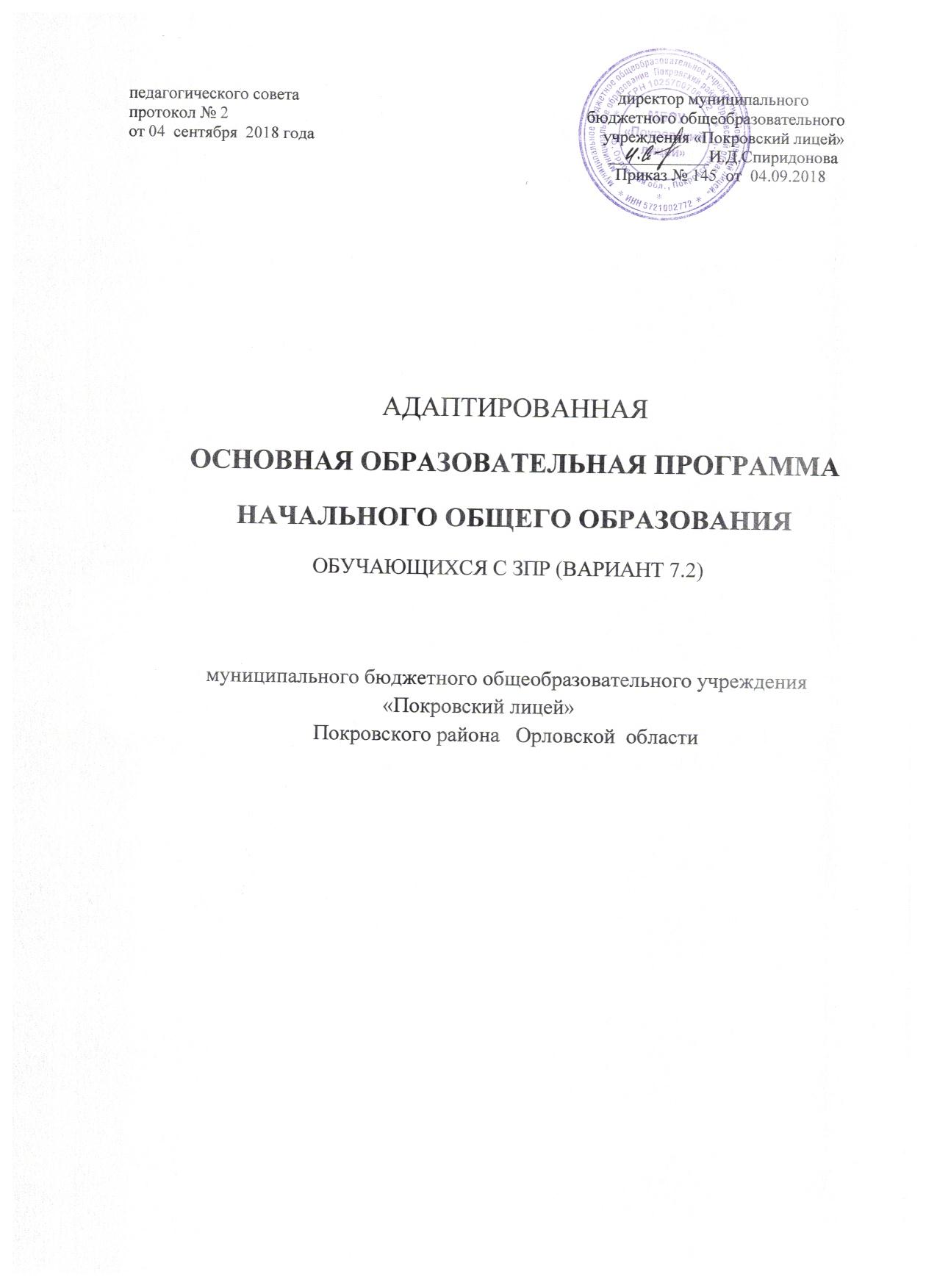 I.	ЦЕЛЕВОЙ РАЗДЕЛ АООП НОО	41.1.	Пояснительная записка	41.2.	Планируемые результаты освоения обучающимися АООП НОО	101.2.1.	Общая характеристика планируемых результатов	101.2.2.	Учебные программы, в которых устанавливаются планируемые результаты	111.2.3.	Структура планируемых результатов	111.2.4.	Требования к результатам освоения АООП НОО	121.2.5.	Планируемые результаты освоения программы «Формирование универсальных учебных действий»	171.2.6.	Планируемые результаты освоения учебных программ по учебным предметам	221.3.	Система оценки достижения планируемых результатов освоения АООП НОО	371.3.1.	Общие положения	371.3.2.	Особенности оценки личностных, метапредметных и предметных результатов	381.3.3.	Виды оценивания, процедура оценивания	411.3.4.	Критериальная база	421.3.5.	Итоговая оценка выпускника	43II.	СОДЕРЖАТЕЛЬНЫЙ РАЗДЕЛ АООП НОО	452.1.	Программа «Формирование универсальных учебных действий»	452.1.1.	Цели и задачи программы	452.1.2.	Ценностные ориентиры содержания образования	452.1.3.	Виды и характеристики универсальных учебных действий	462.1.4.	Связь универсальных учебных действий с содержанием учебных предметов	482.1.5.	Особенности, основные направления и планируемые результаты проектной деятельности обучающихся	492.1.6.	Типовые задачи формирования универсальных учебных действий	502.1.7.	Условия, обеспечивающие развитие универсальных учебных действий	512.1.8.	Преемственность программы «Формирование универсальных учебных действий»	512.2.	Рабочие программы учебных предметов, курсов	522.3.	Программа духовно-нравственного развития, воспитания обучающихся	532.3.1.	Общие положения	532.3.2.	Ценностные установки духовно-нравственного развития и воспитания обучающихся	552.3.3.	Принципы духовно-нравственного развития и воспитания обучающихся	562.3.4.	Основные направления духовно-нравственного развития и воспитания обучающихся	562.3.5.	Содержание духовно-нравственного развития и воспитания обучающихся	572.3.6.	Виды деятельности и формы занятий с обучающимися	612.3.7.	Совместная деятельность Лицея, семьи и общественности по духовно-нравственному развитию и воспитанию обучающихся	692.3.8.	Планируемые результаты духовно-нравственного развития и воспитания обучающихся	702.4.	Программа формирования экологической культуры, здорового и безопасного образа жизни	742.5.	Программа коррекционной работы	802.6.	Программа внеурочной деятельности	88III.	ОРГАНИЗАЦИОННЫЙ РАЗДЕЛ АООП НОО	913.1.	Учебный план АООП НОО	913.2.	План внеурочной деятельности	933.3.	Система условий реализации АООП НОО	93ПРИЛОЖЕНИЯ	96Приложение 1. Рабочие программы учебных предметов, курсов	96Приложение 2. Рабочие программы внеурочной деятельности, курсов коррекционно-развивающей области	96Приложение 3.Тематическое планирование мероприятий духовно-нравственного развития и воспитания обучающихся	99Приложение 4. Состав педагогических работников, обеспечивающих создание здоровьесберегающей инфраструктуры	101Приложение 5. Планирование спортивно-оздоровительной работы	102Приложение 6. План реализации программы коррекционной работы	103Приложение 7. Учебный план	107Приложение 8.План внеурочной деятельности (включая коррекционно–развивающую область)	108Приложение 9. Календарный учебный график	109ЦЕЛЕВОЙ РАЗДЕЛ АООП НООПояснительная запискаАдаптированная основная общеобразовательная программа начального общего образования (далее - АООП) муниципального бюджетного общеобразовательного учреждения – «Покровский лицей» (далее - Лицей) определяет содержание и организацию образовательной деятельности обучающихся с задержкой психического развития (далее - ЗПР) с учетом образовательных потребностей и запросов участников образовательных отношений.АООП НОО (вариант 7.2) Лицея разработана в соответствии со следующими нормативными документами:Законом РФ «Об образовании в Российской Федерации» от 29.12.2012 №273- ФЗ,СанПиНами 2.4.2.2821-10 "Санитарно-эпидемиологические требования к условиям обучения и организации обучения в общеобразовательных учреждениях", утвержденными постановлением Главного государственного санитарного врача РФ от 29.12.2010 №189 (с изм. от 29.06.2011, 25.12.2013, 24.11.2015),СанПин 2.4.2.3286-15 «Санитарно-эпидемиологические требования к условиям и организации обучения и воспитания в организациях, осуществляющих образовательную деятельность по адаптированным основным образовательным программам для обучающихся с ОВЗ», утвержденный постановлением Главного государственного санитарного врача Российской Федерации от 10.07.2015 №26,Федеральным государственным образовательным стандартом начального общего образования, утвержденным приказом Министерства образования и науки РФ от 6.10.2009 №373 (с изм. от 26.10.2010, 22.09.2011, 18.12.2012, 29.12.2014, 18.05.2015, 31.12.2015),Федеральный государственный образовательный стандарт начального общего образования обучающихся с ограниченными возможностями здоровья, утвержденный приказом Минобрнауки России от 19 декабря 2014г. №1598,Уставом Лицея,с учетом Примерной основной образовательной программы начального общего образования, одобренной решением федерального учебно-методического объединения по общему образованию (протокол 1/15 от 08.04.2015),с учетом Примерной адаптированной основной общеобразовательной программы начального общего образования обучающихся с ЗПР, одобренной решением федерального учебно-методического объединения по общему образованию (протокол 4/15 от 22.12.2015).АООП НОО (вариант 7.2) Лицея представляет собой систему взаимосвязанных программ, каждая из которых является самостоятельным звеном, обеспечивающим духовно- нравственное, социальное, интеллектуальное и общекультурное личностное направления развития обучающихся при получении НОО.АООП НОО (вариант 7.2) предусматривает создание специальных условий обучения и воспитания, позволяющих учитывать особые образовательные потребности, особенности психофизического развития, индивидуальные возможности, обеспечивает коррекцию нарушения развития и социальную адаптацию обучающихся с ЗПР.Цель АООП НОО (вариант 7.2) Лицея: обеспечение выполнениия требований АООП НОО (вариант 7.2) посредством создания условий для максимального удовлетворения особых образовательных потребностей обучающихся с ЗПР, обеспечивающих усвоение ими социального и культурного опыта.Задачи, реализуемые НОО:формирование общей культуры, обеспечивающей разностороннее развитие личности обучающихся с ЗПР (нравственное, эстетическое, социально-личностное, интеллектуальное, физическое) в соответствии с принятыми в семье и обществе нравственными и социокультурными ценностями; овладение учебной деятельностью сохранение и укрепление здоровья обучающихся;достижение планируемых результатов освоения АООП НОО обучающимися с ЗПР с учетом их особых образовательных потребностей, а также индивидуальных особенностей и возможностей;создание благоприятных условий для удовлетворения особых образовательных потребностей обучающихся с ЗПР;минимизация негативного влияния особенностей познавательной деятельности обучающихся с ЗПР для освоения ими АООП НОО;обеспечение доступности получения начального общего образования;обеспечение преемственности начального общего и основного общего образования;использование в образовательном процессе современных образовательных технологий деятельностного типа;выявление и развитие возможностей и способностей обучающихся с ЗПР, через организацию их общественно полезной деятельности, проведения спортивно- оздоровительной работы, организацию художественного творчества и др. с использованием системы клубов, секций, студий и кружков (включая организационные формы на основе сетевого взаимодействия), проведении спортивных, творческих и др. соревнований;участие педагогических работников, обучающихся, их родителей (законных представителей) и общественности в проектировании и развитии внутришкольной социальной среды.В основу разработки АООП НОО заложены дифференцированный и деятельностный подходы.Дифференцированный подход предполагает учет особых образовательных потребностей, которые проявляются в неоднородности по возможностям освоения содержания образования обучающимися с ЗПР, обеспечивает разнообразие содержания, предоставляя обучающимся с ЗПР возможность реализовать индивидуальный потенциал развития.Деятельностный подход определяет, что развитие личности обучающихся с ЗПР школьного возраста определяется характером организации доступной им деятельности (предметно-практической и учебной).Реализация деятельностного подхода обеспечивает:придание результатам образования социально и личностно значимого характера;прочное усвоение обучающимися знаний и опыта разнообразной деятельности и поведения, возможность их самостоятельного продвижения в изучаемых образовательных областях;существенное повышение мотивации и интереса к учению, приобретению нового опыта деятельности и поведения;обеспечение условий для общекультурного и личностного развития на основе формирования универсальных учебных действий, которые обеспечивают не только успешное усвоение ими системы научных знаний, умений и навыков (академических результатов), позволяющих продолжить образование на следующем уровне, но и жизненной компетенции, составляющей основу социальной успешности.В основу формирования АООП НОО (вариант 7.2) положены следующие принципы:принципы государственной политики РФ в области образования (гуманистический характер образования, единство образовательного пространства на территории Российской Федерации, светский характер образования, общедоступность образования, адаптивность системы образования к уровням и особенностям развития и подготовки обучающихся и воспитанников и др.);принцип учета типологических и индивидуальных образовательных потребностей обучающихся;принцип коррекционной направленности образовательного процесса;принцип развивающей направленности образовательного процесса, ориентирующий его на развитие личности обучающегося и расширение его «зоны ближайшего развития» с учетом особых образовательных потребностей;онтогенетический принцип;принцип преемственности, предполагающий при проектировании АООП начального общего образования ориентировку на программу основного общего образования, что обеспечивает непрерывность образования обучающихся с задержкой психического развития;принцип целостности содержания образования, поскольку в основу структуры содержания образования положено не понятие предмета, а — «образовательной области»;принцип направленности на формирование деятельности, обеспечивает возможность овладения обучающимися с задержкой психического развития всеми видами доступной им предметно-практической деятельности, способами и приемами познавательной и учебной деятельности, коммуникативной деятельности и нормативным поведением;принцип переноса усвоенных знаний, умений, и навыков и отношений, сформированных в условиях учебной ситуации, в различные жизненные ситуации, что обеспечит готовность обучающегося к самостоятельной ориентировке и активной деятельности в реальном мире;принцип сотрудничества с семьей.Общая характеристика АООП НОО (вариант 7.2.).АООП НОО (вариант 7.2.) разработана с учетом психолого-педагогической характеристики обучающихся с ЗПР.Вариант 7.2 предполагает, что обучающийся с ЗПР получает образование, сопоставимое по итоговым достижениям к моменту завершения обучения с образованием обучающихся, не имеющих ограничений по возможностям здоровья, в пролонгированные сроки обучения. Объем знаний и умений по основным предметам сокращается несущественно за счет устранения избыточных по отношению к основному содержанию требований.АООП предполагает обеспечение коррекционной направленности всего образовательного процесса при его особой организации: пролонгированные сроки обучения, проведение индивидуальных и групповых коррекционных занятий, особое структурирование содержание обучения на основе усиления внимания к формированию социальной компетенции.Сроки получения начального общего образования обучающимися с ЗПР пролонгируются с учетом психофизиологических возможностей и индивидуальных особенностей развития данной категории обучающихся и составляют 5 лет (с первым дополнительным классом).АООП НОО для обучающихся с ЗПР (вариант 7.2) реализуется в следующих формах:совместно с другими обучающимися,обучение в классе по АООП.В процессе всего школьного обучения сохраняется возможность перехода обучающегося с одного варианта программы на другой (основанием для этого является заключение ПМПК). Перевод обучающегося с ЗПР с одного варианта АООП на другой осуществляется на основании комплексной оценки личностных, метапредметных и предметных результатов по рекомендации ПМПК и с согласия родителей (законных представителей).В случае появления стойких затруднений в ходе обучения и/или взаимодействия со сверстниками обучающийся с ЗПР направляется на комплексное обследование в ПМПК с целью выработки рекомендаций родителям и специалистам по его дальнейшему обучению и необходимости перевода на обучение по индивидуальному учебному плану с учетом его особенностей и образовательных потребностей.Оценка знаний и умений, составляющих предметные результаты освоения АООП НОО (вариант 7.2) сохраняется в традиционном виде.Обучающийся с ЗПР имеет право на прохождение текущей, промежуточной и итоговой аттестации в иных формах, что может потребовать внесения изменений в их процедуру в соответствии с особыми образовательными потребностями обучающихся с ЗПР и связанными с ними объективными трудностями. Текущая, промежуточная и итоговая аттестация на уровне НОО должна проводиться с учетом возможных специфических трудностей ребенка с ЗПР в овладении письмом, чтением или счетом. Вывод об успешности овладения содержанием образовательной программы должен делаться на основании положительной индивидуальной динамики.Психолого-педагогическая характеристика обучающихся с ЗПР.Обучающиеся с ЗПР - это дети, имеющее недостатки в психологическом развитии, подтвержденные ПМПК и препятствующие получению образования без создания специальных условий.Категория обучающихся с ЗПР - наиболее многочисленная среди детей с ограниченными возможностями здоровья (ОВЗ) и неоднородная по составу группа школьников. Среди причин возникновения ЗПР могут фигурировать органическая и/или функциональная недостаточность центральной нервной системы, конституциональные факторы, хронические соматические заболевания, неблагоприятные условия воспитания, психическая и социальная депривация. Подобное разнообразие этиологических факторов обусловливает значительный диапазон выраженности нарушений — от состояний, приближающихся к уровню возрастной нормы, до состояний, требующих отграничения от умственной отсталости.Все обучающиеся с ЗПР испытывают в той или иной степени выраженные затруднения в усвоении учебных программ, обусловленные недостаточными познавательными способностями, специфическими расстройствами психологического развития (школьных навыков, речи и др.), нарушениями в организации деятельности и/или поведения. Общими для всех обучающихся с ЗПР являются в разной степени выраженные недостатки в формировании высших психических функций, замедленный темп либо неравномерное становление познавательной деятельности, трудности произвольной саморегуляции. Достаточно часто у обучающихся отмечаются нарушения речевой и мелкой ручной моторики, зрительного восприятия и пространственной ориентировки, умственной работоспособности и эмоциональной сферы.Уровень психического развития поступающего в школу ребёнка с ЗПР зависит не только от характера и степени выраженности первичного (как правило, биологического по своей природе) нарушения, но и от качества предшествующего обучения и воспитания (раннего и дошкольного).Диапазон различий в развитии обучающихся с ЗПР достаточно велик - от практически нормально развивающихся, испытывающих временные и относительно легко устранимые трудности, до обучающихся с выраженными и сложными по структуре нарушениями когнитивной и аффективно-поведенческой сфер личности. От обучающихся, способных при специальной поддержке на равных обучаться совместно со здоровыми сверстниками, до обучающихся, нуждающихся при получении начального общего образования в систематической и комплексной (психолого-медико-педагогической) коррекционной помощи.Различие структуры нарушения психического развития у обучающихся с ЗПР определяет необходимость многообразия специальной поддержки в получении образования и самих образовательных маршрутов, соответствующих возможностям и потребностям обучающихся с ЗПР и направленных на преодоление существующих ограничений в получении образования, вызванных тяжестью нарушения психического развития и способностью или неспособностью обучающегося к освоению образования, сопоставимого по срокам с образованием здоровых сверстников.Дифференциация образовательных программ начального общего образования обучающихся с ЗПР должна соотноситься с дифференциацией этой категории обучающихся в соответствии с характером и структурой нарушения психического развития. Задача разграничения вариантов ЗПР и рекомендации варианта образовательной программы возлагается на ПМПК.АООП НОО (вариант 7.2) адресована обучающимся с ЗПР, которые характеризуются уровнем развития несколько ниже возрастной нормы, отставание может проявляться в целом или локально в отдельных функциях (замедленный темп либо неравномерное становление познавательной деятельности). Отмечаются нарушения внимания, памяти, восприятия и др. познавательных процессов, умственной работоспособности и целенаправленности деятельности, в той или иной степени затрудняющие усвоение школьных норм и школьную адаптацию в целом. Произвольность, самоконтроль, саморегуляция в поведении и деятельности, как правило, сформированы недостаточно. Обучаемость удовлетворительная, но часто избирательная и неустойчивая, зависящая от уровня сложности и субъективной привлекательности вида деятельности, а также от актуального эмоционального состояния. Возможна неадаптивность поведения, связанная как с недостаточным пониманием социальных норм, так и с нарушением эмоциональной регуляции, гиперактивностью.Особые образовательные потребности обучающихся с ЗПР.Выделяют общие образовательные потребности для всех обучающихся с ограниченными возможностями здоровья (далее - ОВЗ) и специфические для обучающихся с ЗПР.К общим образовательным потребностям разных категорий обучающихся с ОВЗ относятся:получение специальной помощи средствами образования сразу же после выявления первичного нарушения развития;выделение пропедевтического периода в образовании, обеспечивающего преемственность между дошкольным и школьным этапами;получение начального общего образования в условиях образовательных организаций общего или специального типа, адекватного образовательным потребностям обучающегося с ОВЗ;обязательность непрерывности коррекционно-развивающего процесса, реализуемого, как через содержание предметных областей, так и в процессе индивидуальной работы;психологическое сопровождение, оптимизирующее взаимодействие ребенка с педагогами и соучениками;психологическое сопровождение, направленное на установление взаимодействия семьи и образовательной организации;постепенное расширение образовательного пространства, выходящего за пределы образовательной организации.Для обучающихся с ЗПР, осваивающих АООП НОО (вариант 7.2), характерны следующие специфические образовательные потребности:Специфические образовательные потребности для обучающихся с ЗПР (вариант7.2):обеспечение особой пространственной и временной организации образовательной среды с учетом функционального состояния центральной нервной системы (ЦНС) и нейродинамики психических процессов обучающихся с ЗПР (быстрой истощаемости, низкой работоспособности, пониженного общего тонуса и др.);увеличение сроков освоения АООП НОО до 5 лет;гибкое варьирование организации процесса обучения путем расширения/сокращения содержания отдельных предметных областей, изменения количества учебных часов и использования соответствующих методик и технологий;упрощение системы учебно-познавательных задач, решаемых в процессе образования;организация процесса обучения с учетом специфики усвоения знаний, умений и навыков обучающимися с ЗПР ("пошаговом» предъявлении материала, дозированной помощи взрослого, использовании специальных методов, приемов и средств, способствующих как общему развитию обучающегося, так и компенсации индивидуальных недостатков развития);наглядно-действенный характер содержания образования;развитие познавательной деятельности обучающихся с ЗПР как основы компенсации, коррекции и профилактики нарушений;обеспечение непрерывного контроля за становлением учебно-познавательной деятельности обучающегося, продолжающегося до достижения уровня, позволяющего справляться с учебными заданиями самостоятельно;постоянная помощь в осмыслении и расширении контекста усваиваемых знаний, в закреплении и совершенствовании освоенных умений;специальное обучение «переносу» сформированных знаний и умений в новые ситуации взаимодействия с действительностью;необходимость постоянной актуализации знаний, умений и одобряемых обществом норм поведения;постоянное стимулирование познавательной активности, побуждение интереса к себе, окружающему предметному и социальному миру;использование преимущественно позитивных средств стимуляции деятельности и поведения;комплексное сопровождение, гарантирующее получение необходимого лечения, направленного на улучшение деятельности ЦНС и на коррекцию поведения, а также специальная психокоррекционная помощь, направленная на компенсацию дефицитов эмоционального развития и формирование осознанной саморегуляции познавательной деятельности и поведения;специальная психокоррекционная помощь, направленная на формирование способности к самостоятельной организации собственной деятельности и осознанию возникающих трудностей, формирование умения запрашивать и использовать помощь взрослого;развитие и отработка средств коммуникации, приемов конструктивного общения и взаимодействия (с членами семьи, со сверстниками, с взрослыми), формирование навыков социально одобряемого поведения, максимальное расширение социальных контактов;обеспечение взаимодействия семьи и образовательного учреждения (организация сотрудничества с родителями, активизация ресурсов семьи для формирования социально активной позиции, нравственных и общекультурных ценностей).Образовательная программа содержит обязательную часть и часть, формируемую участниками образовательных отношений. Обязательная часть составляет 80%, часть, формируемая участниками образовательных отношений - 20% от общего объема Программы.Лицей знакомит родителей (законных представителей) обучающихся (участников образовательных отношений):с Уставом и другими документами, регламентирующими осуществление образовательной деятельности в Лицее;с их правами и обязанностями в части формирования и реализации АООП, установленными законодательством Российской Федерации и Уставом Лицея.Нормативный срок освоения АООП составляет пять лет. Срок освоения программы может быть увеличен с учетом особенностей психофизического развития и индивидуальных возможностей обучающихся (в соответствии с рекомендациями психолого - медико - педагогической комиссии).Планируемые результаты освоения обучающимися АООП НОООбщая характеристика планируемых результатовПланируемые результаты освоения АООП НОО обучающихся с ЗПР (вариант 7.2) (далее - Планируемые результаты):личностные результаты - ценностно-смысловые установки выпускников начальной школы, отражающие индивидуально-личностные качества и социальные (жизненные компетенции) обучающегося, социально значимые ценностные установки, необходимые для достижения основной цели современного образования — введения обучающихся с ЗПР в культуру, овладение ими социокультурным опытом.метапредметные результаты - освоенные обучающимися универсальные учебные действия (познавательные, регулятивные и коммуникативные), обеспечивающие овладение ключевыми компетенциями (составляющими основу умения учиться), и межпредметныеми знания, а также способность решать учебные и жизненные задачи и готовность к овладению в дальнейшем АООП основного общего образования;предметные результаты - освоенный обучающимися в ходе изучения учебных предметов опыт специфической для каждой предметной области деятельности по получению нового знания, его преобразованию и применению, а также система основополагающих элементов научного знания, лежащая в основе современной научной картины мира;результаты освоения программы коррекционной работы.Учебные программы, в которых устанавливаются планируемые результатыНа уровне начального общего образования устанавливаются Планируемые результаты освоения следующих учебных программ:междисциплинарной программы «Формирование универсальных учебных действий», ее разделов «Чтение. Работа с текстом» и «Формирование ИКТ-компетентности обучающихся»;программ по учебным предметам — «Русский язык», «Литературное чтение», «Французский язык», «Математика», «Окружающий мир», «Основы религиозных культур и светской этики», «Музыка», «Изобразительное искусство», «Технология», «Физическая культура»;программы курсов коррекционно-развивающей области.Структура планируемых результатовПо каждой учебной программе в структуре Планируемых результатов выделяются:Планируемые результаты, описывающие ведущие целевые установкиопределяют основные ожидаемые результаты изучения учебной программы (общецелевой блок),оцениваются в ходе процедур, допускающих предоставление и использование исключительно неперсонифицированной информации,характеризуют деятельность системы образования.Планируемые результаты, характеризующие систему учебных действий в отношении опорного учебного материаласодержатся в блоках «Выпускник научится» к каждому разделу учебной программы,выносится на итоговую оценку,оцениваются с помощью заданий базового уровня,являются основанием для положительного решения вопроса о переходе на следующий уровень обучения (выполнение обучающимися заданий базового уровня).3) Планируемые результаты, характеризующие личностное развитие обучающихся, коррекцию недостатков в психофизическом развитиисодержатся в программах курсов коррекционно-развивающей области,используются при принятии решения о возможности (невозможности) продолжения обучения на следующем уровне обучения;оцениваются в ходе мониторинговых процедур (стартовая, текущая, итоговая диагностика),объектом оценки является наличие положительной динамики преодоления отклонений развития.Результаты освоения обучающимися АООП НОО оцениваются как итоговые на момент завершения НОО.Требования к результатам освоения АООП НОООбязательными при реализации АООП НОО Лицея являются следующие требования к Планируемым результатам:Личностные результаты должны отражать:осознание себя как гражданина России, формирование чувства гордости за свою Родину, российский народ и историю России, осознание своей этнической и национальной принадлежности;формирование целостного, социально ориентированного взгляда на мир в его органичном единстве природной и социальной частей;формирование уважительного отношения к иному мнению, истории и культуре других народов;овладение начальными навыками адаптации в динамично изменяющемся и развивающемся мире;принятие и освоение социальной роли обучающегося, формирование и развитие социально значимых мотивов учебной деятельности;способность к осмыслению социального окружения, своего места в нем, принятие соответствующих возрасту ценностей и социальных ролей;формирование эстетических потребностей, ценностей и чувств;развитие этических чувств, доброжелательности и эмоционально-нравственной отзывчивости, понимания и сопереживания чувствам других людей;развитие навыков сотрудничества со взрослыми и сверстниками в разных социальных ситуациях;формирование установки на безопасный, здоровый образ жизни, наличие мотивации к творческому труду, работе на результат, бережному отношению к материальным и духовным ценностямразвитие адекватных представлений о собственных возможностях, о насущно необходимом жизнеобеспечении;овладение социально-бытовыми умениями, используемыми в повседневнойжизни;владение навыками коммуникации и принятыми ритуалами социального взаимодействия, в том числе с использованием информационных технологий;способность к осмыслению и дифференциации картины мира, ее временно- пространственной организации.Метапредметные результаты должны отражать:овладение способностью принимать и сохранять цели и задачи решения типовых учебных и практических задач, коллективного поиска средств их осуществления;формирование умения планировать, контролировать и оценивать учебные действия в соответствии с поставленной задачей и условиями ее реализации; определять наиболее эффективные способы достижения результата;формирование умения понимать причины успеха/неуспеха учебной деятельности и способности конструктивно действовать даже в ситуациях неуспеха;использование речевых средств и средств информационных и коммуникационных технологий (далее - ИКТ) для решения коммуникативных и познавательных задач;овладение навыками смыслового чтения доступных по содержанию и объему художественных текстов и научно-популярных статей в соответствии с целями и задачами; осознанно строить речевое высказывание в соответствии с задачами коммуникации и составлять тексты в устной и письменной формах;овладение логическими действиями сравнения, анализа, синтеза, обобщения, классификации по родовидовым признакам, установления аналогий и причинно- следственных связей, построения рассуждений, отнесения к известным понятиям на уровне, соответствующем индивидуальным возможностям;готовность слушать собеседника и вести диалог; готовность признавать возможность существования различных точек зрения и права каждого иметь свою; излагать свое мнение и аргументировать свою точку зрения и оценку событий;определение общей цели и путей ее достижения; умение договариваться о распределении функций и ролей в совместной деятельности; осуществлять взаимный контроль в совместной деятельности, адекватно оценивать собственное поведение и поведение окружающих;готовность конструктивно разрешать конфликты посредством учета интересов сторон и сотрудничества;овладение начальными сведениями о сущности и особенностях объектов, процессов и явлений действительности (природных, социальных, культурных, технических и др.) в соответствии с содержанием конкретного учебного предмета;овладение некоторыми базовыми предметными и межпредметными понятиями, отражающими доступные существенные связи и отношения между объектами и процессами.Предметные результаты должны отражать:Русский язык. Родной язык (русский):формирование первоначальных представлений о единстве и многообразии языкового и культурного пространства России, о языке как основе национального самосознания;формирование интереса к изучению родного (русского) языка;овладение первоначальными представлениями о правилах речевого этикета;овладение основами грамотного письма;овладение обучающимися коммуникативно-речевыми умениями, необходимыми для совершенствования их речевой практики;формирование позитивного отношения к правильной устной и письменной речи как показателям общей культуры и гражданской позиции человека;использование знаний в области русского языка и сформированных грамматико-орфографических умений для решения практических задач.Литературное чтение. Литературное чтение на родном языке:понимание литературы как явления национальной и мировой культуры, средства сохранения и передачи нравственных ценностей и традиций;осознание значимости чтения для личного развития; формирование представлений о мире, российской истории и культуре, первоначальных этических представлений, понятий о добре и зле, нравственности; успешности обучения по всем учебным предметам;осознанное, правильное, плавное чтение вслух целыми словами с использованием некоторых средств устной выразительности речи;понимание роли чтения, использование разных видов чтения;формирование умения осознанно воспринимать и оценивать содержание текстов, участие в обсуждении прочитанных произведений, умение высказывать отношение к поступкам героев, оценивать поступки героев и мотивы поступков с учетом принятых в обществе норм и правил;достижение необходимого для продолжения образования уровня читательской компетентности, общего речевого развития, т.е. овладение техникой чтения вслух и про себя, элементарными приемами интерпретации, анализа и преобразования художественных, научно-популярных и учебных текстов;формирование потребности в систематическом чтении;выбор с помощью взрослого интересующей литературы.Иностранный языкФранцузский язык:приобретение начальных элементарных навыков восприятия устной и письменной речи на иностранном языке на основе своих речевых возможностей и потребностей;освоение начальных лингвистических представлений, необходимых для восприятия на элементарном уровне устной и письменной речи на иностранном языке,сформированность основ дружелюбного отношения и толерантности к носителям другого языка на основе знакомства с жизнью своих сверстников в других странах, с детским фольклором и доступными образцами детской художественной литературы.Математика и информатикаМатематика:использование начальных математических знаний о числах, мерах, величинах и геометрических фигурах для описания и объяснения окружающих предметов, процессов, явлений, а также оценки их количественных и пространственных отношений;приобретение начального опыта применения математических знаний для решения учебно-познавательных и учебно-практических задач;умение выполнять устно и письменно арифметические действия с числами и числовыми выражениями, решать текстовые задачи, умение действовать в соответствии с алгоритмом и, исследовать, распознавать и изображать геометрические фигуры;Обществознание и естествознание (Окружающий мир)Окружающий мир:сформированность уважительного отношения к России, родному краю, своей семье, истории, культуре, природе нашей страны, её современной жизни;расширение, углубление и систематизация знаний о предметах и явлениях окружающего мира, осознание целостности окружающего мира, освоение основ экологической грамотности, элементарных правил нравственного поведения в мире природы и людей, норм здоровьесберегающего поведения в природной и социальной среде;усвоение простейших взаимосвязей и взаимозависимостей между миром живой и неживой природы, между деятельностью человека и происходящими изменениями в окружающей среде;развитие навыков устанавливать и выявлять причинно-следственные связи в окружающем мире,умение прогнозировать простые последствия собственных действий и действий, совершаемых другими людьми;Основы религиозных культур и светской этикиОсновы религиозных культур и светской этики:знакомство с основными нормами светской и религиозной морали, понимание их значения в выстраивании конструктивных отношений в семье и обществе;понимание значения нравственности, веры и религии в жизни человека и общества;формирование первоначальных представлений о светской этике, о традиционных религиях, их роли в культуре, истории и современности России;осознание ценности человеческой жизни.ИскусствоИзобразительное искусство:сформированность первоначальных представлений о роли изобразительного искусства в жизни человека, его роли в духовно-нравственном развитии человека;развитие эстетических чувств, умения видеть и понимать красивое, дифференцировать красивое от «некрасивого», высказывать оценочные суждения о произведениях искусства; воспитание активного эмоционально-эстетического отношения к произведениям искусства;овладение элементарными практическими умениями и навыками в различных видах художественной деятельности (изобразительного, декоративно-прикладного и народного искусства, скульптуры, дизайна и др.);умение воспринимать и выделять в окружающем мире (как в природном, так и в социальном) эстетически привлекательные объекты, выражать по отношению к ним собственное эмоционально-оценочное отношение;овладение практическими умениями самовыражения средствами изобразительного искусства.Музыка:формирование первоначальных представлений о роли музыки в жизни человека, ее роли в духовно-нравственном развитии человека;формирование элементов музыкальной культуры, интереса к музыкальному искусству и музыкальной деятельности, формирование элементарных эстетических суждений;развитие эмоционального осознанного восприятия музыки, как в процессе активной музыкальной деятельности, так и во время слушания музыкальных произведений;формирование эстетических чувств в процессе слушания музыкальных произведений различных жанров;использование музыкальных образов при создании театрализованных и музыкально-пластических композиций, исполнении вокально-хоровых произведений, в импровизации.ТехнологияТехнология (труд):формирование навыков самообслуживания, овладение некоторыми технологическими приемами ручной обработки материалов, усвоение правил техники безопасности;формирование умений работать с разными видами материалов (бумагой, тканями, пластилином, природным материалом и т.д.); выбирать способы их обработки в зависимости от их свойств;формирование организационных трудовых умений (правильно располагать материалы и инструменты на рабочем месте, выполнять правила безопасной работы и санитарно-гигиенические требования и т.д.)приобретение первоначальных навыков совместной продуктивной деятельности, сотрудничества, взаимопомощи, планирования и организации;использование приобретенных знаний и умений для решения практических задач.Физическая культураФизическая культураформирование первоначальных представлений о значении физической культуры для укрепления здоровья человека, физического развития, повышения работоспособности.овладение умениями организовывать здоровьесберегающую жизнедеятельность (режим дня, утренняя зарядка, оздоровительные мероприятия, подвижные игры и т. д.);формирование умения следить за своим физическим состоянием, величиной физических нагрузок.Результаты освоения коррекционно-развивающей области должны отражать:Коррекционный курс «Ритмика»: развитие чувства ритма, связи движений с музыкой, двигательной активности, координации движений, двигательных умений и навыков; формирование умения дифференцировать движения по степени мышечных усилий; овладение специальными ритмическими упражнениями (ритмичная ходьба, упражнения с движениями рук и туловища, с проговариванием стихов и т.д.), упражнениями на связь движений с музыкой; развитие двигательных качеств и устранение недостатков физического развития; овладение подготовительными упражнениями к танцам, овладение элементами танцев, танцами, способствующими развитию изящных движений, эстетического вкуса; развитие выразительности движений и самовыражения; развитие мобильности.Коррекционный курс «Коррекционно-развивающие занятия»Логопедические занятия: формирование и развитие различных видов устной речи (разговорно-диалогической, описательно-повествовательной) на основе обогащения знаний об окружающей действительности; обогащение и развитие словаря, уточнение значения слова, развитие лексической системности, формирование семантических полей; развитие и совершенствование грамматического строя речи, связной речи; коррекция недостатков письменной речи (чтения и письма).Психокоррекционные занятия: формирование учебной мотивации, стимуляция сенсорно-перцептивных, мнемических и интеллектуальных процессов; гармонизация психоэмоционального состояния, формирование позитивного отношения к своему «Я», повышение уверенности в себе, развитие самостоятельности, формирование навыков самоконтроля; развитие способности к эмпатии, сопереживанию; формирование продуктивных видов взаимоотношений с окружающими (в семье, классе), повышение социального статуса ребенка в коллективе.Требования к результатам освоения курсов коррекционно-развивающей области конкретизируются применительно к каждому обучающемуся с ЗПР в соответствии с его потенциальными возможностями и особыми образовательными потребностями.Планируемые результаты освоения программы «Формирование универсальных учебных действий»На уровне начального общего образования устанавливаются Планируемые результаты освоения междисциплинарной программы «Формирование универсальных учебных действий», ее разделов «Чтение. Работа с текстом» и «Формирование ИКТ-компетентности обучающихся».Сформированность универсальных учебных действий у обучающихся определяется на этапе завершения обучения в начальной школе.Формирование универсальных учебных действий (личностные и метапредметные результаты)В результате изучения всех без исключения предметов, курсов коррекционно- развивающей области при получении начального общего образования у выпускников будут сформированы личностные, регулятивные, познавательные и коммуникативные универсальные учебные действия как основа умения учиться.Личностные результатыУ выпускника будут сформированы:внутренняя позиция школьника на уровне положительного отношения к школе, ориентации на содержательные моменты школьной действительности и принятия образца «хорошего ученика»;широкая мотивационная основа учебной деятельности, включающая социальные, учебно-познавательные и внешние мотивы;учебно-познавательный интерес к новому учебному материалу и способам решения новой задачи;ориентация на понимание причин успеха в учебной деятельности, в том числе на самоанализ и самоконтроль результата, на анализ соответствия результатов требованиям конкретной задачи, на понимание оценок учителей, товарищей, родителей и других людей;способность к оценке своей учебной деятельности;основы гражданской идентичности, своей этнической принадлежности в форме осознания «Я» как члена семьи, представителя народа, гражданина России, чувства сопричастности и гордости за свою Родину, народ и историю, осознание ответственности человека за общее благополучие;ориентация в нравственном содержании и смысле как собственных поступков, так и поступков окружающих людей;знание основных моральных норм и ориентация на их выполнение;развитие этических чувств — стыда, вины, совести как регуляторов морального поведения; понимание чувств других людей и сопереживание им;установка на здоровый образ жизни;основы экологической культуры: принятие ценности природного мира, готовность следовать в своей деятельности нормам природоохранного, нерасточительного, здоровьесберегающего поведения;чувство прекрасного и эстетические чувства на основе знакомства с мировой и отечественной художественной культурой.Регулятивные универсальные учебные действияВыпускник научится:принимать и сохранять учебную задачу;учитывать выделенные учителем ориентиры действия в новом учебном материале в сотрудничестве с учителем;планировать свои действия в соответствии с поставленной задачей и условиями ее реализации, в том числе во внутреннем плане;учитывать установленные правила в планировании и контроле способа решения;осуществлять итоговый и пошаговый контроль по результату;оценивать правильность выполнения действия на уровне адекватной ретроспективной оценки соответствия результатов требованиям данной задачи;адекватно воспринимать предложения и оценку учителей, товарищей, родителей и других людей;различать способ и результат действия;вносить необходимые коррективы в действие после его завершения на основе его оценки и учета характера сделанных ошибок, использовать предложения и оценки для создания нового, более совершенного результата, использовать запись в цифровой форме хода и результатов решения задачи, собственной звучащей речи на русском, родном и иностранном языках.Познавательные универсальные учебные действияВыпускник научится:осуществлять поиск необходимой информации для выполнения учебных заданий с использованием учебной литературы, энциклопедий, справочников (включая электронные, цифровые), в открытом информационном пространстве, в том числе контролируемом пространстве сети Интернет;осуществлять запись (фиксацию) выборочной информации об окружающем мире и о себе самом, в том числе с помощью инструментов ИКТ;использовать знаково-символические средства, в том числе модели (включая виртуальные) и схемы (включая концептуальные), для решения задач;проявлять познавательную инициативу в учебном сотрудничестве;строить сообщения в устной и письменной форме;ориентироваться на разнообразие способов решения задач;основам смыслового восприятия художественных и познавательных текстов, выделять существенную информацию из сообщений разных видов (в первую очередь текстов);осуществлять анализ объектов с выделением существенных и несущественных признаков;осуществлять синтез как составление целого из частей;проводить сравнение, сериацию и классификацию по заданным критериям;устанавливать причинно-следственные связи в изучаемом круге явлений;строить рассуждения в форме связи простых суждений об объекте, его строении, свойствах и связях;обобщать, т. е. осуществлять генерализацию и выведение общности для целого ряда или класса единичных объектов, на основе выделения сущностной связи;осуществлять подведение под понятие на основе распознавания объектов, выделения существенных признаков и их синтеза;устанавливать аналогии;владеть рядом общих приемов решения задач.Коммуникативные универсальные учебные действияВыпускник научится:адекватно использовать коммуникативные, прежде всего речевые, средства для решения различных коммуникативных задач, строить монологическое высказывание (в том числе сопровождая его аудиовизуальной поддержкой), владеть диалогической формой коммуникации, используя в том числе средства и инструменты ИКТ и дистанционного общения;допускать возможность существования у людей различных точек зрения, в том числе не совпадающих с его собственной, и ориентироваться на позицию партнера в общении и взаимодействии;учитывать разные мнения и стремиться к координации различных позиций в сотрудничестве;формулировать собственное мнение и позицию;договариваться и приходить к общему решению в совместной деятельности, в том числе в ситуации столкновения интересов;строить понятные для партнера высказывания, учитывающие, что партнер знает и видит, а что нет;задавать вопросы;контролировать действия партнера;использовать речь для регуляции своего действия;адекватно использовать речевые средства для решения различных коммуникативных задач, строить монологическое высказывание, владеть диалогической формой речи.Чтение. Работа с текстом (метапредметные результаты)В результате изучения всех без исключения учебных предметов при получении начального общего образования выпускники приобретут первичные навыки работы с содержащейся в текстах информацией в процессе чтения соответствующих возрасту литературных, учебных, научно-познавательных текстов, инструкций. Выпускники научатся осознанно читать тексты с целью удовлетворения познавательного интереса, освоения и использования информации. Выпускники овладеют элементарными навыками чтения информации, представленной в наглядно-символической форме, приобретут опыт работы с текстами, содержащими рисунки, таблицы, диаграммы, схемы.У выпускников будут развиты такие читательские действия, как поиск информации, выделение нужной для решения практической или учебной задачи информации, систематизация, сопоставление, анализ и обобщение имеющихся в тексте идей и информации, их интерпретация и преобразование. Обучающиеся смогут использовать полученную из разного вида текстов информацию для установления несложных причинно- следственных связей и зависимостей, объяснения, обоснования утверждений, а также принятия решений в простых учебных и практических ситуациях.Выпускники получат возможность научиться самостоятельно организовывать поиск информации. Они приобретут первичный опыт критического отношения к получаемой информации, сопоставления ее с информацией из других источников и имеющимся жизненным опытом.Работа с текстом: поиск информации и понимание прочитанногоВыпускник научится:находить в тексте конкретные сведения, факты, заданные в явном виде;определять тему и главную мысль текста;делить тексты на смысловые части, составлять план текста;вычленять содержащиеся в тексте основные события и устанавливать их последовательность; упорядочивать информацию по заданному основанию;сравнивать между собой объекты, описанные в тексте, выделяя 2—3 существенных признака;понимать информацию, представленную в неявном виде (например, находить в тексте несколько примеров, доказывающих приведенное утверждение; характеризовать явление по его описанию; выделять общий признак группы элементов);понимать информацию, представленную разными способами: словесно, в виде таблицы, схемы, диаграммы;понимать текст, опираясь не только на содержащуюся в нем информацию, но и на жанр, структуру, выразительные средства текста;использовать различные виды чтения: ознакомительное, изучающее, поисковое, выбирать нужный вид чтения в соответствии с целью чтения;ориентироваться в соответствующих возрасту словарях и справочниках. Работа с текстом: преобразование и интерпретация информации Выпускник научится:пересказывать текст подробно и сжато, устно и письменно;соотносить факты с общей идеей текста, устанавливать простые связи, не показанные в тексте напрямую;формулировать несложные выводы, основываясь на тексте; находить аргументы, подтверждающие вывод;сопоставлять и обобщать содержащуюся в разных частях текста информацию;составлять на основании текста небольшое монологическое высказывание, отвечая на поставленный вопрос.Работа с текстом: оценка информации Выпускник научится:высказывать оценочные суждения и свою точку зрения о прочитанном тексте;оценивать содержание, языковые особенности и структуру текста; определять место и роль иллюстративного ряда в тексте;на основе имеющихся знаний, жизненного опыта подвергать сомнению достоверность прочитанного, обнаруживать недостоверность получаемых сведений, пробелы в информации и находить пути восполнения этих пробелов;участвовать в учебном диалоге при обсуждении прочитанного или прослушанного текста.Формирование ИКТ-компетентности обучающихся (метапредметные результаты)В результате изучения всех без исключения предметов на уровне начального общего образования начинается формирование навыков, необходимых для жизни и работы в современном высокотехнологичном обществе. Обучающиеся приобретут опыт работы с информационными объектами, в которых объединяются текст, наглядно-графические изображения, цифровые данные, неподвижные и движущиеся изображения, звук, ссылки и базы данных и которые могут передаваться как устно, так и с помощью телекоммуникационных технологий или размещаться в Интернете.Обучающиеся познакомятся с различными средствами информационно- коммуникационных технологий (ИКТ), освоят общие безопасные и эргономичные принципы работы с ними; осознают возможности различных средств ИКТ для использования в обучении, развития собственной познавательной деятельности и общей культуры.Они приобретут первичные навыки обработки и поиска информации при помощи средств ИКТ: научатся вводить различные виды информации в компьютер: текст, звук, изображение, цифровые данные; создавать, редактировать, сохранять и передавать медиасообщения.Выпускники научатся оценивать потребность в дополнительной информации для решения учебных задач и самостоятельной познавательной деятельности; определять возможные источники ее получения; критически относиться к информации и к выбору источника информации.Они научатся планировать, проектировать и моделировать процессы в простых учебных и практических ситуациях.В результате использования средств и инструментов ИКТ и ИКТ-ресурсов для решения разнообразных учебно-познавательных и учебно-практических задач, охватывающих содержание всех изучаемых предметов, у обучающихся будут формироваться и развиваться необходимые универсальные учебные действия и специальные учебные умения, что заложит основу успешной учебной деятельности в средней и старшей школе. Знакомство со средствами ИКТ, гигиена работы с компьютером Выпускник научится:использовать безопасные для органов зрения, нервной системы, опорно-двигательного аппарата эргономичные приемы работы с компьютером и другими средствами ИКТ; выполнять компенсирующие физические упражнения (мини-зарядку);организовывать систему папок для хранения собственной информации в компьютере. Технология ввода информации в компьютер: ввод текста, запись звука, изображения, цифровых данныхВыпускник научится:вводить информацию в компьютер с использованием различных технических средств (фото- и видеокамеры, микрофона и т. д.), сохранять полученную информацию, набирать небольшие тексты на родном языке; набирать короткие тексты на иностранном языке, использовать компьютерный перевод отдельных слов;рисовать (создавать простые изображения) на графическом планшете;сканировать рисунки и тексты. Обработка и поиск информации Выпускник научится:подбирать подходящий по содержанию и техническому качеству результат видеозаписи и фотографирования, использовать сменные носители (флэш-карты);описывать по определенному алгоритму объект или процесс наблюдения, записывать аудиовизуальную и числовую информацию о нем, используя инструменты ИКТ;собирать числовые данные в естественно-научных наблюдениях и экспериментах, используя цифровые датчики, камеру, микрофон и другие средства ИКТ, а также в ходе опроса людей;редактировать тексты, последовательности изображений, слайды в соответствии с коммуникативной или учебной задачей, включая редактирование текста, цепочек изображений, видео- и аудиозаписей, фотоизображений;пользоваться основными функциями стандартного текстового редактора, использовать полуавтоматический орфографический контроль; использовать, добавлять и удалять ссылки в сообщениях разного вида; следовать основным правилам оформления текста;искать информацию в соответствующих возрасту цифровых словарях и справочниках, базах данных, контролируемом Интернете, системе поиска внутри компьютера; составлять список используемых информационных источников (в том числе с использованием ссылок);заполнять учебные базы данных.Создание, представление и передача сообщений Выпускник научится:создавать текстовые сообщения с использованием средств ИКТ, редактировать, оформлять и сохранять их;создавать простые сообщения в виде аудио- и видеофрагментов или последовательности слайдов с использованием иллюстраций, видеоизображения, звука, текста;готовить и проводить презентацию перед небольшой аудиторией: создавать план презентации, выбирать аудиовизуальную поддержку, писать пояснения и тезисы для презентации;создавать простые схемы, планы и пр.;создавать простые изображения, пользуясь графическими возможностями компьютера; составлять новое изображение из готовых фрагментов (аппликация);размещать сообщение в информационной образовательной среде образовательной организации;пользоваться основными средствами телекоммуникации; участвовать в коллективной коммуникативной деятельности в информационной образовательной среде, фиксировать ход и результаты общения на экране и в файлах.Планирование деятельности, управление и организация Выпускник научится:определять последовательность выполнения действий, составлять инструкции (простые алгоритмы) в несколько действий,планировать несложные исследования объектов и процессов внешнего мира.Планируемые результаты освоения учебных программ по учебным предметам Русский язык, родной язык (русский)В результате изучения курса русского языка обучающиеся НОО научатся осознавать язык как основное средство человеческого общения и явление национальной культуры, у них начнёт формироваться позитивное эмоционально-ценностное отношение к русскому языку, стремление к его грамотному использованию, русский язык станет основой всего процесса обучения.В процессе изучения русского языка обучающиеся получат возможность реализовать в устном и письменном общении потребность в творческом самовыражении, научатся использовать язык с целью поиска необходимой информации в различных источниках для выполнения учебных заданий.В результате изучения курса русского языка у выпускников будет сформирован учебно- познавательный интерес к новому учебному материалу по русскому, что заложит основы успешной учебной деятельности при продолжении изучения курса русского языка на следующей ступени образования.Содержательная линия «Система языка» Раздел «Фонетика и графика» Выпускник научится:различать звуки и буквы;•характеризовать звуки русского и родного языков: гласные ударные/безударные; согласные твёрдые/мягкие, парные/непарные твёрдые и мягкие; согласные звонкие/глухие, парные/непарные звонкие и глухие;•знать последовательность букв в русском и родном алфавитах, пользоваться алфавитом для упорядочивания слов и поиска нужной информации. Раздел «Орфоэпия»Выпускник получит возможность научиться:соблюдать нормы русского и родного литературного языка в собственной речи и оценивать соблюдение этих норм в речи собеседников (в объёме представленного в учебнике материала);находить при сомнении в правильности постановки ударения или произношения слова ответ самостоятельно (по словарю учебника) либо обращаться за помощью к учителю, родителям и др.Раздел «Состав слова (морфемика)» Выпускник научится:различать изменяемые и неизменяемые слова;•различать родственные (однокоренные) слова и формы слова; •находить в словах окончание, корень, приставку, суффикс. Раздел «Лексика» Выпускник научится:выявлять слова, значение которых требует уточнения;определять значение слова по тексту или уточнять с помощью толкового словаря. Раздел «Морфология»Выпускник научится:•определять грамматические признаки имён существительных — род, число, падеж, склонение;определять грамматические признаки имён прилагательных — род, число, падеж; •определять грамматические признаки глаголов — число, время, род (в прошедшемвремени), лицо (в настоящем и будущем времени), спряжение. Раздел «Синтаксис» Выпускник научится:•различать предложение, словосочетание, слово;•устанавливать при помощи смысловых вопросов связь между словами в словосочетании и предложении;•классифицировать предложения по цели высказывания, находить повествовательные/побудительные/вопросительные предложения;•определять восклицательную/невосклицательную интонацию предложения;находить главные и второстепенные (без деления на виды) члены предложения; •выделять предложения с однородными членами.Содержательная линия «Орфография и пунктуация» Выпускник научится:•применять правила правописания (в объёме содержания курса);•определять (уточнять) написание слова по орфографическому словарю; •безошибочно списывать текст объёмом 80—90 слов;•писать под диктовку тексты объёмом 75—80 слов в соответствии с изученными правилами правописания;•проверять собственный и предложенный текст, находить и исправлять орфографические и пунктуационные ошибки.Содержательная линия «Развитие речи»Выпускник научится:оценивать правильность (уместность) выбора языковых и неязыковых средств устного общения на уроке, в школе, в быту, со знакомыми и незнакомыми, с людьми разного возраста;соблюдать в повседневной жизни нормы речевого этикета и правила устного общения (умение слышать, точно реагировать на реплики, поддерживать разговор);выражать собственное мнение, аргументировать его с учётом ситуации общения;самостоятельно озаглавливать текст;составлять план текста;•сочинять письма, поздравительные открытки, записки и другие небольшие тексты для конкретных ситуаций общения.Литературное чтение, литературное чтение на родном языкеВыпускники начальной школы осознают значимость чтения для своего дальнейшего развития и для успешного обучения по другим предметам. У них будет формироваться потребность в систематическом чтении как средстве познания мира и самого себя, они полюбят чтение художественных произведений, которые помогут им сформировать собственную позицию в жизни, расширят кругозор.Виды речевой и читательской деятельностиВыпускник научится:осознавать значимость чтения для дальнейшего обучения, саморазвития; воспринимать чтение как источник эстетического, нравственного, познавательного опыта; понимать цель чтения: удовлетворение читательского интереса и приобретение опыта чтения, поиск фактов и суждений, аргументации, иной информации;•читать со скоростью, позволяющей понимать смысл прочитанного;•различать на практическом уровне виды текстов (художественный, учебный, справочный),     опираясь на особенности каждого вида текста;•читать (вслух) выразительно доступные для данного возраста прозаические произведения и декламировать стихотворные произведения после предварительной подготовки;•использовать различные виды чтения: ознакомительное, поисковое, выборочное; выбирать нужный вид чтения в соответствии с целью чтения;•ориентироваться в содержании художественного, учебного и научно-популярного текста, понимать его смысл (при чтении вслух и про себя, при прослушивании): определять главную мысль и героев произведения; тему и подтемы (микротемы); основные события и устанавливать их последовательность; выбирать из текста или подбирать заголовок, соответствующий содержанию и общему смыслу текста; отвечать на вопросы и задавать вопросыпо содержанию произведения; находить в тексте требуемую информацию (конкретные сведения, факты, заданные в явном виде);•использовать простейшие приёмы анализа различных видов текстов (делить текст на части, озаглавливать их; составлять простой план; устанавливать взаимосвязь между событиями, поступками героев, явлениями, фактами, опираясь на содержание текста; находить средства выразительности: сравнение, олицетворение, метафору, эпитет1, определяющие отношение автора к герою, событию;•использовать различные формы интерпретации содержания текстов (формулировать, основываясь на тексте, простые выводы; понимать текст, опираясь не только на содержащуюся в нём информацию, но и на жанр, структуру, язык; пояснять прямое и переносное значение слова, его многозначность с опорой на контекст, целенаправленно пополнять на этой основе свой активный словарный запас; устанавливать связи, отношения, не высказанные в тексте напрямую, например соотносить ситуацию и поступки героев, объяснять (пояснять) поступки героев, соотнося их с содержанием текста);•ориентироваться в нравственном содержании прочитанного, самостоятельно делать выводы, соотносить поступки героев с нравственными нормами;•передавать содержание прочитанного или прослушанного с учётом специфики научно- познавательного, учебного и художественного текстов в виде пересказа (полного, краткого или выборочного);•участвовать в обсуждении прослушанного/прочитанного текста (задавать вопросы, высказывать и обосновывать собственное мнение, соблюдать правила речевого этикета), опираясь на текст или собственный опыт.Круг детского чтенияВыпускник научится:• ориентироваться в книге по названию, оглавлению, отличать сборник произведений от авторской книги;•самостоятельно и целенаправленно осуществлять выбор книги в библиотеке по заданной тематике, по собственному желанию;•составлять краткую аннотацию (автор, название, тема книги, рекомендации к чтению) на литературное произведение по заданному образцу;•пользоваться алфавитным каталогом, самостоятельно пользоваться соответствующими возрасту словарями и справочной литературой.Литературоведческая пропедевтикаВыпускник научится:•сравнивать, сопоставлять художественные произведения разных жанров, выделяя два-три существенных признака (отличать прозаический текст от стихотворного; распознавать особенности построения фольклорных форм: сказки, загадки, пословицы).Творческая деятельностьВыпускник научится:читать по ролям литературное произведение;создавать текст на основе интерпретации художественного произведения, репродукций картин художников, по серии иллюстраций к произведению или на основе личного опыта;•реконструировать текст, используя различные способы работы с «деформированным» текстом: восстанавливать последовательность событий, причинно-следственные связи.Французский языкВ результате изучения иностранного языка на уровне начального общего образования у обучающихся будут сформированы первоначальные представления о роли и значимости иностранного языка в жизни современного человека и поликультурного мира.Коммуникативные уменияГоворениеВыпускник научится:•участвовать в элементарных диалогах (этикетном, диалоге-расспросе, диалоге- побуждении), соблюдая нормы речевого этикета;составлять небольшое описание предмета, картинки, персонажа; •рассказывать о себе, своей семье, друге.Аудирование Выпускник научится:•понимать на слух речь учителя и одноклассников при непосредственном общении и вербально/невербально реагировать на услышанное;•воспринимать на слух в аудиозаписи и понимать основное содержание небольших сообщений, рассказов, сказок, построенных в основном на знакомом языковом материале. ЧтениеВыпускник научится:соотносить графический образ французского  слова с его звуковым образом;•читать вслух небольшой текст, построенный на изученном языковом материале, соблюдая правила произношения и соответствующую интонацию;•читать про себя и понимать содержание небольшого текста, построенного в основном на изученном языковом материале;•читать про себя и находить необходимую информацию. ПисьмоВыпускник научится:•выписывать из текста слова, словосочетания и предложения;писать поздравительную открытку к Новому году, Рождеству, дню рождения (с опорой на образец);•писать по образцу краткое письмо зарубежному другу (с опорой на образец).Языковые средства и навыки оперирования ими Графика, каллиграфия, орфография Выпускник научится:•воспроизводить графически и каллиграфически корректно все буквы французского алфавита;пользоваться французским алфавитом, знать последовательность букв в нём;списывать текст;восстанавливать слово в соответствии с решаемой учебной задачей;Фонетическая сторона речиВыпускник научится:•различать на слух и адекватно произносить все звуки французского  языка, соблюдая нормы произношения звуков;•соблюдать правильное ударение в изолированном слове, фразе;различать коммуникативные типы предложений по интонации;•корректно произносить предложения с точки зрения их ритмико-интонационных особенностей.Лексическая сторона речиВыпускник научится:•узнавать в письменном и устном тексте изученные лексические единицы, в том числе словосочетания, в пределах тематики на ступени начального общего образования;употреблять в процессе общения активную лексику в соответствии с коммуникативной задачей;•восстанавливать текст в соответствии с решаемой учебной задачей.Грамматическая сторона речиВыпускник научится:распознавать и употреблять в речи основные коммуникативные типы предложений;•распознавать в тексте и употреблять в речи изученные части речи.МатематикаВ результате изучения курса математики обучающиеся на уровне начального общего образования:Числа и величиныВыпускник научится:читать, записывать, сравнивать, упорядочивать числа от нуля до миллиона;устанавливать закономерность — правило, по которому составлена числовая последовательность, и составлять последовательность по заданному или самостоятельно выбранному правилу (увеличение/уменьшение числа на несколько единиц, увеличение/уменьшение числа в несколько раз);группировать числа по заданному или самостоятельно установленному признаку;читать, записывать и сравнивать величины (массу, время, длину, площадь, скорость), используя основные единицы измерения величин и соотношения между ними (килограмм — грамм; час — минута, минута — секунда; километр — метр, метр — дециметр, дециметр — сантиметр, метр — сантиметр, сантиметр — миллиметр).Арифметические действияВыпускник научится:выполнять письменно действия с многозначными числами (сложение, вычитание, умножение и деление на однозначное, двузначное числа в пределах 10-ООО) с использованием таблиц сложения и умножения чисел, алгоритмов письменных арифметических действий (в том числе деления с остатком);выполнять устно сложение, вычитание, умножение и деление однозначных, двузначных и трёхзначных чисел в случаях, сводимых к действиям в пределах 100 (в том числе с нулём и числом 1);выделять неизвестный компонент арифметического действия и находить его значение;вычислять значение числового выражения (содержащего 2—3 арифметических действия, со скобками и без скобок).Работа с текстовыми задачамианализировать задачу, устанавливать зависимость между величинами, взаимосвязь между условием и вопросом задачи, определять количество и порядок действий для решения задачи, выбирать и объяснять выбор действий;решать учебные задачи и задачи, связанные с повседневной жизнью, арифметическим способом (в 1—2 действия);оценивать правильность хода решения и реальность ответа на вопрос задачи.Пространственные отношения. Геометрические фигуры Выпускник научится:описывать взаимное расположение предметов в пространстве и на плоскости;распознавать, называть, изображать геометрические фигуры (точка, отрезок, ломаная, прямой угол, многоугольник, треугольник, прямоугольник, квадрат, окружность, круг);выполнять построение геометрических фигур с заданными измерениями (отрезок, квадрат, прямоугольник) с помощью линейки, угольника;использовать свойства прямоугольника и квадрата для решения задач;распознавать и называть геометрические тела (куб, шар);соотносить реальные объекты с моделями геометрических фигур.Геометрические величиныВыпускник научится:измерять длину отрезка;вычислять периметр треугольника, прямоугольника и квадрата, площадь прямоугольника и квадрата;оценивать размеры геометрических объектов, расстояния приближённо (на глаз).Работа с информациейВыпускник научится:•устанавливать истинность (верно, неверно) утверждений о числах, величинах, геометрических фигурах;•читать несложные готовые таблицы; •заполнять несложные готовые таблицы.Окружающий мирВ результате изучения курса «Окружающий мир» обучающиеся на уровне начального общего образования:Человек и природаВыпускник научится:узнавать изученные объекты и явления живой и неживой природы;•описывать на основе предложенного плана изученные объекты и явления живой и неживой природы, выделять их существенные признаки;•сравнивать объекты живой и неживой природы на основе внешних признаков или известных характерных свойств и проводить простейшую классификацию изученных объектов природы;•проводить несложные наблюдения в окружающей среде и ставить опыты, используя простейшее лабораторное оборудование и измерительные приборы; следовать инструкциям и правилам техники безопасности при проведении наблюдений и опытов;•использовать естественно-научные тексты с целью поиска информации, ответов на вопросы, объяснений, создания собственных устных или письменных высказываний;использовать различные справочные издания для поиска необходимой информации; •использовать готовые модели (глобус, карта, план) для объяснения явлений илиописания свойств объектов;•обнаруживать простейшие взаимосвязи между живой и неживой природой, взаимосвязи в живой природе; использовать их для объяснения необходимости бережного отношения к природе;•определять характер взаимоотношений человека и природы, находить примеры влияния этих отношений на природные объекты, здоровье и безопасность человека;•понимать необходимость здорового образа жизни, соблюдения правил безопасного поведения; использовать знания о строении и функционировании организма человека для сохранения и укрепления своего здоровья.Человек и обществоВыпускник научится:•узнавать государственную символику Российской Федерации и своего региона; описывать достопримечательности столицы и родного края; находить на карте мира Российскую Федерацию, на карте России Москву, свой регион и его главный город;•различать прошлое, настоящее, будущее; соотносить изученные исторические события с датами, конкретную дату с веком; находить место изученных событий на «ленте времени»;•используя дополнительные источники информации (на бумажных и электронных носителях, в том числе в контролируемом Интернете), находить факты, относящиеся к образу жизни, обычаям и верованиям своих предков; на основе имеющихся знаний отличать реальные исторические факты от вымыслов;• оценивать характер взаимоотношений людей в различных социальных группах (семья, группа сверстников, этнос), в том числе с позиции развития этических чувств, доброжелательности и эмоционально-нравственной отзывчивости, понимания чувств других людей и сопереживания им;•использовать различные справочные издания (словари, энциклопедии, включая компьютерные) и детскую литературу о человеке и обществе с целью поиска познавательной информации, ответов на вопросы, объяснений, для создания собственных устных или письменных высказываний.Основы религиозных культур и светской этикиПланируемые результаты освоения предметной области «Основы религиозных культур и светской этики» включают общие результаты по предметной области (учебному предмету) и результаты по каждому учебному модулю с учетом содержания примерных рабочих программ по Основам православной культуры, Основам исламской культуры, Основам буддийской культуры, Основам иудейской культуры, Основам мировых религиозных культур, Основам светской этики. Модуль для изучения комплексного курса «Основы религиозных культур и светской этики» осуществляется на основе свободного, добровольного, информированного выбора родителей (законных представителей) обучающихся.Основы православной культурыВыпускник научится:раскрывать содержание основных составляющих православной христианской культуры, духовной традиции (религиозная вера, мораль, священные книги и места, сооружения, ритуалы, обычаи и обряды, религиозный календарь и праздники, нормы отношений между людьми, в семье, религиозное искусство, отношение к труду и др.);ориентироваться в истории возникновения православной христианской религиозной традиции, истории ее формирования в России;на примере православной религиозной традиции понимать значение традиционных религий, религиозных культур в жизни людей, семей, народов, российского общества, в истории России;излагать свое мнение по поводу значения религии, религиозной культуры в жизни людей и общества;соотносить нравственные формы поведения с нормами православной христианской религиозной морали;осуществлять поиск необходимой информации для выполнения заданий; участвовать в диспутах, слушать собеседника и излагать свое мнение; готовить сообщения по выбранным темам.Основы исламской культурыВыпускник научится:раскрывать содержание основных составляющих исламской культуры, духовной традиции (религиозная вера, мораль, священные книги и места, сооружения, ритуалы, обычаи и обряды, религиозный календарь и праздники, нормы отношений между людьми, в семье, религиозное искусство, отношение к труду и др.);ориентироваться в истории возникновения исламской религиозной традиции, истории ее формирования в России;на примере исламской религиозной традиции понимать значение традиционных религий, религиозных культур в жизни людей, семей, народов, российского общества, в истории России;излагать свое мнение по поводу значения религии, религиозной культуры в жизни людей и общества;соотносить нравственные формы поведения с нормами исламской религиозной морали;осуществлять поиск необходимой информации для выполнения заданий; участвовать в диспутах, слушать собеседника и излагать свое мнение; готовить сообщения по выбранным темам.Основы буддийской культурыВыпускник научится:раскрывать содержание основных составляющих буддийской культуры, духовной традиции (религиозная вера, мораль, священные книги и места, сооружения, ритуалы, обычаи и обряды, религиозный календарь и праздники, нормы отношений между людьми, в семье, религиозное искусство, отношение к труду и др.);ориентироваться в истории возникновения буддийской религиозной традиции, истории ее формирования в России;на примере буддийской религиозной традиции понимать значение традиционных религий, религиозных культур в жизни людей, семей, народов, российского общества, в истории России;излагать свое мнение по поводу значения религии, религиозной культуры в жизни людей и общества;соотносить нравственные формы поведения с нормами буддийской религиозной морали;осуществлять поиск необходимой информации для выполнения заданий; участвовать в диспутах, слушать собеседника и излагать свое мнение; готовить сообщения по выбранным темам.Основы иудейской культурыВыпускник научится:раскрывать содержание основных составляющих иудейской культуры, духовной традиции (религиозная вера, мораль, священные книги и места, сооружения, ритуалы, обычаи и обряды, религиозный календарь и праздники, нормы отношений между людьми, в семье, религиозное искусство, отношение к труду и др.);ориентироваться в истории возникновения иудейской религиозной традиции, истории ее формирования в России;на примере иудейской религиозной традиции понимать значение традиционных религий, религиозных культур в жизни людей, семей, народов, российского общества, в истории России;излагать свое мнение по поводу значения религии, религиозной культуры в жизни людей и общества;соотносить нравственные формы поведения с нормами иудейской религиозной морали;осуществлять поиск необходимой информации для выполнения заданий; участвовать в диспутах, слушать собеседника и излагать свое мнение; готовить сообщения по выбранным темам.Основы мировых религиозных культурВыпускник научится:раскрывать содержание основных составляющих мировых религиозных культур (религиозная вера и мораль, священные книги и места, сооружения, ритуалы, обычаи и обряды, религиозные праздники и календари, нормы отношений людей друг к другу, в семье, религиозное искусство, отношение к труду и др.);ориентироваться в истории возникновения религиозных традиций православия, ислама, буддизма, иудаизма, истории их формирования в России;понимать значение традиционных религий, религиозных культур в жизни людей, семей, народов, российского общества, в истории России;излагать свое мнение по поводу значения религии, религиозной культуры в жизни людей и общества;соотносить нравственные формы поведения с нормами религиозной морали;осуществлять поиск необходимой информации для выполнения заданий; участвовать в диспутах, слушать собеседника и излагать свое мнение; готовить сообщения по выбранным темам.Основы светской этикиВыпускник научится:раскрывать содержание основных составляющих российской светской (гражданской) этики, основанной на конституционных обязанностях, правах и свободах человека и гражданина в Российской Федерации (отношение к природе, историческому и культурному наследию народов России, государству, отношения детей и родителей, гражданские и народные праздники, трудовая мораль, этикет и др.);на примере российской светской этики понимать значение нравственных ценностей, идеалов в жизни людей, общества;излагать свое мнение по поводу значения российской светской этики в жизни людей и общества;соотносить нравственные формы поведения с нормами российской светской (гражданской) этики;осуществлять поиск необходимой информации для выполнения заданий; участвовать в диспутах, слушать собеседника и излагать свое мнение; готовить сообщения по выбранным темам.МузыкаВ результате изучения музыки НОО у обучающихся будут сформированы основы музыкальной культуры через эмоциональное активное восприятие.Обучающиеся научатся понимать роль музыки в жизни человека, применять полученные знания и приобретённый опыт творческой деятельности при организации содержательного культурного досуга во внеурочной и внешкольной деятельности.Музыка в жизни человекаВыпускник научится:•воспринимать музыку различных жанров, размышлять о музыкальных произведениях как способе выражения чувств и мыслей человека, эмоционально, эстетически откликаться на искусство, выражая своё отношение к нему в различных видах музыкально-творческой деятельности;•ориентироваться в музыкально-поэтическом творчестве, в многообразии музыкального фольклора России, в том числе родного края, сопоставлять различные образцы народной и профессиональной музыки, ценить отечественные народные музыкальные традиции;•воплощать художественно-образное содержание и интонационно-мелодические особенности профессионального и народного творчества (в пении, слове, движении, играх, действах и др.).Основные закономерности музыкального искусстваВыпускник научится:соотносить выразительные и изобразительные интонации, узнавать характерные черты музыкальной речи разных композиторов, воплощать особенности музыки в исполнительской деятельности на основе полученных знаний;•наблюдать за процессом и результатом музыкального развития на основе сходства и различий интонаций, тем, образов и распознавать художественный смысл различных форм построения музыки;общаться и взаимодействовать в процессе ансамблевого, коллективного (хорового и инструментального) воплощения различных художественных образов.Музыкальная картина мираВыпускник научится:•исполнять музыкальные произведения разных форм и жанров (пение, драматизация, музыкально-пластическое движение, инструментальное музицирование, импровизация идр);•определять виды музыки, сопоставлять музыкальные образы в звучании различных музыкальных инструментов, в том числе и современных электронных;оценивать и соотносить музыкальный язык народного и профессионального музыкального творчества разных стран мира.Изобразительное искусствоВ результате изучения изобразительного искусства на уровне НОО у обучающихся:будут сформированы основы художественной культуры: представление о специфике изобразительного искусства, потребность в художественном творчестве и в общении с искусством, первоначальные понятия о выразительных возможностях языка искусства;начнут развиваться образное мышление, наблюдательность и воображение, учебно- творческие способности, эстетические чувства, формироваться основы анализа произведения искусства; будут проявляться эмоционально-ценностное отношение к миру, явлениям действительности и художественный вкус;сформируются основы духовно-нравственных ценностей личности — способности оценивать и выстраивать на основе традиционных моральных норм и нравственных идеалов, воплощённых в искусстве, отношение к себе, другим людям, обществу, государству, Отечеству, миру в целом; устойчивое представление о добре и зле, должном и недопустимом, которые станут базой самостоятельных поступков и действий на основе морального выбора, понимания и поддержания нравственных устоев, нашедших отражение и оценку в искусстве, любви, взаимопомощи, уважении к родителям, заботе о младших и старших, ответственности за другого человека;появится готовность и способность к реализации своего творческого потенциала в духовной и художественно-продуктивной деятельности, разовьётся трудолюбие, оптимизм, способность к преодолению трудностей, открытость миру, диалогичность;установится осознанное уважение и принятие традиций,будут заложены основы российской гражданской идентичности, чувства сопричастности и гордости за свою Родину, российский народ и историю России, появится осознание своей этнической и национальной принадлежности, ответственности за общее благополучие.Обучающиеся:овладеют практическими умениями и навыками в восприятии произведений пластических искусств,смогут понимать образную природу искусства;научатся применять художественные умения, знания и представления о пластических искусствах для выполнения учебных и художественно-практических задач,получат навыки сотрудничества со взрослыми и сверстниками, научатся вести диалог, участвовать в обсуждении значимых для человека явлений жизни и искусства, будут способны вставать на позицию другого человека;смогут реализовать собственный творческий потенциал, применяя полученные знания и представления об изобразительном искусстве для выполнения учебных и художественно- практических задач.Восприятие искусства и виды художественной деятельности Выпускник научится:•различать основные виды художественной деятельности (рисунок, живопись, скульптура, художественное конструирование и дизайн, декоративно-прикладное искусство) и участвовать в художественно-творческой деятельности, используя различные художественные материалы и приёмы работы с ними для передачи собственного замысла;различать основные виды и жанры пластических искусств, понимать их специфику; эмоционально-ценностно относиться к природе, человеку, обществу; различать ипередавать в художественно-творческой деятельности характер, эмоциональные состояния и своё отношение к ним средствами художественного образного языка;•узнавать, воспринимать, описывать и эмоционально оценивать шедевры своего национального, российского и мирового искусства, изображающие природу, человека, различные стороны (разнообразие, красоту, трагизм и т. д.) окружающего мира и жизненных явлений;•приводить примеры ведущих художественных музеев России и художественных музеев своего региона, показывать на примерах их роль и назначение.Азбука искусства. Как говорит искусство?Выпускник научится:создавать простые композиции на заданную тему на плоскости и в пространстве; •использовать выразительные средства изобразительного искусства: композицию,форму, ритм, линию, цвет, объём, фактуру; различные художественные материалы для воплощения собственного художественно-творческого замысла;•различать основные и составные, тёплые и холодные цвета; изменять их эмоциональную напряжённость с помощью смешивания с белой и чёрной красками; использовать их для передачи художественного замысла в собственной учебно-творческой деятельности;•создавать средствами живописи, графики, скульптуры, декоративно-прикладного искусства образ человека: передавать на плоскости и в объёме пропорции лица, фигуры; передавать характерные черты внешнего облика, одежды, украшений человека;•наблюдать, сравнивать, сопоставлять и анализировать пространственную форму предмета; изображать предметы различной формы; использовать простые формы для создания выразительных образов в живописи, скульптуре, графике, художественном конструировании;•использовать декоративные элементы, геометрические, растительные узоры для украшения своих изделий и предметов быта; использовать ритм и стилизацию форм для создания орнамента; передавать в собственной художественно-творческой деятельности специфику стилистики произведений народных художественных промыслов в России (с учётом местных условий).Значимые темы искусства. О чём говорит искусство? Выпускник научится:•осознавать значимые темы искусства и отражать их в собственной художественно- творческой деятельности;•выбирать художественные материалы, средства художественной выразительности для создания образов природы, человека, явлений и передачи своего отношения к ним; решать художественные задачи (передавать характер и намерения объекта — природы, человека, сказочного героя, предмета, явления и т.д. — в живописи, графике и скульптуре, выражая своё отношение к качествам данного объекта) с опорой на правила перспективы, цветоведения, усвоенные способы действия.ТехнологияВ результате изучения курса «Технологии» обучающиеся на уровне НОО:получат начальные представления о материальной культуре как продукте творческой предметно-преобразующей деятельности человека, о предметном мире как основной среде обитания современного человека,получат общее представление о мире профессий, их социальном значении, истории возникновения и развития;научатся использовать приобретённые знания и умения для творческой самореализации при оформлении своего дома и классной комнаты, при изготовлении подарков близким и друзьям, игрушечных моделей, художественно-декоративных и других изделий.Решение конструкторских, художественно-конструкторских и технологических задач заложит развитие основ творческой деятельности, пространственного воображения, эстетических представлений, формирования внутреннего плана действий, мелкой моторики рук.Обучающиеся:в результате выполнения под руководством учителя коллективных и групповых творческих работ, а также элементарных доступных проектов получат первоначальный опыт использования сформированных в рамках учебного предмета коммуникативных универсальных учебных действий в целях осуществления совместной продуктивной деятельности: распределение ролей руководителя и подчинённых, распределение общего объёма работы, приобретение навыков сотрудничества и взаимопомощи, доброжелательного и уважительного общения со сверстниками и взрослыми;овладеют начальными формами познавательных универсальных учебных действий — исследовательскими и логическими: наблюдения, сравнения, анализа, классификации, обобщения;получат первоначальный опыт организации собственной творческой практической деятельности на основе сформированных регулятивных универсальных учебных действий: целеполагания и планирования предстоящего практического действия, прогнозирования, отбора оптимальных способов деятельности, осуществления контроля и коррекции результатов действий;познакомятся с персональным компьютером как техническим средством, с его основными устройствами, их назначением; приобретут первоначальный опыт работы с простыми информационными объектами: текстом, рисунком, аудио- и видеофрагментами; овладеют приёмами поиска и использования информации, научатся работать с доступными электронными ресурсами;получат первоначальный опыт трудового самовоспитания: научатся самостоятельно обслуживать себя в школе, дома, элементарно ухаживать за одеждой и обувью, помогать младшим и старшим, оказывать доступную помощь по хозяйству.В ходе преобразовательной творческой деятельности будут заложены основы таких социально ценных личностных и нравственных качеств, как трудолюбие, организованность, добросовестное и ответственное отношение к делу, инициативность, любознательность, потребность помогать другим, уважение к чужому труду и результатам труда, культурному наследию.Общекультурные и общетрудовые компетенции. Основы культуры труда,самообслуживаниеиметь представление о наиболее распространённых в своём регионе традиционных народных промыслах и ремёслах, современных профессиях (в том числе профессиях своих родителей) и описывать их особенности;•понимать общие правила создания предметов рукотворного мира: соответствие изделия обстановке, удобство (функциональность), прочность, эстетическую выразительность — и руководствоваться ими в практической деятельности;•планировать и выполнять практическое задание (практическую работу) с опорой на инструкционную карту; при необходимости вносить коррективы в выполняемые действия;•выполнять доступные действия по самообслуживанию и доступные виды домашнего труда.Технология ручной обработки материалов. Элементы графической грамоты Выпускник научится:на основе полученных представлений о многообразии материалов, их видах, свойствах, происхождении, практическом применении в жизни осознанно подбирать доступные в обработке материалы для изделий по декоративно-художественным и конструктивным свойствам в соответствии с поставленной задачей;отбирать и выполнять в зависимости от свойств освоенных материалов оптимальные и доступные технологические приёмы их ручной обработки (при разметке деталей, их выделении из заготовки, формообразовании, сборке и отделке изделия);применять приёмы рациональной безопасной работы ручными инструментами: чертёжными (линейка, угольник, циркуль), режущими (ножницы) и колющими (швейная игла);•выполнять символические действия моделирования и преобразования модели и работать с простейшей технической документацией: распознавать простейшие чертежи и эскизы, читать их и выполнять разметку с опорой на них; изготавливать плоскостные и объёмные изделия по простейшим чертежам, эскизам, схемам, рисункам.Конструирование и моделированиеВыпускник научится:•анализировать устройство изделия: выделять детали, их форму, определять взаимное расположение, виды соединения деталей;•решать простейшие задачи конструктивного характера по изменению вида и способа соединения деталей: на достраивание, придание новых свойств конструкции, а также другие доступные и сходные по сложности задачи;изготавливать несложные конструкции изделий по рисунку, простейшему чертежу или эскизу, образцу и доступным заданным условиям.Практика работы на компьютереВыпускник научится:•соблюдать безопасные приёмы труда, пользоваться персональным компьютером для воспроизведения и поиска необходимой информации в ресурсе компьютера, для решения доступных конструкторско-технологических задач;•использовать простейшие приёмы работы с готовыми электронными ресурсами: активировать, читать информацию, выполнять задания;•создавать небольшие тексты, иллюстрации к устному рассказу, используя редакторы текстов и презентаций.Физическая культура(для обучающихся, не имеющих противопоказаний для занятий физической культурой или существенных ограничений по нагрузке)Знания о физической культуре•ориентироваться в понятиях «физическая культура», «режим дня»; характеризовать роль и значение утренней зарядки, физкультминуток и физкультпауз, уроков физической культуры, закаливания, прогулок на свежем воздухе, подвижных игр, занятий спортом для укрепления здоровья, развития основных систем организма;•раскрывать на примерах (из истории, в том числе родного края, или из личного опыта) положительное влияние занятий физической культурой на физическое, личностное и социальное развитие;•ориентироваться в понятии «физическая подготовка», характеризовать основные физические качества (силу, быстроту, выносливость, координацию, гибкость) и различать их между собой;•организовывать места занятий физическими упражнениями и подвижными играми (как в помещении, так и на открытом воздухе), соблюдать правила поведения и предупреждения травматизма во время занятий физическими упражнениями.Способы физкультурной деятельностиВыпускник научится:•отбирать и выполнять комплексы упражнений для утренней зарядки и физкультминуток в соответствии с изученными правилами;•организовывать и проводить подвижные игры и соревнования во время отдыха на открытом воздухе и в помещении (спортивном зале и местах рекреации), соблюдать правила взаимодействия с игроками;•измерять показатели физического развития (рост, масса) и физической подготовленности (сила, быстрота, выносливость, гибкость), вести систематические наблюдения за их динамикой.Физическое совершенствованиеВыпускник научится:•выполнять упражнения по коррекции и профилактике нарушения зрения и осанки, упражнения на развитие физических качеств (силы, быстроты, выносливости, координации, гибкости); оценивать величину нагрузки (большая, средняя, малая) по частоте пульса (с помощью специальной таблицы);•выполнять тестовые упражнения на оценку динамики индивидуального развития основных физических качеств;• выполнять организующие строевые команды и приёмы; •выполнять акробатические упражнения (кувырки, стойки, перекаты); •выполнять гимнастические упражнения на спортивных снарядах (низкие перекладина и брусья, напольное гимнастическое бревно);•выполнять легкоатлетические упражнения (бег, прыжки, метания и броски мяча разного веса и объёма);•выполнять игровые действия и упражнения из подвижных игр разной функциональной направленности.Система оценки достижения планируемых результатов освоения АООП НОООбщие положенияСистема оценки достижения планируемых результатов освоения АООП НОО (далее — Система оценки) является одним из инструментов реализации требований к результатам освоения АООП НОО, направлена на обеспечение качества образования, предполагает вовлеченность в оценочную деятельность педагогов, обучающихся, их родителей (законных представителей).Целью Системы оценки является оценка образовательных достижений обучающихся и оценка результатов деятельности образовательных организаций и педагогических кадров.Система оценки Лицея ставит следующие задачи:закреплять основные направления и цели оценочной деятельности, описывать объект и содержание оценки, критерии, процедуры и состав инструментария оценивания, формы представления результатов, условия и границы применения системы оценки, предусматривая приоритетную оценку динамики индивидуальных достижений обучающихся с ЗПР;ориентировать образовательный процесс на духовно-нравственное развитие и воспитание обучающихся, достижение планируемых результатов освоения содержания учебных предметов и формирование универсальных учебных действий;обеспечивать комплексный подход к оценке результатов освоения АООП НОО, позволяющий вести оценку личностных, метапредметных и предметных результатов;предусматривать оценку достижений обучающихся и оценку эффективности деятельности общеобразовательной организации;позволять осуществлять оценку динамики учебных достижений обучающихся и развития их социальной (жизненной) компетенции.При определении подходов к осуществлению оценки результатов целесообразно опираться на следующие принципы:дифференциации оценки достижений с учетом типологических и индивидуальных особенностей развития и особых образовательных потребностей обучающихся с ЗПР;динамичности оценки достижений, предполагающей изучение изменений психического и социального развития, индивидуальных способностей и возможностей обучающихся;единства параметров, критериев и инструментария оценки достижений в освоении содержания АООП НОО, что сможет обеспечить объективность оценки в разных образовательных организациях. Для этого необходимым является создание методического обеспечения (описание диагностических материалов, процедур их применения, сбора, формализации, обработки, обобщения и представления полученных данных) процесса осуществления оценки достижений обучающихся.Система оценки направлена на получение информации, позволяющей:обучающимся - обрести уверенность в своих познавательных возможностях,родителям (законным представителям) - отслеживать процесс и результат обучения и развития своего ребенка,педагогам - выносить суждения об эффективности программы обучения, об индивидуальном прогрессе и достижениях обучающихся, характере динамики образовательных достижений обучающихся.Объектом Системы оценки, её содержательной и критериальной базой выступают Планируемые результаты освоения обучающимися АООП НОО, составляющие содержание блока «Выпускник научится» для каждой программы, предмета, курса.Особенностями Системы оценки являются:комплексный подход к оценке результатов образования;оценка успешности освоения содержания отдельных учебных предметов на основе системно-деятельностного подхода;оценка динамики образовательных достижений, изменений психического и социального развития, индивидуальных способностей и возможностей обучающихся;дифференциация оценки достижений с учетом типологических и индивидуальных особенностей развития и особых образовательных потребностей обучающихся;сочетание внешней и внутренней оценки;использование персонифицированных и неперсонифицированных процедур;дифференцированный уровневый подход к разработке Планируемых результатов, инструментария и представлению их;использование наряду со стандартизированными письменными или устными работами таких форм и методов оценки, как проекты, практические работы, творческие работы, самоанализ, самооценка, наблюдения,• метод экспертной оценки.Особенности оценки личностных, метапредметных и предметных результатовСистема оценки основана на комплексном подходе к оценке результатов образования:личностных,метапредметных;предметных.Оценка личностных результатовЛичностные результаты включают овладение обучающимися социальными (жизненными) компетенциями, необходимыми для решения практико-ориентированных задач и обеспечивающими формирование и развитие социальных отношений обучающихся в различных средах.Объект оценки личностных результатов - оценка продвижения обучающегося в овладении социальными (жизненными) компетенциями, которые составляют основу этих результатов.Личностные результаты выпускников на уровне НОО не подлежат итоговой оценке.Методы оценки личностных результатов в течение учебного года:внешние неперсонифицированные мониторинговые исследования (по запросу Лицея);метод экспертной оценки на основе мнений группы специалистов школьного психолого-медико-педагогического консилиума (шПМПк), работающих с ребенком.Оценка личностных результатов предполагает, прежде всего, оценку продвижения обучающегося в овладении социальными (жизненными) компетенциями, которые, в конечном итоге, составляют основу этих результатов.Оценка личностных достижений может осуществляться в процессе проведения мониторинговых процедур, содержание которых разрабатывает образовательная организация с учетом типологических и индивидуальных особенностей обучающихся, их индивидуальных особых образовательных потребностей.Для оценки продвижения обучающегося с ЗПР в овладении социальными (жизненными) компетенциями может применяться метод экспертной оценки, который представляет собой процедуру оценки результатов на основе мнений группы специалистов (экспертов). Данная группа должна объединять всех участников образовательного процесса - тех, кто обучает, воспитывает и тесно контактирует с ребёнком.Состав экспертной группы определяется Лицеем и включает педагогических (учителей, тьюторов, воспитателей, учителей-логопедов, педагогов-психологов, социальных педагогов), которые хорошо знают обучающегося. Необходимо использовать и данные осмотра медицинских работников (врача психоневролога, невропатолога, педиатра).Для полноты оценки личностных результатов освоения обучающимися с ЗПР АООП НОО следует учитывать мнение родителей (законных представителей), поскольку основой оценки служит анализ изменений поведения обучающегося в повседневной жизни в различных социальных средах (школьной и семейной).Результаты анализа должны быть представлены в форме удобных и понятных всем членам экспертной группы условных единицах: 0 баллов - нет продвижения; 1 балл - минимальное продвижение; 2 балла - среднее продвижение; 3 балла - значительное продвижение. Подобная оценка необходима экспертной группе для выработки ориентиров в описании динамики развития социальной (жизненной) компетенции ребенка.Результаты оценки личностных достижений заносятся в индивидуальную карту развития обучающегося, что позволяет не только представить полную картину динамики целостного развития ребенка, но и отследить наличие или отсутствие изменений по отдельным жизненным компетенциям.Основной формой работы участников экспертной группы является психолого-медико- педагогический консилиум.Оценка сформированности отдельных личностных результатов (согласно Программе оценки личностных результатов) включает:перечень личностных результатов, которые выступают в качестве критериев оценки социальной (жизненной) компетенции обучающихся.перечень параметров и индикаторов оценки каждого результата;систему бальной оценки результатов;документы, в которых отражаются индивидуальные результаты каждого обучающегося (Карта развития обучающегося);материалы для проведения процедуры оценки личностных результатов;локальный акты Лицея, регламентирующий все вопросы проведения оценки личностных результатов АООП НОО.Оценка метапредметных результатов представляет собой оценку достижения (продвижения в овладении) Планируемых результатов освоения АООП НОО, представленных в разделах «Регулятивные УУД», «Коммуникативные УУД», «Познавательные УУД».Объектом оценки метапредметных результатов служит:способность обучающегося принимать и сохранять учебную цель и задачи; самостоятельно преобразовывать практическую задачу в познавательную, умение планировать, контролировать и оценивать свои действия, вносить коррективы в их выполнение на основе оценки и учёта характера ошибок;умение осуществлять информационный поиск, сбор и выделение существенной информации из различных информационных источников;умение использовать знаково-символические средства;способность к осуществлению логических операций сравнения, анализа, обобщения, классификации, к установлению аналогий, отнесения к известным понятиям;умение сотрудничать с педагогом и сверстниками.Основное содержание оценки метапредметных результатов на ступени НОО строится вокруг умения учиться.Методы оценки метапредметных результатов:выполнение специально сконструированных диагностических задач, направленных на оценку уровня сформированности конкретного вида универсальных учебных действий;выполнение учебных и учебно-практических задач средствами учебных предметов;выполнение комплексных заданий на межпредметной основе.Оценка предметных результатов представляет собой оценку достижения обучающимся Планируемых результатов по отдельным предметам.Предметные результаты содержат:систему основополагающих элементов знания, которая выражается через учебный материал различных курсов,систему формируемых действий с учебным материалом, которые направлены на применение знаний, их преобразование и получение нового знания.Объектом оценки предметных результатов достижения обучающихся в усвоении знаний и умений, способность решать учебно-познавательные и учебно-практические задачи с использованием средств, релевантных содержанию учебных предметов.Оценка результатов программы коррекционной работы представляет собой оценку достижения обучающимся Планируемых результатов освоения курсов коррекционно- развивающей области.Объектом оценки коррекционных курсов служит индивидуальная динамика (продвижение) в освоении содержания коррекционно-развисающих курсов.Виды оценивания, процедура оцениванияВ целях оценки предметных и метапредметных результатов Лицей использует:стартовую диагностику,текущее оценивание,промежуточное, итоговое оценивание.Стартовая диагностика в первых классах основывается на результатах мониторинга общей готовности первоклассников к обучению в школе и результатах оценки их готовности к изучению данного курса. На основании этой диагностики определяют стартовые условия обучения детей в начальной школе.Текущее оценивание предполагает комплексный подход к оценке результатов образования.Промежуточное, итоговое оценивание происходит в конце в форме:накопленной оценки (синтеза имеющейся информации),сбора данных (с помощью итоговых тестов),демонстрации (пример применения полученных знаний, способов деятельности).Обучающиеся с ЗПР имеют право на специальные условия проведения оценки результатов освоения АООП НОО, которые включают:особую форму организации аттестации (в малой группе, индивидуальную) с учетом особых образовательных потребностей и индивидуальных особенностей обучающихся с ЗПР;привычную обстановку в классе (присутствие своего учителя, наличие привычных для обучающихся мнестических опор: наглядных схем, шаблонов общего хода выполнения заданий);присутствие в начале работы этапа общей организации деятельности;адаптирование инструкции с учетом особых образовательных потребностей и индивидуальных трудностей обучающихся (упрощение формулировок по грамматическому и семантическому оформлению; упрощение многозвеньевой инструкции посредством деления ее на короткие смысловые единицы, задающие поэтапность (пошаговость) выполнения задания; в дополнение к письменной инструкции к заданию, при необходимости, она дополнительно прочитывается педагогом вслух в медленном темпе с четкими смысловыми акцентами);при необходимости адаптирование текста задания с учетом особых образовательных потребностей и индивидуальных трудностей обучающихся (более крупный шрифт, четкое отграничение одного задания от другого; упрощение формулировок задания по грамматическому и семантическому оформлению и др.);при необходимости предоставление дифференцированной помощи: стимулирующей (одобрение, эмоциональная поддержка), организующей (привлечение внимания, концентрирование на выполнении работы, напоминание о необходимости самопроверки), направляющей (повторение и разъяснение инструкции к заданию);увеличение времени на выполнение заданий;возможность организации короткого перерыва (10-15 мин) при нарастании в поведении ребенка проявлений утомления, истощения;недопустимыми являются негативные реакции со стороны педагога, создание ситуаций, приводящих к эмоциональному травмированию ребенка.Критериальная базаОснову критериальной базы составляют Планируемые результаты освоения программ по учебным предметам, междисциплинарным программам («Чтение: работа с информацией» и «Программа УУД»), программы коррекционной работы.Критерии оценки достижения Планируемых результатов должны:описывать реальные результаты, которые могут быть продемонстрированы обучающимся в процессе оценки и свидетельствуют о достижении Планируемых результатов освоения АООП НОО Лицея;дифференцировать результаты деятельности обучающегося по уровням;описывать результаты индивидуальной динамики обучающегося;описывать результаты деятельности обучающегося, достаточные для принятия решения о достижении соответствующего уровня овладения учебным материалом.Уровни достижения Планируемых результатов:базовый (опорный) уровень - усвоение опорной системы знаний, необходимой для продолжения образования на следующем уровне. Осуществляется с помощью стандартных задач (заданий), в которых очевиден способ решения.Решение об освоении или неосвоении учебного материала принимается на основе результатов выполнения заданий базового уровня, с учетом возможных специфических трудностей в освоении основных школьных навыков (письмо, счет, чтение) и на основании положительной индивидуальной динамики.Минимальный критерий освоения учебного материала находится в пределах от 50 до 65 % от максимального балла, который можно получить за выполнение всей работы. Если проверочная работа содержит задания только с выбором ответа, то критерий освоения составляет 65%. Если в проверочной работе используются задания только со свободным ответом (кратким или развернутым), то критерий освоения составляет 50%.Если обучающийся набрал число баллов, равное или превышающее данный минимальный критерий освоения учебного материала, то делается вывод о том, что он овладел опорной системой знаний и учебными действиями, необходимыми для продолжения образования на следующем уровне, и способен использовать их для решения учебно- познавательных и учебно-практических задач средствами данного предмета на базовом уровне.Измерительные материалы для проведения комплексной итоговой работы включают разное число комплексных заданий, которое определяется особенностями объекта оценки.Минимальный критерий освоения учебного материала комплексной итоговой работы находится в пределах от 50% до 65% от максимального балла.Если выпускник начальной школы получает за выполнение всей работы число баллов ниже заданного минимального критерия освоения учебного материала, то делается вывод о том, что он имеет недостаточную подготовку для продолжения обучения в основной школе. При такой подготовке можно прогнозировать возникновение у ученика трудностей в изучении отдельных предметов в основной школе.Если ученик набрал число баллов, равное или превышающее заданный минимальный критерий освоения учебного материала, то можно сделать вывод о том, что он демонстрирует овладение основными учебными действиями, необходимыми для продолжения образования на следующем уровне, на уровне правильного выполнения учебных действий или на уровне осознанного произвольного овладения учебными действиями.Итоговая оценка выпускникаНа итоговую оценку НОО выносятся:предметные результаты освоения АООП НОО, описанные в разделе «Выпускник научится» Планируемых результатов;метапредметные результаты (действия) - речевые (навыки осознанного чтения и работы с информацией) и коммуникативные (учебное сотрудничество с учителем и сверстниками);Итоговая оценка выпускника НОО формируется на основе:оценки за итоговую аттестацию с аттестационными испытаниями за выполнение итоговых работ (по русскому языку, математике, комплексной работы на межпредметной основе).оценки за итоговую аттестацию без аттестационных испытаний (по остальнымучебным предметам учебного плана).заключений специалистов шПМПк о результатах освоения программы коррекционной работы.Оценки за итоговые работы характеризуют уровень усвоения обучающимися опорной системы знаний по русскому языку и математике, а также уровень овладения метапредметными действиями.Выводы о достижении Планируемых результатов:Выпускник овладел опорной системой знаний и учебными действиями, необходимыми для продолжения образования на следующем уровне, и способен использовать их для решения простых учебно-познавательных и учебно-практических задач средствами данного предмета: в материалах системы оценки зафиксировано достижение Планируемых результатов по всем основным разделам учебной программы, как минимум, с оценкой «зачтено» (или «удовлетворительно»), а результаты выполнения итоговых работ свидетельствуют о правильном выполнении не менее 50% заданий базового уровня.Выпускник не овладел опорной системой знаний и учебными действиями, необходимыми для продолжения образования на следующем уровне образования: в материалах системы оценки не зафиксировано достижение планируемых результатов по всем основным разделам учебной программы, а результаты выполнения итоговых работ свидетельствуют о правильном выполнении менее 50% заданий базового уровня.Оценивание итоговых работ производится с учетом специфических трудностей обучающихся с ЗПР в овладении письмом, чтением, счетом. Вывод об успешности овладения содержанием АООП НОО делается на основании положительной индивидуальной динамики обучающегося.Выводы по каждому обучающемуся с ЗПР делаются на основании рекомендаций специалистов ПМПК.На основании выводов, сделанных по каждому обучающемуся, Педагогический совет Лицея принимает решение об успешном освоении данным обучающимся АООП НОО Лицея и переводе его на следующий уровень общего образования.Если итоговые оценки обучающегося не позволяют сделать однозначного вывода о достижении Планируемых результатов, решение о переводе на следующий уровень общего образования принимается Педагогическим советом Лицея с учётом динамики образовательных достижений выпускника и контекстной информации об условиях и особенностях его обучения в рамках регламентированных процедур, устанавливаемых Министерством образования и науки Российской Федерации.СОДЕРЖАТЕЛЬНЫЙ РАЗДЕЛ АООП НООПрограмма «Формирование универсальных учебных действий»Цели и задачи программыПрограмма «Формирования универсальных учебных действий» (далее Программа УУД) направлена на обеспечение деятельностного подхода, конкретизирует требования ФГОС к личностным и метапредметным результатам освоения АООП НОО, дополняет традиционное содержание образовательно-воспитательных программ, служит основой разработки учебных программ.Цель Программы УУД - формирование обучающегося с ЗПР как субъекта учебной деятельности.Задачи:формировать мотивационного компонента учебной деятельности;овладеть комплексом универсальных учебных действий, составляющих операционный компонент учебной деятельности;развить умения принимать цель и готовый план деятельности, планировать знакомую деятельность, контролировать и оценивать ее результаты в опоре на организационную помощь педагога.•установить ценностные ориентиры содержания НОО, необходимых для разработки рабочих учебных программ и программы внеурочной деятельности,определить состав и характеристики личностных результатов и регулятивных, познавательных, коммуникативных УУД;описать типовые задач формирования УУД;выделить преемственные связи формирования УУД при переходе от дошкольного к начальному общему образованию.Программа формирования УУД обеспечивает:успешность (эффективность) обучения в любой предметной области, общность подходов к осуществлению любой деятельности обучающегося вне зависимости от ее предметного содержания;реализацию преемственности всех ступеней образования и этапов усвоения содержания образования;создание условий для готовности обучающегося с ЗПР к дальнейшему образованию, реализации доступного уровня самостоятельности в обучении;целостность развития личности обучающегося.Ценностные ориентиры содержания образованияК ценностным ориентирам содержания образования обучающихся с ЗПР на уровне НОО относятся:1. Формирование основ гражданской идентичности личности на основе:осознания себя как гражданина России, чувства гордости за свою родину, российский народ и историю России, осознания своей этнической и национальной принадлежности;восприятие мира как единого и целостного при разнообразии культур, национальностей, религий;уважительного отношения к иному мнению, истории и культуре других народов;2. Формирование психологических условий развития общения, сотрудничества на основе:доброжелательности, доверия и внимания к людям;навыков сотрудничества со взрослыми и сверстниками в разных социальных ситуациях;уважения к окружающим — умения слушать и слышать партнёра;Развитие ценностно-смысловой сферы личности на основе общечеловеческих принципов нравственности:способности к осмыслению социального окружения, своего места в нем, принятия соответствующих возрасту ценностей и социальных ролей;ориентации в нравственном содержании как собственных поступков, так и поступков окружающих людей, развития этических чувств, доброжелательности и эмоционально-нравственной отзывчивости, понимания и сопереживания чувствам других людей;формирование эстетических потребностей, ценностей и чувств;Развитие умения учиться, а именно:принятие и освоение социальной роли обучающегося, формирование и развитие социально значимых мотивов учебной деятельности;формирование умения учиться и способности к организации своей деятельности (планированию, контролю, оценке);— развитие адекватных представлений о собственных возможностях, о насущно необходимом жизнеобеспечении.Основные структурные компоненты учебной деятельности, сформированность которых является одной из составляющих успешности обучения в Лицее:мотивы, особенности целеполагания (учебная цель и задачи),учебные действия,контроль,оценка.Виды и характеристики универсальных учебных действийНа уровне НОО выделяют следующие виды УУД обучающихся:личностный,регулятивный (включающий также действия саморегуляции),познавательныйкоммуникативный.Личностные УУД обеспечивают ценностно-смысловую ориентацию обучающихся (умение соотносить поступки и события с принятыми этическими принципами, знание моральных норм и умение выделить нравственный аспект поведения) и ориентацию в социальных ролях и межличностных отношениях.В учебной деятельности выделяют три вида личностных действий:личностное, профессиональное, жизненное самоопределение;смыслообразование, т. е. установление обучающимися связи между целью учебной деятельности и её мотивом,нравственно-этическая ориентация, в том числе, и оценивание усваиваемого содержания (исходя из социальных и личностных ценностей).Регулятивные УУД обеспечивают обучающимся организацию своей учебной деятельности. К ним относятся:целеполагание - постановка учебной задачи на основе соотнесения того, что уже известно и усвоено, и того, что ещё неизвестно;планирование — определение последовательности промежуточных целей с учётом конечного результата; составление плана и последовательности действий;прогнозирование — предвосхищение результата и уровня усвоения знаний;контроль в форме сличения способа действия и его результата с заданным эталоном с целью обнаружения отклонений и отличий от эталона;коррекция — внесение необходимых дополнений и коррективов в план и способ действия с учётом оценки этого результата самим обучающимся, учителем, товарищами;оценка — выделение и осознание обучающимся того, что уже усвоено и что ещё нужно усвоить, осознание качества и уровня усвоения; оценка результатов работы;саморегуляция как способность к мобилизации сил и энергии, к волевому усилию (к выбору в ситуации мотивационного конфликта) и преодолению препятствий.Познавательные УУД включают:общеучебные,логические учебные действия,постановку и решение проблемы.Общеучебные универсальные действия:выделение и формулирование познавательной цели;поиск и выделение необходимой информации,структурирование знаний;осознанное и произвольное построение речевого высказывания в устной и письменной форме;выбор наиболее эффективных способов решения задач в зависимости от конкретных условий;рефлексия способов и условий действия, контроль и оценка процесса и результатов деятельности;смысловое чтение как осмысление цели чтения и выбор вида чтения в зависимости от цели; извлечение необходимой информации из прослушанных текстов различных жанров; определение основной и второстепенной информации;постановка и формулирование проблемы самостоятельно и/или с помощью,Логические универсальные действия .анализ объектов с целью выделения признаков (существенных, несущественных);синтез — составление целого из частей, в том числе самостоятельное достраивание с восполнением недостающих компонентов;выбор оснований и критериев для сравнения, сериации, классификации объектов;подведение под понятие, выведение следствий;установление причинно-следственных связей, - построение логической цепочки рассуждений, анализ истинности утверждений;доказательство;выдвижение гипотез и их обоснование.Постановка и решение проблемы.формулирование проблемы;самостоятельное и/или с помощью создание способов решения проблем творческого и поискового характера.Коммуникативные УУД обеспечивают социальную компетентность и учёт позиции других людей, партнёров по общению или деятельности; умение слушать и вступать в диалог; участвовать в коллективном обсуждении проблем; интегрироваться в группу сверстников и строить продуктивное взаимодействие и сотрудничество со сверстниками и взрослыми.К коммуникативным УУД относятся:планирование учебного сотрудничества с учителем и сверстниками — определение цели, функций участников, способов взаимодействия;постановка вопросов — инициативное сотрудничество в поиске и сборе информации;разрешение конфликтов — выявление, идентификация проблемы, поиск и оценка альтернативных способов разрешения конфликта, принятие решения и его реализация;управление поведением партнёра — контроль, коррекция, оценка его действий;умение с достаточной полнотой и точностью выражать свои мысли в соответствии с задачами и условиями коммуникации.Связь универсальных учебных действий с содержанием учебных предметовСвязь УУД с содержанием учебных предметов определяется следующими утверждениями:УУД представляют собой целостную систему, в которой можно выделить взаимосвязанные и взаимообуславливающие виды действий:коммуникативные - обеспечивающие социальную компетентность,познавательные - общеучебные, логические, связанные с решением проблемы,личностные - определяющие мотивационную ориентацию,регулятивные - обеспечивающие организацию собственной деятельности.Формирование УУД является целенаправленным, системным процессом, который реализуется через все предметные области и внеурочную деятельность, курсы коррекциооно-развивающей области.Схема работы над формированием конкретных УУД каждого вида указывается в тематическом планировании, технологических картах.Способы учета уровня их сформированности - в требованиях к результатам освоения учебной программы по каждому предмету и в программах внеурочной деятельности, курсов коррекционно-развивающей области.Результаты усвоения УУД формулируются для каждого класса и являются ориентиром при организации мониторинга их достижения.Возможности для формирование УУД в рамках учебных предметовОсобенности, основные направления и планируемые результаты проектной деятельности обучающихсяПроектная деятельности обучающихся направлена на развитие метапредметных умений.Развитие проектной деятельности - возможность активизировать учебную работу детей, придав ей творческий характер и таким образом передать учащимся инициативу в своей познавательной деятельности. Проектная деятельность связана с развитием умений и навыков планирования, моделирования и решения практических задач.Задача проектного обучения: развитие у обучающегося определенного базиса знаний и развития умений: наблюдать, измерять, сравнивать, моделировать, генерировать гипотезы, устанавливать причинно-следственные связи.Проектная деятельность проводится в индивидуальной, в групповой форме при постоянной направляющей и стимулирующей помощи педагога, с учетом специфических особенностей обучающихся.Проектная деятельность реализуется в содержании учебных курсов, внеурочной деятельностиПланируемые результаты проектной деятельности младших школьников отражены в метапредметных результатах:умения наблюдать, измерять, сравнивать, моделировать, выдвигать гипотезы, определять понятия, устанавливать причинно-следственные связи и работать с источниками информации.готовность слушать и слышать собеседника, умение в корректной форме формулировать и оценивать познавательные вопросы; проявлять самостоятельность в обучении, инициативу в использовании своих мыслительных способностей;защищать свои убеждения; оценивать и понимать собственные сильные и слабые стороны; отвечать за свои действия и их последствия.Типовые задачи формирования универсальных учебных действийЛичностные УУД в следующих методиках:Методика «Беседа о школе» (модифицированный вариант Т.А. Нежновой, Д.Б. Эльконина, A.JI. Венгера) для обучающихся 6,5 - 8 летПроба «Незавершенная сказка» для обучающихся 6,5-8 летМетодика «Кто Я?» ((модификация методики М. Куна) для обучающихся 9-10 летМетодика «Хороший ученик» для обучающихся 10,5 - 11 летМетодика каузальной атрибуции успеха/неуспеха для обучающихся 6,5-7 летШкала выраженности учебно-познавательного интереса (по Г.Ю. Ксензовой) для обучающихся 7-10 летОпросник мотивации для обучающихся 8-10 летЗадание на оценку усвоения нормы взаимопомощи для обучающихся 7-8 летЗадание на учет мотивов героев в решении моральной дилеммы (модифицированная задача Ж. Пиаже, 2006) для обучающихся 6,5-7 летЗадание на выявление уровня моральной децентрализации (Ж. Пиаже) для обучающихся 7-10 летМоральная дилемма (норма взаимопомощи в конфликте с личными интересами) для обучающихся 7-10 летАнкета «Оцени поступок» (дифференциация конвекционных и моральных норм по Э. Туриэлю в модификации Е.А. Кургановой и О.А. Карабановой, 2004) для обучающихся 7 - 10 летРегулятивные УУД:Выкладывание узора из кубиков для обучающихся 6,5-7 летПроба на внимание (П.Я. Гальперин и C.JI. Кабыльницкая) для обучающихся 8-9 летПознавательные универсальные учебные действия:Построение числового эквивалента или взаимно-однозначного соответствия (Ж. Пиаже, А. Шеминьска) для обучающихся 6,5-7 летПроба на определение количества слов в предложении (С.Н. Карпова) для обучающихся 6,5 - 7 летМетодика «Кодирование» (11-й субтест теста Д. Векслера в версии А.Ю. Панасюка) для обучающихся 6,5-7 летДиагностика универсального действия общего приема решения задач ( по А.Р. Лурия, JI.C. Цветковой) для обучающихся 6,5 - 10 летМетодика «Нахождение схем к задачам» (по А.Н. Рябинкиной) для обучающихся 7-9 летКоммуникативные универсальные учебные действияЗадание «Левая и правая стороны» (Ж. Пиаже) для обучающихся 6,5-7 летМетодика «Кто прав?» (методика Г. А. Цукерман) для обучающихся 8-10 летЗадание «Рукавички» (Г. А. Цукерман) для обучающихся 6,5 - 7 летЗадание «Дорога к дому» (модифицированный вариант методики «Архитектор- строитель») для обучающихся 8-10 летУсловия, обеспечивающие развитие универсальных учебных действийУчитель знает и понимает:важность формирования универсальных учебных действий школьников;сущность и виды универсальных учебных действий;педагогические приемы и способы их формирования.Учитель умеет:отбирать содержание и конструировать учебный процесс с учетом формирования УДД;использовать диагностический инструментарий успешности формированияУДД;привлекать родителей к совместному решению проблемы формирования УДД.Преемственность программы «Формирование универсальных учебных действий»Организация преемственности осуществляется:при переходе от дошкольного образования к начальному образованию,от начального образования к основному общему образованию.На каждом уровне образовательного процесса проводится комплексная диагностика готовности к обучению на следующей ступени обучения: физическая, психологическая, педагогическая.Диагностика определяет основные проблемы, характерные для большинства обучающихся. В соответствии с особенностями ступени обучения на определенный период выстраивается система работы по преемственности.Условия обеспечения преемственности формирования УУД по уровням общего образования:принятие в педагогическом коллективе общих ценностных оснований образования (педагог знает важность формирования универсальных учебных действий школьников, сущность и виды УУД, педагогические приемы и способы их формирования);четкое представление педагогов о планируемых результатах обучения на каждой ступени;целенаправленная деятельность по обеспечению развития коммуникативных, речевых, регулятивных, общепознавательных, логических УУД в образовательном процессе (педагог умеет отбирать содержание и конструировать учебный процесс с учетом формирования УДД, использовать диагностический инструментарий успешности формирования УДД, привлекать родителей к совместному решению проблемы формирования УДД).Основанием преемственности разных уровней образовательной системы является ориентация на формирование умения учиться, которое обеспечивается формированием системы УУД.Значение универсальных учебных действий для успешности обучения в начальной школе - основной школеРабочие программы учебных предметов, курсовВ данном разделе представлен перечень реализуемых рабочих программ учебных предметов, курсов для классов АООП. Рабочие программы вынесены в Приложение 1.Перечень рабочих программРабочие программы внеурочной деятельности, курсов коррекционно- развивающей области вынесены в приложение 2.Программа духовно-нравственного развития, воспитания обучающихсяОбщие положенияПрограмма духовно-нравственного воспитания и развития обучающихся на уровне НОО (далее - Программа духовно-нравственного воспитания и развития) является составной частью школьной программы воспитания и социализации школьников «Наша Лицей - наш дом» и разработана в соответствии с:Законом РФ «Об образовании в Российской Федерации» от 29.12.2012 №273- ФЗ,Федеральным государственным образовательным стандартом начального общего образования, утвержденным приказом Министерства образования и науки РФ от 6.10.2009 №373 (с изм. от 26.10.2010, 22.09.2011, 18.12.2012, 29.12.2014, 18.05.2015, 31.12.2015),Федеральный государственный образовательный стандарт начального общего образования обучающихся с ограниченными возможностями здоровья, утвержденный приказом Минобрнауки России от 19 декабря 2014г. №1598,на основании Концепции духовно-нравственного развития и воспитания личности гражданина России (Данилюк А.Я., Кондаков A.M., Тишков В. А.),с учетом опыта реализации воспитательной работы Лицея.Программа духовно-нравственного развития и воспитания направлена на организацию нравственного уклада школьной жизни, включающего воспитательную, учебную, внеучебную, социально значимую деятельность обучающихся, основанного на системе духовных идеалов, ценностей, моральных приоритетов, на воспитание в каждом ученике гражданина и патриота, на раскрытие способностей и обучающихся.Программа духовно-нравственного развития и воспитания Лицея реализуется в совместной социально-педагогической деятельности:Лицея,семьи,социальных партнеров Лицея (центр культуры, районная библиотека, физкультурно-оздоровительный комплекс «Энергия», опорный пункт милиции, подразделения по делам несовершеннолетних)Обобщенный результат образовательной деятельности первой ступени обучения Лицея как итог реализации общественного договора фиксируется в портрете ее выпускника.Портрет ученика Лицеяумеющий учиться, способный организовать свою деятельность, умеющий пользоваться информационными источниками;владеющий опытом мотивированного участия в конкурсах и проектах; ^ обладающий основами коммуникативной культурой (умеет слушать и слышать собеседника, высказывать свое мнение);любознательный, интересующийся, активно познающий мир;владеющий основами умения учиться, способный к организации собственной деятельности;любящий свой край и свою Родину;уважающий и принимающий ценности семьи и общества;готовый самостоятельно действовать и отвечать за свои поступки перед семьей и Школой;доброжелательный, умеющий слушать и слышать партнера, умеющий высказать свое мнение;выполняющий правила здорового и безопасного образа жизни для себя и окружающих.Цель Программы духовно-нравственного развития и воспитания: социально- педагогическая поддержка становления и приобщение обучающихся к базовым национальным ценностям российского общества, общечеловеческим ценностям в контексте формирования у них нравственных чувств и нравственного поведения.Задачи духовно-нравственного развития и воспитания обучающихся:В области формирования личностной культуры:формирование мотивации универсальной нравственной компетенции — «становиться лучше», активности в учебно-игровой, предметно-продуктивной, социально ориентированной деятельности на основе нравственных установок и моральных норм;формирование нравственных представлений о том, что такое «хорошо» и что такое «плохо», а также внутренней установки в сознании школьника поступать «хорошо»;формирование способности формулировать собственные нравственные обязательства, осуществлять нравственный самоконтроль, требовать от себя выполнения моральных норм, давать элементарную нравственную оценку своим и чужим поступкам;формирование в сознании школьников нравственного смысла учения;формирование основ морали — осознанной обучающимся необходимости определённого поведения, обусловленного принятыми в обществе представлениями о добре и зле, должном и недопустимом;формирование представлений о базовых общечеловеческих ценностях;формирование представлений о базовых национальных, этнических и духовных традициях;формирование эстетических потребностей, ценностей и чувств;формирование критичности к собственным намерениям, мыслям и поступкам;формирование способности к самостоятельным поступкам и действиям, совершаемым на основе морального выбора, осознание ответственности за результаты собственных действий и поступков;развитие трудолюбия, способности к преодолению трудностей, настойчивости в достижении результата;В области формирования социальной культуры:формирование основ российской гражданской идентичности - осознание себя как гражданина России;пробуждение чувства гордости за свою Родину, российский народ и историю России;осознание своей этнической и национальной принадлежности, воспитание положительного отношения к своему национальному языку и культуре;формирование патриотизма и чувства причастности к коллективным делам;развитие навыков сотрудничества со взрослыми и сверстниками в разных социальных ситуациях;укрепление доверия к другим людям;развитие этических чувств, доброжелательности и эмоционально-нравственной отзывчивости, понимания и сопереживания чувствам других людей;формирование уважительного отношения к традиционным российским религиям и религиозным организациям, к вере и религиозным убеждениям;формирование уважительного отношения к иному мнению, истории и культуре других народов.В области формирования семейной культуры:формирование отношения к семье как основе российского общества;формирование у обучающихся уважительного отношения к родителям, осознанного, заботливого отношения к старшим и младшим;формирование представления о семейных ценностях, тендерных семейных ролях и уважения к ним;• знакомство обучающихся с культурно-историческими и этническими традициями российской семьи.Ценностные установки духовно-нравственного развития и воспитания обучающихсяЦенностные установки духовно-нравственного развития и воспитания обучающихсяНОО:патриотизм - любовь к России, к своему народу, к своей малой родине; служение Отечеству;социальная солидарность - свобода личная и национальная; доверие к людям, институтам государства и гражданского общества; справедливость, милосердие, честь, достоинство;гражданственность - правовое государство, гражданское общество, долг перед Отечеством, старшим поколением и семьей, закон и правопорядок, межэтнический мир, свобода совести и вероисповедания;семья - любовь и верность, здоровье, достаток, почитание родителей, забота о старших и младших, забота о продолжении рода;труд и творчество - творчество и созидание, целеустремленность и настойчивость, трудолюбие, бережливость;наука - познание, истина, научная картина мира, экологическое сознание;традиционные российские религии - учитывая светский характер обучения, ценности традиционных российских религий принимаются школьниками в виде системных культурологических представлений о религиозных идеалах;искусство и литература - красота, гармония, духовный мир человека, нравственный выбор, смысл жизни, эстетическое развитие;природа - жизнь, родная земля, заповедная природа, планета Земля;человечество - мир во всем мире, многообразие культур и народов, прогресс человечества, международное сотрудничество.Обучающиеся Лицея должны получать представление обо всей системе базовых национальных ценностей; видеть, понимать и принимать духовно-нравственную культуру российского общества во всём её социокультурном многообразии и национальном единстве.Принципы духовно-нравственного развития и воспитания обучающихсяОрганизация социально открытого пространства духовно-нравственного развития и воспитания личности гражданина России, нравственного уклада жизни обучающихся Лицея осуществляется на основе следующих принципов:Принцип ориентации на идеал;Аксиологический принцип;Принцип следования нравственному примеру;Принцип идентификации (персонификации);Принцип диалогического общения;Принцип полисубъектности воспитания;Принцип деятельностной организации воспитания.Основные направления духовно-нравственного развития и воспитания обучающихсяСодержание духовно-нравственного развития и воспитания обучающихся Лицея отбирается на основании базовых национальных ценностей и реализуется в следующих направлениях:Направление 1. Воспитание гражданственности, патриотизма, уважения к правам, свободам и обязанностям человека.Ценности: любовь к России, своему народу, своему краю; служение Отечеству; правовое государство; гражданское общество; закон и правопорядок; свобода личная и национальная; доверие к людям, институтам государства и гражданского общества.Направление 2. Воспитание нравственных чувств и этического сознания.Ценности: духовный мир человека, нравственный выбор; жизнь и смысл жизни; справедливость; милосердие; честь; достоинство; уважение достоинства человека, равноправие, ответственность и чувство долга; забота и помощь, мораль, честность, щедрость, свобода совести и вероисповедания; вера; традиционные религии и духовная культура народов России, российская светская (гражданская) этика.Направление 3. Воспитание трудолюбия, творческого отношения к учению, труду, жизни.Ценности: уважение к труду, человеку труда; творчество и созидание; стремление к познанию и истине; целеустремленность и настойчивость; бережливость; трудолюбие, работа в коллективе, ответственное отношение к труду и творчеству, активная жизненная позиция, самореализация в профессии.Направление 4. Интеллектуальное воспитание.Ценности: образование, истина, интеллект, наука, интеллектуальная деятельность, интеллектуальное развитие личности, знание, общество знаний.Направление 5. Здоровьесберегающее воспитание.Ценности: здоровье физическое, духовное и нравственное, здоровый образ жизни, здоровьесберегающие технологии, физическая культура и спортНаправление 6. Социокультурное и медиакультурное воспитание.Ценности: миролюбие, гражданское согласие, социальное партнерство, межкультурное сотрудничество, культурное обогащение личности, духовная и культурная консолидация общества; поликультурный мир.Направление 7. Эстетическое воспитание.Ценности: красота; гармония; эстетическое развитие, самовыражение в творчестве и искусстве, культуросозидание, индивидуальные творческие способности, диалог культур и цивилизаций.Направление 8. Правовое воспитание и культура безопасности.Ценности: правовая культура, права и обязанности человека, свобода личности, демократия, электоральная культура, безопасность, безопасная среда школы, безопасность информационного пространства, безопасное поведение в природной и техногенной среде.Направление 9. Воспитание семейных ценностей.Ценности: семья, семейные традиции, культура семейной жизни, этика и психология семейных отношений, любовь и уважение к родителям, прародителям; забота о старших и младших.Направление 10. Формирование коммуникативной культуры.Ценности: русский язык, языки народов России, культура общения, межличностная и межкультурная коммуникация, ответственное отношение к слову как к поступку, продуктивное и безопасное общение.Направление 11. Воспитание положительного отношения к природе, окружающей среде (экологическое воспитание).Ценности: родная земля; заповедная природа; планета Земля; бережное освоение природных ресурсов региона, страны, планеты, экологическая культура, забота об окружающей среде, домашних животных. Все направления духовнонравственного развития, воспитания и социализации важны, дополняют друг друга и обеспечивают развитие личности на основе отечественных духовных, нравственных и культурных традиций.Содержание духовно-нравственного развития и воспитания обучающихсяСодержание духовно-нравственного развития и воспитания раскрывается по каждому из направлений организации воспитания:1) Воспитание гражданственности, патриотизма, уважения к правам, свободам и обязанностям человека:ценностные представления о любви к России, народам Российской Федерации, к своей малой родине; первоначальные нравственные представления о долге, чести и достоинстве в контексте отношения к Отечеству, к согражданам, к семье, школе, одноклассникам;элементарные представления о политическом устройстве Российского государства, его институтах, их роли в жизни общества, важнейших законах государства;представления о символах государства - Флаге, Гербе России, о флаге и гербе субъекта Российской Федерации, в котором находится образовательная организация; интерес к государственным праздникам и важнейшим событиям в жизни России, субъекта Российской Федерации, края (населенного пункта), в котором находится образовательная организация;уважительное отношение к русскому языку как государственному, языку межнационального общения; ценностное отношение к своему национальному языку и культуре; первоначальные представления о народах России, об их общей исторической судьбе, о единстве народов нашей страны; первоначальные представления о национальных героях и важнейших событиях истории России и ее народов;уважительное отношение к воинскому прошлому и настоящему нашей страны, уважение к защитникам Родины.Воспитание нравственных чувств и этического сознания:первоначальные представления о морали, об основных понятиях этики (добро и зло, истина и ложь, смысл и ценность жизни, справедливость, милосердие, нравственный выбор, достоинство, любовь и др.);первоначальные представления о значении религиозной культуры в жизни человека и общества, связи религиозных культур народов России и российской гражданской (светской) этики, свободе совести и вероисповедания, роли традиционных религий в развитии Российского государства, в истории и культуре нашей страны; первоначальные представления о духовных ценностях народов России; уважительное отношение к традициям, культуре и языку своего народа и других народов России;знание и выполнение правил поведения в образовательной организации, дома, на улице, в населенном пункте, в общественных местах, на природе; уважительное отношение к старшим, доброжелательное отношение к сверстникам и младшим; установление дружеских взаимоотношений в коллективе, основанных на взаимопомощи и взаимной поддержке;бережное, гуманное отношение ко всему живому; стремление избегать плохих поступков, не капризничать, не быть упрямым;умение признаться в плохом поступке и проанализировать его;отрицательное отношение к аморальным поступкам, грубости, оскорбительным словам и действиям, в том числе в содержании художественных фильмов и телевизионных передач.Воспитание трудолюбия, творческого отношения к учению, труду, жизни.первоначальные представления о нравственных основах учебы, ведущей роли образования, труда и значении творчества в жизни человека и общества; уважение к труду и творчеству старших и сверстников;элементарные представления об основных профессиях;ценностное отношение к учебе как виду творческой деятельности;элементарные представления о современной экономике;первоначальные навыки коллективной работы, в том числе при разработке и реализации учебных и учебно-трудовых проектов;умение проявлять дисциплинированность, последовательность и настойчивость в выполнении учебных и учебно-трудовых заданий; умение соблюдать порядок на рабочем месте;бережное отношение к результатам своего труда, труда других людей, к школьному имуществу, учебникам, личным вещам;отрицательное отношение к лени и небрежности в труде и учебе, небережливому отношению к результатам труда людей.Интеллектуальное воспитание:первоначальные представления о возможностях интеллектуальной деятельности, о ее значении для развития личности и общества;представление об образовании и самообразовании как общечеловеческой ценности, необходимом качестве современного человека, условии достижении личного успеха в жизни;элементарные представления о роли знаний, науки в развитии современного производства, в жизни человека и общества, об инновациях, инновационном обществе, о знании как производительной силе, о связи науки и производства;первоначальные представления о содержании, ценности и безопасности современного информационного пространства;интерес к познанию нового; уважение интеллектуального труда, людям науки, представителям творческих профессий;элементарные навыки работы с научной информацией; первоначальный опыт организации и реализации учебно-исследовательских проектов;первоначальные представления об ответственности за использование результатов научных открытий.Здоровьесберегающее воспитание:первоначальные представления о здоровье человека как абсолютной ценности, его значения для полноценной человеческой жизни, о физическом, духовном и нравственном здоровье;формирование начальных представлений о культуре здорового образа жизни; базовые навыки сохранения собственного здоровья, использования здоровьесберегающих технологий в процессе обучения и во внеурочное время;первоначальные представления о ценности занятий физической культурой и спортом, понимание влияния этой деятельности на развитие личности человека, на процесс обучения и взрослой жизни;элементарные знания по истории российского и мирового спорта, уважение к спортсменам;отрицательное отношение к употреблению психоактивных веществ, к курению и алкоголю, избытку компьютерных игр и интернета;понимание опасности, негативных последствий употребления психоактивных веществ, алкоголя, табака, наркотических веществ, бесконтрольного употребление лекарственных препаратов, возникновения суицидальных мыслей.Социокультурное и медиакультурное воспитание:первоначальное понимание значений понятий «миролюбие», «гражданское согласие», «социальное партнерство», важности этих явлений для жизни и развития человека, сохранения мира в семье, обществе, государстве;первоначальное понимание значений понятий «социальная агрессия», «межнациональная рознь», «экстремизм», «терроризм», «фанатизм», формирование негативного отношения к этим явлениям, элементарные знания о возможностях противостояния им;первичный опыт межкультурного, межнационального, межконфессионального сотрудничества, диалогического общения;первичный опыт социального партнерства и межпоколенного диалога;первичные навыки использования информационной среды, телекоммуникационных технологий для организации межкультурного сотрудничества, культурного взаимообогащения.Эстетическое воспитание:первоначальные представления об эстетических идеалах и ценностях;первоначальные навыки культуроосвоения и культуросозидания, направленные на приобщение к достижениям общечеловеческой и национальной культуры;проявление и развитие индивидуальных творческих способностей;способность формулировать собственные эстетические предпочтения; представления о душевной и физической красоте человека;формирование эстетических идеалов, чувства прекрасного;умение видеть красоту природы, труда и творчества;начальные представления об искусстве народов России;интерес к чтению, произведениям искусства, детским спектаклям, концертам, выставкам, музыке;интерес к занятиям художественным творчеством;стремление к опрятному внешнему виду;отрицательное отношение к некрасивым поступкам и неряшливости.Правовое воспитание и культура безопасности:элементарные представления об институтах гражданского общества, о возможностях участия граждан в общественном управлении;первоначальные представления о правах, свободах и обязанностях человека; элементарные представления о верховенстве закона и потребности в правопорядке, общественном согласии;интерес к общественным явлениям, понимание активной роли человека в обществе; стремление активно участвовать в делах класса, школы, семьи, своего села, города;умение отвечать за свои поступки;негативное отношение к нарушениям порядка в классе, дома, на улице, к невыполнению человеком своих обязанностей;знание правил безопасного поведения в школе, быту, на отдыхе, городской среде, понимание необходимости их выполнения;первоначальные представления об информационной безопасности;представления о возможном негативном влиянии на морально психологическое состояние человека компьютерных игр, кинофильмов, телевизионных передач, рекламы;элементарные представления о девиантном и делинквентном поведении.Воспитание семейных ценностей:первоначальные представления о семье как социальном институте, о роли семьи в жизни человека и общества;знание правил поведение в семье, понимание необходимости их выполнения;представление о семейных ролях, правах и обязанностях членов семьи;знание истории, ценностей и традиций своей семьи; уважительное, заботливое отношение к родителям, прародителям, сестрам и братьям;элементарные представления об этике и психологии семейных отношений, основанных на традиционных семейных ценностях народов России.Формирование коммуникативной культуры:первоначальные представления о значении общения для жизни человека,развития личности, успешной учебы;первоначальные знания правил эффективного, бесконфликтного, безопасного общения в классе, школе, семье, со сверстниками, старшими и младшими;понимание значимости ответственного отношения к слову как к поступку, действию;первоначальные знания о безопасном общении в Интернете;ценностные представления о родном языке;первоначальные представления об истории родного языка, его особенностях и месте в мире; элементарные представления о современных технологиях коммуникации;элементарные навыки межкультурной коммуникации;11) Воспитание положительного отношения к природе, окружающей среде (экологическое воспитание).развитие интереса к природе, природным явлениям и формам жизни, понимание активной роли человека в природе;ценностное отношение к природе и всем формам жизни;элементарный опыт природоохранительной деятельности;бережное отношение к растениям и животным;понимание взаимосвязи здоровья человека и экологической культуры;первоначальные навыки определения экологического компонента в проектной и учебно-исследовательской деятельности, других формах образовательной деятельности;элементарные знания законодательства в области защиты окружающей среды.Виды деятельности и формы занятий с обучающимисяПрограмма духовно-нравственного воспитания и развития Лицея реализуется в различных видах деятельности:урочной,внеурочной,внешкольной,социальных и культурных практиках.Программа духовно-нравственного воспитания и развития обучающихся предполагает создание социально открытого пространства, когда каждый педагог, сотрудник Лицея, родители (законные представители) разделяют ключевые смыслы духовных и нравственных идеалов и ценностей, положенных в основание данной программы, реализуют их в практической жизнедеятельности:в содержании и построении уроков;в способах организации совместной деятельности взрослых и детей в учебной и внеучебной деятельности; в характере общения и сотрудничества взрослого и ребенка;в опыте организации индивидуальной, групповой, коллективной деятельности обучающихся;в специальных событиях, спроектированных с учетом определенной ценности и смысла;в личном примере ученикам.Для организации такого пространства и его полноценного функционирования требуются согласованные усилия всех социальных субъектов-участников воспитания: семьи, общественных организаций, включая и детско-юношеские движения и организации, учреждений дополнительного образования, культуры и спорта.Виды деятельности и формы занятий по реализации содержания Программа духовно-нравственного воспитания и развития Лицея выделяются по основным направлениям духовно-нравственного развития и воспитания обучающихся: Воспитание гражданственности, патриотизма, уважения к правам, свободам и обязанностям человека:получают	первоначальные	представления	о	Конституции Российской Федерации, знакомятся с государственной символикой - Гербом, Флагом Российской Федерации, гербом и флагом субъекта Российской Федерации, в котором находится образовательная организация (на плакатах, картинах, в процессе бесед, чтения книг, изучения основных и вариативных учебных дисциплин);знакомятся с героическими страницами истории России, жизнью замечательных людей, явивших примеры гражданского служения, исполнения патриотического долга, с обязанностями гражданина (в процессе бесед, экскурсий, просмотра кинофильмов, экскурсий по историческим и памятным местам, сюжетно-ролевых игр гражданского и историко-патриотического содержания, изучения основных и вариативных учебных дисциплин);знакомятся с историей и культурой родного края, народным творчеством, этнокультурными традициями, фольклором, особенностями быта народов России (в процессе бесед, сюжетно-ролевых игр, просмотра кинофильмов, творческих конкурсов, фестивалей, праздников, экскурсий, путешествий, туристско-краеведческих экспедиций, изучения вариативных учебных дисциплин);знакомятся с важнейшими событиями в истории нашей страны, содержанием и значением государственных праздников (в процессе бесед, проведения классных часов, просмотра учебных фильмов, участия в подготовке и проведении мероприятий, посвященных государственным праздникам);знакомятся с деятельностью общественных организаций патриотической и гражданской направленности (в процессе посильного участия в социальных проектах и мероприятиях, проводимых этими организациями, встреч с их представителями);участвуют в просмотре учебных фильмов, отрывков из художественных фильмов, проведении бесед о подвигах Российской армии, защитниках Отечества, подготовке и проведении игр военно-патриотического содержания, конкурсов и спортивных соревнований, сюжетно-ролевых игр на местности, встреч с ветеранами и военнослужащими;получают первоначальный опыт межкультурной коммуникации с детьми и взрослыми - представителями разных народов России, знакомятся с особенностями их культур и образа жизни (в процессе бесед, народных игр, организации и проведения национально-культурных праздников);участвуют во встречах и беседах с выпускниками своей школы, ознакомятся с биографиями выпускников, явивших собой достойные примеры гражданственности и патриотизма;принимают посильное участие в школьных программах и мероприятиях по поддержке ветеранов войны;принимают посильное участие в программах и проектах, направленных на воспитание уважительного отношения к воинскому прошлому и настоящему нашей страны (в рамках деятельности военно-исторических клубов, школьных музеев, детских военно- спортивных центров и т. д.);участвуют в проектах, направленных на изучение истории своей семьи в контексте значимых событий истории родного края, страны.Воспитание нравственных чувств и этического сознания:получают первоначальные представления о базовых ценностях отечественной культуры, традиционных моральных нормах российских народов (в процессе изучения учебных инвариантных и вариативных предметов, бесед, экскурсий, заочных путешествий, участия в творческой деятельности, такой, как театральные постановки, литературно-музыкальные композиции, художественные выставки и других мероприятий, отражающих культурные и духовные традиции народов России);участвуют в проведении уроков этики, внеурочных мероприятий, направленных на формирование представлений о нормах морально-нравственного поведения, игровых программах, позволяющих школьникам приобретать опыт ролевого нравственного взаимодействия;знакомятся с основными правилами поведения в школе, общественных местах (в процессе бесед, классных часов, просмотра учебных фильмов, наблюдения и обсуждения в педагогически организованной ситуации поступков, поведения разных людей);усваивают первоначальный опыт нравственных взаимоотношений в коллективе класса и образовательной организации - овладевают навыками вежливого, приветливого, внимательного отношения к сверстникам, старшим и младшим детям, взрослым, обучаются дружной игре, взаимной поддержке, участвуют в коллективных играх, приобретают опыта совместной деятельности;принимают посильное участие в делах благотворительности, милосердия, в оказании помощи нуждающимся, заботе о животных, других живых существах, природе.Воспитание трудолюбия, творческого отношения к учению, труду, жизни:получают первоначальные представления о роли труда и значении творчества в жизни человека и общества в процессе изучения учебных дисциплин и проведения внеурочных мероприятий;получают элементарные представления о современной инновационной экономике - экономике знаний, об инновациях в процессе изучения учебных дисциплин и проведения внеурочных мероприятий, выполнения учебно-исследовательских проектов;знакомятся с различными видами труда, профессиями (в ходе экскурсий на производственные предприятия, встреч с представителями разных профессий, изучения учебных предметов);знакомятся с профессиями своих родителей (законных представителей) и прародителей, участвуют в организации и проведении презентаций «Труд наших родных»;получают первоначальные навыки сотрудничества, ролевого взаимодействия со сверстниками, старшими детьми, взрослыми в учебно-трудовой деятельности (в ходе сюжетно-ролевых экономических игр, посредством создания игровых ситуаций по мотивам различных профессий, проведения внеурочных мероприятий (праздники труда, ярмарки, конкурсы, города мастеров, организации детских фирм и т. д.), раскрывающих перед детьми широкий спектр профессиональной и трудовой деятельности);приобретают опыт уважительного и творческого отношения к учебному труду (посредством презентации учебных и творческих достижений, стимулирования творческого учебного труда, предоставления обучающимся возможностей творческой инициативы в учебном труде);осваивают навыки творческого применения знаний, полученных при изучении учебных предметов на практике (в рамках предмета «Технология», участия в разработке и реализации различных проектов);приобретают начальный опыт участия в различных видах общественно полезной деятельности на базе образовательной организации и взаимодействующих с ним организаций дополнительного образования, других социальных институтов (занятие народными промыслами, природоохранительная деятельность, работа творческих и учебно-производственных мастерских, трудовые акции, деятельность школьных производственных фирм, других трудовых и творческих общественных объединений как младших школьников, так и разновозрастных, как в учебное, так и в каникулярное время);приобретают умения и навыки самообслуживания в школе и дома;участвуют во встречах и беседах с выпускниками своей школы, знакомятся с биографиями выпускников, показавших достойные примеры высокого профессионализма, творческого отношения к труду и жизни.Интеллектуальное воспитание:получают первоначальные представления о роли знаний, творчества в жизни человека и общества в процессе изучения учебных дисциплин и проведения внеурочных мероприятий;получают первоначальные представления об образовании и интеллектуальном развитии как общечеловеческой ценности в процессе учебной и внеурочной деятельности;активно участвуют в олимпиадах, конкурсах, творческих лабораториях, интеллектуальных играх, кружков и центров интеллектуальной направленности и т. д.;получают элементарные навыки исследовательской работы в ходе реализации учебных проектов;получают первоначальные навыки сотрудничества, ролевого взаимодействия со сверстниками, старшими детьми, взрослыми в творческой интеллектуальной деятельности (в ходе сюжетно-ролевых игр, посредством создания игровых ситуаций по мотивам различных интеллектуальных профессий, проведения внеурочных мероприятий, раскрывающих перед детьми широкий спектр интеллектуальной деятельности);получают первоначальные представления об ответственности, возможных негативных последствиях интеллектуальной деятельности, знакомятся с этикой научной работы в процессе учебной и внеурочной деятельности, выполнения учебных проектов.Здоровьесберегающее воспитание:получают первоначальные представления о здоровье человека как абсолютной ценности, его значении для полноценной человеческой жизни, о физическом, духовном и нравственном здоровье, о природных возможностях организма человека, о неразрывной связи здоровья человека с его образом жизни в процессе учебной и внеурочной деятельности;участвуют в пропаганде здорового образа жизни (в процессе бесед, тематических игр, театрализованных представлений, проектной деятельности);учатся организовывать правильный режим занятий физической культурой, спортом, туризмом, рацион здорового питания, режим дня, учебы и отдыха;получают элементарные представления о первой доврачебной помощи пострадавшим;получают представление о возможном негативном влиянии компьютерных игр, телевидения, рекламы на здоровье человека (в рамках бесед с педагогами, школьными психологами, медицинскими работниками, родителями), в том числе об аддиктивных проявлениях различного рода - наркозависимости, игромании, табакокурении, интернет- зависимости, алкоголизме и др., как факторах, ограничивающих свободу личности;получают элементарные знания и умения противостоять негативному влиянию открытой и скрытой рекламы алкоголя, табакокурения (учатся говорить «нет») (в ходе дискуссий, тренингов, ролевых игр, обсуждения видеосюжетов и др.);участвуют в проектах и мероприятиях, направленных на воспитание ответственного отношения к своему здоровью, профилактику возникновения вредных привычек, различных форм асоциального поведения, оказывающих отрицательное воздействие на здоровье человека (лекции, встречи с медицинскими работниками, сотрудниками правоохранительных органов, детскими психологами, проведение дней здоровья, олимпиад, конкурсов и пр.);разрабатывают и реализуют учебно-исследовательские и просветительские проекты по направлениям: здоровье, здоровый образ жизни, физическая культура и спорт, выдающиеся спортсмены;регулярно занимаются физической культурой и спортом (в спортивных секциях и кружках, на спортивных площадках, в детских оздоровительных лагерях и лагерях отдыха), активно участвуют в школьных спортивных мероприятиях, соревнованиях.Социокультурное и медиакультурное воспитание:получают первоначальное представление о значении понятий «миролюбие», «гражданское согласие», «социальное партнерство», осознают важности этих явлений для жизни и развития человека, сохранения мира в семье, обществе, государстве в процессе изучения учебных предметов, участия в проведении государственных и школьных праздников «Диалог культур во имя гражданского мира и согласия», выполнения проектов, тематических классных часов и др.;приобретают элементарный опыт, межкультурного, межнационального, межконфессионального сотрудничества, диалогического общения в ходе встреч с представителями различных традиционных конфессий, этнических групп, экскурсионных поездок, выполнения проектов социокультурной направленности, отражающих культурное разнообразие народов, проживающих на территории родного края, России;приобретают первичный опыт социального партнерства и межпоколенного диалога в процессе посильного участия в деятельности детско-юношеских организаций, школьных дискуссионных клубов, школ юного педагога, юного психолога, юного социолога ит. д.;моделируют (в виде презентаций, описаний, фото и видеоматериалов и др.) различные ситуации, имитирующие социальные отношения в семье и школе в ходе выполнения ролевых проектов;принимают посильное участие в разработке и реализации разовых мероприятий или программ добровольческой деятельности, направленных на решение конкретной социальной проблемы класса, Лицея, прилегающей к Лицее территории;приобретают первичные навыки использования информационной среды, телекоммуникационных технологий для организации межкультурного сотрудничества, культурного взаимообогащения в рамках деятельности кружков информатики, деятельности школьных дискуссионных клубов, интерактивного общения со сверстниками из других регионов России.Эстетическое воспитание:получают элементарные представления об эстетических идеалах и художественных ценностях культур народов России (в ходе изучения инвариантных и вариативных учебных дисциплин, посредством встреч с представителями творческих профессий, экскурсий на художественные производства, к памятникам зодчества и на объекты современной архитектуры, ландшафтного дизайна и парковых ансамблей, знакомства с лучшими произведениями искусства в музеях, на выставках, по репродукциям, учебным фильмам);знакомятся с эстетическими идеалами, традициями художественной культуры родного края, с фольклором и народными художественными промыслами (в ходе изучения вариативных дисциплин, в системе экскурсионно-краеведческой деятельности, внеклассных мероприятий, включая шефство над памятниками культуры вблизи образовательной организации, посещение конкурсов и фестивалей исполнителей народной музыки, художественных мастерских, театрализованных народных ярмарок, фестивалей народного творчества, тематических выставок);осваивают навыки видеть прекрасное в окружающем мире, природе родного края, в том, что окружает обучающихся в пространстве образовательной организации и дома, сельском и городском ландшафте, в природе в разное время суток и года, в различную погоду; разучивают стихотворения, знакомятся с картинами, участвуют в просмотре учебных фильмов, фрагментов художественных фильмов о природе, городских и сельских ландшафтах; развивают умения понимать красоту окружающего мира через художественные образы;осваивают навыки видеть прекрасное в поведении, отношениях и труде людей, развивают умения различать добро и зло, красивое и безобразное, плохое и хорошее, созидательное и разрушительное (знакомятся с местными мастерами прикладного искусства, наблюдают за их работой, участвуют в беседах «Красивые и некрасивые поступки», «Чем красивы люди вокруг нас», в беседах о прочитанных книгах, художественных фильмах, телевизионных передачах, компьютерных играх и т. д.);получают первичный опыт самореализации в различных видах творческой деятельности, выражения себя в доступных видах и формах художественного творчества (на уроках художественного труда, школьных кружков и творческих объединений, литературных и художественных салонов, в процессе проведения творческих конкурсов, детских фестивалей искусств и т. д.);участвуют вместе с родителями (законными представителями) в проведении выставок семейного художественного творчества, музыкальных вечеров, в экскурсионно-краеведческой деятельности, реализации культурно-досуговых программ, включая посещение объектов художественной культуры с последующим представлением в образовательной организации своих впечатлений и созданных по мотивам экскурсий творческих работ;получают элементарные представления о стиле одежды как способе выражения душевного состояния человека;участвуют в художественном оформлении помещений. Правовое воспитание и культура безопасности:получают элементарные представления о политическом устройстве России, об институтах гражданского общества, о законах страны, о возможностях участия граждан в общественном управлении, о верховенстве закона и потребности в правопорядке, общественном согласии (в процессе изучения учебных предметов, бесед, тематических классных часов, встреч с представителями органов государственной власти, общественными деятелями и др.);получают первоначальные представления о правах, свободах и обязанностях человека, учатся отвечать за свои поступки, достигать общественного согласия по вопросам школьной жизни (в процессе бесед, тематических классных часов, в рамках участия в школьных органах самоуправления и др.);получают элементарный опыт ответственного социального поведения, реализации прав гражданина (в процессе знакомства с деятельностью детско-юношеских движений, организаций, сообществ, посильного участия в социальных проектах и мероприятиях, проводимых детско-юношескими организациями);получают первоначальный опыт общественного самоуправления в рамках участия в школьных органах самоуправления (решают вопросы, связанные с поддержанием порядка, дежурства и работы в школе, дисциплины, самообслуживанием; участвуют в принятии решений руководства образовательной организацией; контролируют выполнение основных прав и обязанностей; обеспечивают защиту прав на всех уровнях управления школой и т. д.);получают элементарные представления об информационной безопасности, о девиантном и делинквентном поведении, о влиянии на безопасность детей отдельных молодежных субкультур (в процессе, бесед, тематических классных часов, встреч с представителями органов государственной власти, общественными деятелями, специалистами и др.);получают первоначальные представления о правилах безопасного поведения в школе, семье, на улице, общественных местах (в процессе изучения учебных предметов, бесед, тематических классных часов, проведения игр по основам безопасности, участия в деятельности клубов юных инспекторов дорожного движения, юных пожарных, юных миротворцев, юных спасателей и т. д.);Воспитание семейных ценностей:получают элементарные представления о семье как социальном институте, о роли семьи в жизни человека и общества (в процессе изучения учебных предметов, бесед, тематических классных часов, встреч с представителями органов государственной власти, общественными деятелями и др.);получают первоначальные представления о семейных ценностях, традициях, культуре семейной жизни, этике и психологии семейных отношений, основанных на традиционных семейных ценностях народов России, нравственных взаимоотношениях в семье (в процессе бесед, тематических классных часов, проведения школьно-семейных праздников, выполнения и презентации проектов «История моей семьи», «Наши семейные традиции» и др.);расширят опыт позитивного взаимодействия в семье (в процессе проведения открытых семейных праздников, выполнения и презентации совместно с родителями (законными представителями) творческих проектов, проведения других мероприятий, раскрывающих историю семьи, воспитывающих уважение к старшему поколению, укрепляющих преемственность между поколениями);участвуют в школьных программах и проектах, направленных на повышение авторитета семейных отношений, на развитие диалога поколений (в рамках деятельности школьных клубов «мам и пап», «бабушек и дедушек», проведения дней семьи, дней национально-культурных традиций семей обучающихся, детско-родительских школьных спортивных и культурных мероприятий, совместного благоустройства школьных территорий и др.).Формирование коммуникативной культуры:получают первоначальные представления о значении общения для жизни человека, развития личности, успешной учебы, о правилах эффективного, бесконфликтного, безопасного общения в классе, школе, семье, со сверстниками, старшими и младшими (в процессе изучения учебных предметов, бесед, тематических классных часов, встреч со специалистами и др.);развивают свои речевые способности, осваивают азы риторической компетентности (в процессе изучения учебных предметов, участия в деятельности школьных кружков и клубов юного филолога, юного ритора, школьных дискуссионных клубов, презентации выполненных проектов и др.);участвуют в развитии школьных средств массовой информации (школьные газеты, сайты, радио-, теле-, видеостудии);получают первоначальные представления о безопасном общении в интернете, о современных технологиях коммуникации (в процессе изучения учебных предметов, бесед, тематических классных часов, встреч со специалистами и др.);получают первоначальные представления о ценности и возможностях родного языка, об истории родного языка, его особенностях и месте в мире (в процессе изучения учебных предметов, бесед, тематических классных часов, участия в деятельности школьных кружков и клубов юного филолога и др.);осваивают элементарные навыки межкультурной коммуникации, общаются со сверстниками - представителями разных народов, знакомятся с особенностями их языка, культуры и образа жизни (в процессе бесед, народных игр, организации и проведения национально-культурных праздников и др.).Воспитание положительного отношения к природе, окружающей среде (экологическое воспитание):усваивают элементарные представления об экокультурных ценностях, о законодательстве в области защиты окружающей среды, о традициях этического отношения к природе в культуре народов России, других стран, нормах экологической этики, об экологически грамотном взаимодействии человека с природой (в ходе изучения учебных предметов, тематических классных часов, бесед, просмотра учебных фильмов и др.);получают первоначальный опыт эмоционально-чувственного непосредственного взаимодействия с природой, экологически грамотного поведения в природе (в ходе экскурсий, прогулок, туристических походов и путешествий по родному краю и др.);получают первоначальный опыт участия в природоохранной деятельности (экологические акции, десанты, высадка растений, создание цветочных клумб, очистка доступных территорий от мусора, подкормка птиц, участие в деятельности школьных экологических центров, лесничеств, экологических патрулей, в создании и реализации коллективных природоохранных проектов, посильное участие в деятельности детско-юношеских организаций);при поддержке Лицея усваивают в семье позитивные образцы взаимодействия с природой: совместно с родителями (законными представителями) расширяют опыт общения с природой, заботятся о животных и растениях, участвуют вместе с родителями (законными представителями) в экологических мероприятиях по месту жительства;учатся вести экологически грамотный образ жизни в школе, дома, в природной и городской среде (выбрасывать мусор в специально отведенных местах, экономно использовать воду, электроэнергию, оберегать растения и животных и т. д.).Календарь традиционных школьных дел и праздниковСовместная деятельность Лицея, семьи и общественности по духовно-нравственному развитию и воспитанию обучающихсяВзаимодействие Лицея и семьи для организации нравственного уклада жизни обучающихся в осуществляется в следующих направлениях:повышение педагогической культуры родителей (законных представителей) обучающихся,совершенствования межличностных отношений педагогов, учащихся и родителей,расширение партнерских взаимоотношений с родителями,  взаимодействие с социальными партнерами в целях реализации Программы духовно-нравственного развития и воспитания обучающихся.Направление 1. Повышение педагогической культуры родителей (законных представителей) обучающихся путем:проведения родительских общешкольных собраний (примерная тематика «Нравственное воспитание младшего школьника», «Психология семейных отношений и их влияние на становление личности ребенка», «Семья и религия: воспитание толерантности» и т.п.);тематических расширенных педагогических советов,организации родительского лектория,наглядной агитации (выпуск информационных материалов и публичных докладов Лицея по итогам работы за год, оформление информационных стендов для родителей, классные уголки с выставками работ обучающихся;организации тематические школьных выставок (примерная тематика типа «Участники ВОВ - учителя и выпускники нашей школы».проведения родительских собраний (примерная тематика «Духовно-нравственное становление детей младшего школьного возраста. Приемы, игры, методики», «Как организовать семейные праздники», «Как привить любовь к чтению», «Семья и Лицей - партнеры и союзники в обучении и воспитании детей» и т.п.);консультативная работа (консультации школьного психолога, логопеда, социального педагога, учителей по актуальным вопросам семейного воспитания);Индивидуальная работа с родителями начальной школы ведется через беседы, тематические консультации и посещение ученика на дому.Направление 2. Совершенствования межличностных отношений педагогов, учащихся и родителей путем:организации совместных мероприятий, праздников, акций (традиционный весенний спортивный праздник, конкурсы, праздник Букваря, театральные постановки к дню учителя и дню мамы и т.п.).Направление 3. Расширение партнерских взаимоотношений с родителями путем привлечения их к активной деятельности в составе Управляющего совета Лицея, общешкольного родительского комитета, активизации деятельности родительских комитетов классных коллективов учащихся, проведения совместных школьных акций в микрорайоне Лицея (Акция «Чистый воздух», семейные дни театра, «Папа, мама, я - спортивная семья», проведение школьных праздников и т.д.)Направление 4. Взаимодействие с социальными партнерами в целях реализации программы духовно-нравственного развития и воспитания обучающихся:реализация программ совместной деятельности с учреждениями культуры, науки и образования (театр «Свободное пространство», областной драматический театр имени И.С. Тургенева, Областной кукольный театр, выставочный центр «Ракурс», городской выставочный зал, ГЦК, музей имени И.С. Тургенева).Планируемые результаты духовно-нравственного развития и воспитания обучающихсяВ результате реализации программы воспитания и социализации обучающихся на уровне начального общего образования должно обеспечиваться достижение обучающимися:воспитательных результатов -духовно-нравственных приобретений, которые получил обучающийся вследствие участия в той или иной деятельности;эффекта - последствий результата, того, к чему привело достижение результата (развитие обучающегося как личности, формирование его компетентности, идентичности). Воспитательные результаты могут быть распределены по трем уровням.Первый уровень результатов - приобретение обучающимися социальных знаний (об общественных нормах, устройстве общества, социально одобряемых и не одобряемых формах поведения в обществе), первичного понимания социальной реальности и повседневной жизни. Для достижения данного уровня результатов особое значение имеет взаимодействие обучающегося со своими учителями (в урочной и внеурочной деятельности) как значимыми для него носителями положительного социального знания и повседневного опыта.Второй уровень результатов - получение обучающимися опыта переживания и позитивного отношения к базовым ценностям общества, ценностного отношения к социальной реальности в целом. Для достижения данного уровня результатов особое значение имеет взаимодействие обучающихся между собой на уровне класса, образовательной организации, т. е. в защищенной среде, в которой ребенок получает (или не получает) первое практическое подтверждение приобретенных социальных знаний, начинает их ценить (или отвергает).Третий уровень результатов - получение обучающимся начального опыта самостоятельного общественного действия, формирование у младшего школьника социально приемлемых моделей поведения. Для достижения данного уровня результатов особое значение имеет взаимодействие обучающегося с представителями различных социальных субъектов за пределами образовательной организации, в открытой общественной среде.С переходом от одного уровня результатов к другому существенно возрастают воспитательные эффекты:на первом уровне воспитание приближено к обучению, при этом предметом воспитания как учения являются не столько научные знания, сколько знания о ценностях;на втором уровне воспитание осуществляется в контексте жизнедеятельности школьников и ценности могут усваиваться ими в форме отдельных нравственно ориентированных поступков;на третьем уровне создаются необходимые условия для участия обучающихся в нравственно ориентированной социально значимой деятельности и приобретения ими элементов опыта нравственного поведения и жизни.По каждому из направлений духовно-нравственного развития и воспитания обучающихся на первой ступени обучения планируется достижение следующих воспитательных результатов:Воспитание гражданственности, патриотизма, уважения к правам, свободам и обязанностям человека:ценностное отношение к России, своему народу, своему краю, отечественному культурно-историческому наследию, государственной символике, законам Российской Федерации, русскому и родному языку, народным традициям, старшему поколению;элементарные представления о государственном устройстве и социальной структуре российского общества, наиболее значимых страницах истории страны, об этнических традициях и культурном достоянии своего края, о примерах исполнения гражданского и патриотического долга;первоначальный опыт ролевого взаимодействия и реализации гражданской, патриотической позиции;первоначальный опыт межкультурной коммуникации с детьми и взрослыми - представителями разных народов России;уважительное отношение к воинскому прошлому и настоящему нашей страны, уважение к защитникам Родины.Воспитание нравственных чувств и этического сознания:начальные представления о традиционных для российского общества моральных нормах и правилах нравственного поведения, в том числе об этических нормах взаимоотношений в семье, между поколениями, этносами, носителями разных убеждений, представителями различных социальных групп;нравственно-этический опыт взаимодействия со сверстниками, старшими и младшими детьми, взрослыми в соответствии с традиционными нравственными нормами;уважительное отношение к традиционным религиям народов России;неравнодушие к жизненным проблемам других людей, сочувствие к человеку, находящемуся в трудной ситуации;способность эмоционально реагировать на негативные проявления в детском обществе и обществе в целом, анализировать нравственную сторону своих поступков и поступков других людей;уважительное отношение к родителям (законным представителям), к старшим, заботливое отношение к младшим;знание традиций своей семьи и образовательной организации, бережное отношениек ним.Воспитание трудолюбия, творческого отношения к учению, труду, жизни:ценностное отношение к труду и творчеству, человеку труда, трудовым достижениям России и человечества, трудолюбие;ценностное и творческое отношение к учебному труду, понимание важности образования для жизни человека;элементарные представления о различных профессиях;первоначальные навыки трудового, творческого сотрудничества со сверстниками, старшими детьми и взрослыми;осознание приоритета нравственных основ труда, творчества, создания нового;первоначальный опыт участия в различных видах общественно полезной и личностно значимой деятельности;потребности и начальные умения выражать себя в различных доступных и наиболее привлекательных для ребенка видах творческой деятельности;осознание важности самореализации в социальном творчестве, познавательной и практической, общественно полезной деятельности;умения и навыки самообслуживания в школе и дома.Интеллектуальное воспитание:первоначальные представления о роли знаний, интеллектуального труда и творчества в жизни человека и общества, возможностях интеллектуальной деятельности и направлениях развития личности;элементарные навыки учебно-исследовательской работы;первоначальные навыки сотрудничества, ролевого взаимодействия со сверстниками, старшими детьми, взрослыми в творческой интеллектуальной деятельности;элементарные представления об этике интеллектуальной деятельности.Здоровьесберегающее воспитание:первоначальные представления о здоровье человека как абсолютной ценности, о физическом, духовном и нравственном здоровье, о неразрывной связи здоровья человека с его образом жизни;элементарный опыт пропаганды здорового образа жизни;элементарный опыт организации здорового образа жизни;представление о возможном негативном влиянии компьютерных игр, телевидения, рекламы на здоровье человека;представление о негативном влиянии психоактивных веществ, алкоголя, табакокурения на здоровье человека;регулярные занятия физической культурой и спортом и осознанное к ним отношение.Социокультурное и медиакультурное воспитание:первоначальное представление о значении понятий «миролюбие», «гражданское согласие», «социальное партнерство»;элементарный опыт, межкультурного, межнационального, межконфессионального сотрудничества, диалогического общения;первичный опыт социального партнерства и диалога поколений;первичный опыт добровольческой деятельности, направленной на решение конкретной социальной проблемы класса, Лицея, прилегающей к школе территории;первичные навыки использования информационной среды, телекоммуникационных технологий для организации межкультурного сотрудничества.Эстетическое воспитание:умения видеть красоту в окружающем мире;первоначальные умения видеть красоту в поведении, поступках людей;элементарные представления об эстетических и художественных ценностях отечественной культуры;первоначальный опыт эмоционального постижения народного творчества, этнокультурных традиций, фольклора народов России;первоначальный опыт эстетических переживаний, наблюдений эстетических объектов в природе и социуме, эстетического отношения к окружающему миру и самому себе;первоначальный опыт самореализации в различных видах творческой деятельности, формирование потребности и умения выражать себя в доступных видах творчества;понимание важности реализации эстетических ценностей в пространстве образовательной организации и семьи, в быту, в стиле одежды.Правовое воспитание и культура безопасности:первоначальные представления о правах, свободах и обязанностях человека;первоначальные умения отвечать за свои поступки, достигать общественного согласия по вопросам школьной жизни;элементарный опыт ответственного социального поведения, реализации прав школьника;первоначальный опыт общественного школьного самоуправления;элементарные представления об информационной безопасности, о девиантном и делинквентном поведении, о влиянии на безопасность детей отдельных молодежных субкультур;первоначальные представления о правилах безопасного поведения в школе, семье, на улице, общественных местах.Воспитание семейных ценностей:элементарные представления о семье как социальном институте, о роли семьи в жизни человека;первоначальные представления о семейных ценностях, традициях, культуре семейной жизни, этике и психологии семейных отношений, нравственных взаимоотношениях в семье;опыт позитивного взаимодействия в семье в рамках школьно-семейных программ и проектов.Формирование коммуникативной культурыпервоначальные представления о значении общения для жизни человека, развития личности, успешной учебы;знание правил эффективного, бесконфликтного, безопасного общения в классе, школе, семье, со сверстниками, старшими;элементарные основы риторической компетентности;элементарный опыт участия в развитии школьных средств массовой информации;первоначальные представления о безопасном общении в интернете, о современных технологиях коммуникации;первоначальные представления о ценности и возможностях родного языка, об истории родного языка, его особенностях и месте в мире;элементарные навыки межкультурной коммуникации.Воспитание положительного отношения к природе, окружающей среде (экологическое воспитание):ценностное отношение к природе;элементарные представления об экокультурных ценностях, о законодательстве в области защиты окружающей среды;первоначальный опыт эстетического, эмоционально-нравственного отношения к природе;элементарные знания о традициях нравственно-этического отношения к природе в культуре народов России, нормах экологической этики;первоначальный опыт участия в природоохранной деятельности в школе, на пришкольном участке, по месту жительства.Примерные результаты духовно-нравственного развития и воспитания обучающихся на уровне начального общего образования:имеют рекомендательный характер и могут уточняться образовательной организацией и родителями (законными представителями) обучающихся;являются ориентировочной основой для проведения неперсонифицированных оценок образовательной деятельности образовательной организацией в части духовно- нравственного развития и воспитания, осуществляемых в форме аккредитационных экспертиз (при проведении государственной аккредитации образовательной организации) и в форме мониторинговых исследований.Тематическое планирование по духовно-нравственному воспитанию составлено на основе календарно-тематического планирования по учебным предметам, плана воспитательной работы, программ внеурочной деятельности. (Приложение 4).Программа формирования экологической культуры, здорового и безопасного образа жизниФормирование экологической культуры, здорового и безопасного образа жизни — необходимый и обязательный компонент здоровьесберегающей работы Лицея, требующий соответствующей здоровьесберегающей организации всей жизни Лицея, включая её инфраструктуру, создание благоприятного психологического климата, обеспечение рациональной организации учебного процесса, эффективной физкультурно-оздоровительной работы, рационального питания.Программа формирования экологической культуры, здорового и безопасного образа жизни обучающихся (далее - Программа Здоровье) - комплексная программа формирования знаний, установок, личностных ориентиров и норм поведения, обеспечивающих сохранение и укрепление физического и психического здоровья как одного из ценностных составляющих, способствующих познавательному и эмоциональному развитию ребенка, достижению планируемых результатов освоения АООП НОО.Нормативно-правовой и документальной основой Программы Здоровья обучающихся начального общего образования являются:Закон РФ «Об образовании в Российской Федерации» от 29.12.2012 №273- ФЗ,Федеральным государственным образовательным стандартом начального общего образования (далее - ФГОС), утвержденным приказом Министерства образования и науки РФ от 6.10.2009 №373 (с изм. от 26.10.2010, 22.09.2011, 18.12.2012, 29.12.2014, 18.05.2015, 31.12.2015),Федеральный государственный образовательный стандарт начального общего образования обучающихся с ограниченными возможностями здоровья, утвержденный приказом Минобрнауки России от 19 декабря 2014г. №1598;СанПиНами 2.4.2.2821-10 "Санитарно-эпидемиологические требования к условиям обучения и организации обучения в общеобразовательных учреждениях", утвержденными постановлением Главного государственного санитарного врача РФ от 29.12.2010 №189 (с изм. от 29.06.2011, 25.12.2013, 24.11.2015),СанПин 2.4.2.3286-15 «Санитарно-эпидемиологические требования к условиям и организации обучения и воспитания в организациях, осуществляющих образовательную деятельность по адаптированным основным образовательным программам для обучающихся с ОВЗ», утвержденный постановлением Главного государственного санитарного врача Российской Федерации от 10.07.2015 №26,Федеральные требования к образовательным учреждениям в части охраны здоровья обучающихся, воспитанников, утвержденные приказом Министерства образования и науки РФ №2106 от 28.12.2010г.Программа Здоровье НОО разработана с учётом факторов, оказывающих существенное влияние на состояние здоровья обучающихся:неблагоприятные социальные, экономические и экологические условия;факторы риска, приводящие к дальнейшему ухудшению здоровья детей и подростков от первого к последнему году обучения;чувствительность к различным воздействиям при одновременной инертности реакции на них, обусловливающей временной разрыв между воздействием и результатом, между начальным и существенным проявлением неблагополучных сдвигов в здоровье обучающихся;проявлением неблагополучных популяционных сдвигов в здоровье детей и подростков и всего населения страны в целом;активно формируемые в младшем школьном возрасте комплексы знаний, установок, правил поведения, привычек;отсутствие у обучающихся опыта «нездоровья» (за исключением обучающихся с серьёзными хроническими заболеваниями) и восприятие ими состояния болезни как ограничения свободы;неспособностью прогнозировать последствия своего отношения к здоровью.Задачи Программы Здоровье НОО:формирование представлений об основах экологической культуры на примере экологически сообразного поведения в быту и в природе, безопасного для человека и окружающей среды;пробуждение в детях желания заботиться о своем здоровье (формирование заинтересованного отношения к собственному здоровью) путем соблюдения правил здорового образа жизни и организации здоровьесберегающего характера учебной деятельности и общения;формирование познавательного интереса и бережного отношения к природе;формирование установок на использование здорового питания;использование оптимальных двигательных режимов для обучающихся с ЗПР с учетом их возрастных, психофизических особенностей, развитие потребности в занятиях физической культурой и спортом;соблюдение здоровьесозидающих режимов дня;формирование негативного отношения к факторам риска здоровью обучающихся;становление умений противостояния вовлечению в табакокурение, употребление алкоголя, наркотических и сильнодействующих веществ;формирование у обучающегося потребности безбоязненно обращаться к врачу по любым вопросам, связанным с особенностями роста и развития, состояния здоровья, развитие готовности самостоятельно поддерживать свое здоровье на основе использования навыков личной гигиены;формирование умений безопасного поведения в окружающей среде и простейших умений поведения в экстремальных (чрезвычайных) ситуациях.Системная работа по реализации Программы Здоровье осуществляется по направлениям:создание здоровьесберегающей инфраструктуры Лицея;рациональная организация учебной и внеучебной деятельности обучающихся;организация физкультурно-оздоровительной работы;реализация Программы Здоровье средствами урочной деятельности (формирование культуры здорового и безопасного образа жизни);просветительская и методическая работа с участниками образовательных отношений;мониторинг сформированности культуры здорового и безопасного образа жизни обучающихся, воспитанников.1. Создание здоровьесберегающей инфраструктуры Лицея.Содержание территории, школьного здания и помещений в соответствии с санитарными и гигиеническими нормам, нормами пожарной безопасности, требованиями охраны здоровья и охраны труда обучающихся, требованиями безопасности дорожного движения.В Лицее работает столовая, имеющая необходимое оснащение для хранения и приготовления пищи в соответствии с требованиями санитарных правил. Все обучающиеся Лицея получают горячие завтраки.В качестве дополнительной услуги работает буфет, предлагающий строго регламентированный ассортимент продуктов, согласованный с Роспотребнадзором по Орловской области.В Лицее работает оснащенный спортивный зал, имеется спортивная площадка, оборудованные необходимым игровым и спортивным оборудованием и инвентарём. Во внеурочное время спортивный зал используется для занятий спортивных секций.В Лицее организовано психолого-медико-педагогического сопровождение обучающихся, в рамках которого работает школьный психолого-медико-педагогический консилиум (далее - шПМПк).Эффективное функционирование созданной здоровьесберегающей инфраструктуры в Лицее поддерживает квалифицированный состав специалистов (учителя-логопеды, педагоги-психологи, социальный педагог, учителя физической культуры). /Приложение 3.2. Рациональная организация учебной и внеучебной деятельности обучающихся.Включение в АООП НОО раздела по формированию культуры здорового и безопасного образа жизни (Программа Здоровье).Составление расписания звонков, уроков, коррекционно-развивающих занятий, занятий внеурочной деятельностью, графика проведения контрольных работ с соблюдением санитарных норм, предъявляемых к организации образовательного процесса.Реализация дополнительных образовательных программ, направленных на формирование ценности здоровья и здорового образа жизни: организация внеурочной деятельности спортивно-оздоровительной направленности (смотри Приложение 2. План внеурочной деятельности), проведение досуговых мероприятий - конкурсов, праздников, викторин.Реализация федеральной программы «Доступная среда». Программа «Доступная среда» предусматривает создание условий для совместного обучения дети с ограниченными возможностями здоровья (в том числе, детей-инвалидов) и детей, не имеющих нарушений в развитии.Использование в образовательном процессе здоровьесберегающих приемов, методов, форм, технологий.Соблюдение норм двигательной активности при организации образовательного процесса в соответствии с требованиями санитарных правил.Соблюдение здоровьесберегающего режима обучения и воспитания при использовании технических средств обучения, в том числе компьютеров и аудиовизуальных средств. В Лицее оборудован компьютерный класс.В учебном процессе педагоги применяют формы, методы обучения и воспитания, педагогические технологии, адекватные возрастным возможностям и особенностям обучающихся, воспитанников. Используемый в Лицее учебно-методический комплекс «Школа России» содержит материал для регулярного проведения учеником самооценки результатов собственных достижений на разных этапах обучения: в результате работы на конкретном уроке, в результате изучения темы или раздела, в результате обучения в том или ином классе начальной школы. Система заданий направленных на самооценку результатов собственных достижений, их сравнение с предыдущими результатами, на осознание происходящих приращений знаний, способствует формированию рефлексивной самооценки, личностной заинтересованности в приобретении, расширении знаний и способов действий. Содержание учебников имеет культурологический, этический и личностно ориентированный характер и обеспечивает возможность понимания школьниками основных правил поведения в обществе на основе традиционных духовных идеалов и нравственных норм. Достижению указанных личностных результатов способствует тесная связь изучаемого материала с повседневной жизнью ребенка, с реальными проблемами окружающего мира, материал о правах ребенка, о государственных и семейных праздниках и знаменательных датах. Особую актуальность имеет учебный материал, связанный с проблемой безопасного поведения ребенка в природном и социальном окружении.Педагогический коллектив учитывает в образовательной деятельности индивидуальные особенности развития учащихся: темпа развития и темп деятельности.В используемой в Лицее системе учебников «Школа России» учтены психологические и возрастные особенности младших школьников, различные учебные возможности детей. В этой связи и для достижения указанных личностных результатов в учебниках всех предметных линий представлены разнообразные упражнения, задачи и задания, обучающие игры, ребусы, загадки, которые сопровождаются красочными иллюстрациями, способствующими повышению мотивации обучающихся, учитывающими смену ведущего вида деятельности от игровой деятельности к учебной.Улучшение материально-технической базы: замена мебели в начальной школе на разноуровневую.Реализация Программы Здоровье средствами урочной деятельности (с помощью предметов УМК «Школа России»)Система учебников «Школа России» формирует установку школьников на безопасный, здоровый образ жизни. С этой целью предусмотрены соответствующие разделы и темы. Их содержание направлено на обсуждение с обучающимися проблем, связанных с безопасностью жизни, укреплением собственного физического, нравственного и духовного здоровья, активным отдыхом.Организация физкультурно-оздоровительной работыСистема физкультурно-оздоровительной работы в Лицее направлена на обеспечение рациональной организации двигательного режима обучающихся, нормального физического развития и двигательной подготовленности обучающихся всех возрастов, повышение адаптивных возможностей организма, сохранение и укрепление здоровья обучающихся и формирование культуры здоровья.Сложившаяся система включает:полноценную и эффективную физкультурно-оздоровительную работу с обучающимися всех групп здоровья (основной, подготовительной, спецмедгруппы);рациональную и соответствующую организацию уроков физической культуры и занятий активно-двигательного характера на ступени начального общего образования;организацию динамической паузы для первоклассников между 2-м и 3-м уроками;организацию динамических перемен для 2-4 классов продолжительностью 20 минут после 2-го, 3-его уроков, физкультминуток на уроках, способствующих эмоциональной разгрузке и повышению двигательной активности;введение в учебный план курса «Ритмика» для обучающихся АООП (VII вида);организацию работы спортивных секций и создание условий для их эффективного функционирования;налажено взаимодействие с организациями (учреждениями) физической культуры и спортарегулярное проведение спортивно-оздоровительных мероприятий (дней здоровья, дней спорта, соревнований, олимпиад, походов).5. Просветительская и методическая работа с участниками образовательных отношенийДанное направление реализуется при организации взаимодействия Лицея с организациями (учреждениями) физической культуры и спорта, туризма, культуры, здравоохранения, гражданской обороны, защиты населения и территорий от чрезвычайных ситуаций, правоохранительными органами по проведению физкультурных мероприятий, спортивных мероприятий, мероприятий по формированию безопасного образа жизни, занятий по профилактике вредных привычек, массовых мероприятий здоровьесберегающей направленности.Складывающаяся система работы с родителями (законными представителями) по вопросам охраны и укрепления здоровья детей направлена на повышение их уровня знаний и включает:проведение соответствующих лекториев, семинаров, консультаций по различным вопросам роста и развития обучающихся, их здоровья, факторам, положительно и отрицательно влияющих на здоровье обучающихся;наличие и периодическое обновление информации, посвященной проблемам сохранения здоровья, организации и ведения здорового образа жизни, на информационных стендах для родителей (законных представителей), сайте Лицея, оформление санбюллетеней, посвященных сезонным заболеваниям, школьного «Уголка здоровья»;привлечение родителей (законных представителей) к совместной работе по проведению оздоровительных мероприятий и участию в спортивных соревнованиях;наличие в фонде школьной библиотеки детской, научно-публицистической, научно- методической литературы, периодических изданий, информационных ресурсов, доступных для всех участников образовательного процесса, по вопросам здоровья, здоровьесбережения, ведения здорового образа жизни, занятий физической культурой и массовым спортом, организации подвижных игр, выбора оптимальной двигательной нагрузки;С целью повышения социально-психологической компетенции учителей, классных руководителей:проводятся тематические педсоветы («Работа школы по формированию у обучающихся ценностного отношения к здоровью»), методические советы, лектории, мастер-классы по внедрению современных здоровьесберегающих технологий;предусмотрено совершенствование календарно-тематического планирования с включением вопросов охраны здоровья, нормирования учебной нагрузки, домашнего задания с целью предотвращения перегрузки обучающихся, воспитанников.Просветительско-воспитательная работа с обучающимися начальной ступени обучения, направленная на формирование ценности здоровья и безопасного образа жизни предусматривает:внедрение в работу классных руководителей программ, направленных на формирование ценности здоровья и здорового образа жизни;проведение исследования среди обучающихся по теме «Здоровье - моя ценность»;акций «Моё здоровье»;проведение «Дней здоровья»;проведение спортивных праздников «Мама, папа, я - спортивная семья» и т.п.6. Мониторинг сформированности культуры здорового и безопасного образа жизни обучающихся, воспитанниковОценка эффективности реализации Программы Здоровье проводится в рамках мониторинговых процедур, предусматривающих:наличие аналитических данных о формировании ценности здорового и безопасного образа жизни у обучающихся, воспитанников;отслеживание динамики показателей здоровья обучающихся, воспитанников (общего показателя здоровья; показателей заболеваемости органов зрения и опорно- двигательного аппарата, динамики сезонных заболеваний; травматизма в Лицее, в том числе дорожно-транспортного травматизма; показателя количества пропусков занятий по болезни; эффективность оздоровления часто болеющих обучающихся, воспитанников);создание информационной базы состояния здоровья обучающихся;включение в ежегодный публичный отчет Лицея, доступный широкой общественности, обобщенных данных о сформированности культуры здорового и безопасного образа жизни обучающихся, воспитанников;наличие инструментария мониторинга здоровья и физического развития обучающихся,проведение социологических исследований (анкетирование, опросы) на предмет удовлетворенности обучающихся, воспитанников, родителей (законных представителей), педагогических и научно-педагогических работников образовательного учреждения, социальных партнеров образовательного учреждения комплексностью и системностью работы Лицея по сохранению и укреплению здоровья; наличия благоприятного мнения о Лицее;организация и проведения ВШК выполнения санитарно-гигиенических требований к организации и содержанию образовательного процесса;развиваемые у обучающихся в образовательном процессе компетенции в области здоровьесбережения выявляются в процессе урочной и внеурочной работы: на уроках в процессе обсуждения вопросов, связанных с охраной и укреплением здоровья и анкетирования обучающихся; во внеурочной деятельности в процессе реализации дополнительных программ оздоровительной направленности.Планирование спортивно-оздоровительной работы на учебный год (Приложение 5).Программа коррекционной работыПрограмма коррекционной работы направлена на создание системы комплексной помощи обучающимся в освоении АООП НОО Лицея, коррекцию недостатков в физическом и (или) психическом развитии обучающихся, их социальную адаптацию.Программа коррекционной работы разработана в соответствии с требованиями:Законом РФ «Об образовании в Российской Федерации» от 29.12.2012 №273- ФЗ,СанПиНами 2.4.2.2821-10 "Санитарно-эпидемиологические требования к условиям обучения и организации обучения в общеобразовательных учреждениях", утвержденными постановлением Главного государственного санитарного врача РФ от 29.12.2010 №189 (с изм. от 29.06.2011, 25.12.2013, 24.11.2015),СанПин 2.4.2.3286-15 «Санитарно-эпидемиологические требования к условиям и организации обучения и воспитания в организациях, осуществляющих образовательную деятельность по адаптированным основным образовательным программам для обучающихся с ОВЗ», утвержденный постановлением Главного государственного санитарного врача Российской Федерации от 10.07.2015 №26,Федеральным государственным образовательным стандартом начального общего образования (далее - ФГОС), утвержденным приказом Министерства образования и науки РФ от 6.10.2009 №373 (с изм. от 26.10.2010, 22.09.2011, 18.12.2012, 29.12.2014, 18.05.2015, 31.12.2015),Федеральный государственный образовательный стандарт начального общего образования обучающихся с ограниченными возможностями здоровья, утвержденный приказом Минобрнауки России от 19 декабря 2014г. №1598,Уставом Лицея.Цель Программы коррекционной работы: комплексное психолого-медико- педагогическое сопровождение процесса освоения АООП НОО на основе осуществления индивидуального и дифференцированного подхода в образовательном процессе, позволяющего учитывать особые образовательные потребности обучающихся.Задачи программы:своевременное выявление обучающихся с трудностями адаптации в образовательно - воспитательном процессе;определение особых образовательных потребностей обучающихся с ЗПР, обусловленных недостатками в их физическом и (или) психическом развитии;повышение возможностей обучающихся в освоении АООП НОО и интегрировании в образовательный процесс;создание и реализация условий, нормализующих анализаторную, аналитико- синтетическую и регуляторную деятельность на основе координации педагогических, психологических и других средств воздействия в процессе комплексной психолого- медико-педагогической коррекции;осуществление	индивидуально-ориентированного	психолого-медико- педагогического сопровождения обучающихся с ЗПР с учетом их особых образовательных потребностей и индивидуальных возможностей (в соответствии с рекомендациями ПМПК);разработка и реализация индивидуальных учебных планов, организация индивидуальных и/или групповых коррекционных занятий для обучающихся с ЗПР с учетом индивидуальных и типологических особенностей психофизического развития и индивидуальных возможностей;способствовать развитию коммуникации, социальных и бытовых навыков, адекватного учебного поведения, взаимодействия со взрослыми и обучающимися, формированию представлений об окружающем мире и собственных возможностяхоказание родителям (законным представителям) обучающихся консультативной и методической помощи по медицинским (осуществлять взаимодействие при необходимости с медицинскими организациями), социальным, психологическим, правовым и другим вопросам.Перечень и содержание коррекционно-развивающих курсовПрограммы коррекционной работы  (приложение 2)Система комплексного психолого-медико-педагогическогосопровождения обучающихся с ЗПРПсихолого-медико-педагогическое сопровождение понимается как сложный процесс взаимодействия сопровождающего и сопровождаемого, результатом которого является решение и действие, ведущее к прогрессу в развитии сопровождаемого.В основе сопровождения лежит единство четырех функций: диагностика сущности возникшей проблемы; информация о сути проблемы и путях ее решения; консультация на этапе принятия решения и разработка плана решения проблемы; помощь на этапе реализации плана решения.Содержание Программы коррекционной работы определяют следующие принципы:Принцип приоритетности интересов обучающегося определяет отношение работников организации, которые призваны оказывать каждому обучающемуся помощь в развитии с учетом его индивидуальных образовательных потребностей.Принцип системности - обеспечивает единство всех элементов коррекционно- воспитательной работы: цели и задач, направлений осуществления и содержания, форм, методов и приемов организации, взаимодействия участников.Принцип непрерывности обеспечивает проведение коррекционной работы на всем протяжении обучения школьников с учетом изменений в их личности.Принцип вариативности предполагает создание вариативных программ коррекционной работы с обучающимся с учетом их особых образовательных потребностей и возможностей психофизического развития.Принцип комплексности коррекционного воздействия предполагает необходимость всестороннего изучения обучающихся и предоставления квалифицированной помощи специалистов разного профиля с учетом их особых образовательных потребностей и возможностей психофизического развития на основе использования всего многообразия методов, техник и приемов коррекционной работы.Принцип единства психолого-педагогических и медицинских средств, обеспечивающий взаимодействие специалистов психолого-педагогического и медицинского блока в деятельности по комплексному решению задач коррекционно-воспитательной работы.Принцип сотрудничества с семьей основан на признании семьи как важного участника коррекционной работы, оказывающего существенное влияние на процесс развития ребенка и успешность его интеграции в общество.Содержание программы коррекционной работы для каждого обучающегося указаннойкатегории обучающихся с ограниченными возможностями здоровья определяется в соответствии с рекомендациями ПМПК.Этапы реализации программы коррекционной работы:1. Этап сбора и анализа информации (информационно-аналитическая деятельность). Результат: оценка контингента обучающихся для учета особенностей развития детей, определение специфики и их особых образовательных потребностей; оценка образовательной среды на предмет соответствия требованиям программно-методического обеспечения, материально-технической и кадровой базы организации.Этап планирования, организации, координации (организационно-исполнительская деятельность). Результат: организация образовательного процесса коррекционно- развивающей направленности, а также процесса специального сопровождения детей указанной категории обучающихся с ограниченными возможностями здоровья при целенаправленно созданных (вариативных) условиях обучения, воспитания, развития, социализации рассматриваемой категории детей.Этап диагностики коррекционно-развивающей образовательной среды (контрольно-диагностическая деятельность). Результат: констатация соответствия созданных условий и выбранных коррекционно-развивающих и образовательных программ особым образовательным потребностям ребенка.Этап регуляции и корректировки (регулятивно-корректировочная деятельность). Результат: внесение необходимых изменений в образовательный процесс и процесс сопровождения детей указанной категории обучающихся с ограниченными возможностями здоровья, корректировка условий и форм обучения, методов и приемов работы.Программа коррекционной работы реализуется в ходе всего учебно- образовательного процесса:через содержание и организацию образовательного процесса (индивидуальный и дифференцированный подход, несколько сниженный темп обучения, структурная упрощенность содержания, повторность в обучении, активность и сознательность в обучении);в рамках внеурочной деятельности, курсов коррекционно-развивающей области в форме специально организованных индивидуальных и групповых занятий (психокоррекционные и логопедические занятия, занятия ритмикой);в рамках психологического и социально-педагогического сопровождения обучающихся.Основные направления Программы коррекционной работыПрограмма коррекционной работы Лицея  включает взаимосвязанные направления, которые отражают её содержание:диагностическая работа;коррекционно-развивающая работа;консультативная работа;информационно-просветительская работа.Данные направления призваны обеспечить удовлетворение особых образовательных потребностей обучающихся с ЗПР, и освоение ими АООП НОО. План реализации Программы коррекционной работы представлен в Приложение 6.Диагностическая работа обеспечивает выявление особенностей развития и здоровья обучающихся для создания благоприятных условий по овладению содержанием АООП НОО.Диагностическая работа включает:обследование обучающегося специалистами Лицея для выявления особых образовательных потребностей:развития познавательной сферы, специфических трудностей в овладении содержанием образования, потенциальных возможностей;изучение развития эмоционально-волевой сферы и личностных особенностей обучающихся;изучение социальной ситуации развития и условий семейного воспитания ребёнка;мониторинг динамики развития обучающихся, их успешности освоения Адаптированной образовательной программы;анализ результатов обследования для проектирования и корректировки коррекционных мероприятий.Коррекционно-развивающая работа обеспечивает организацию мероприятий, способствующих личностному развитию обучающихся, коррекции недостатков в психофизическом развитии и освоению содержания образования.Основные направления коррекционной работы:коррекционная помощь в овладении базовым содержанием обучения;развитие эмоционально-личностной сферы и коррекция ее недостатков;развитие познавательной деятельности и целенаправленное формирование высших психических функций;формирование произвольной регуляции деятельности и поведения;коррекция нарушений устной и письменной речи;обеспечение ребенку успеха в различных видах деятельности с целью предупреждения негативного отношения к учёбе, ситуации школьного обучения в целом, повышения мотивации к школьному обучению.Коррекционно-развивающая работа включает:составление индивидуальной программы психологического сопровождения обучающегося (специалисты совместно с учителями);формирование в классе психологического климата комфортного для всех обучающихся;организация внеурочной деятельности, направленной на развитие познавательных интересов учащихся, их общее социально-личностное развитие;развитие эмоционально-волевой и личностной сферы обучающегося и коррекцию его поведения;социальное сопровождение обучающегося в случае неблагоприятных условий жизни при психотравмирующих обстоятельствах;разработка оптимальных для развития обучающихся групповых и индивидуальных коррекционных программ (методик, методов и приёмов обучения) в соответствии с их особыми образовательными потребностями;организацию и проведение педагогами и специалистами индивидуальных и групповых коррекционно-развивающих занятий, необходимых для преодоления нарушений развития и трудностей обучения (обязательные курсы коррекционно-развивающих занятий)Консультативная работа обеспечивает непрерывность специального сопровождения обучающихся в освоении АООП НОО, консультирование специалистов, работающих с детьми, их семей по вопросам реализации дифференцированных психолого-педагогических условий обучения, воспитания, коррекции, развития и социализации.Консультативная работа включает:выработку совместных обоснованных рекомендаций по основным направлениям работы с обучающимся, единых для всех участников образовательного процесса;консультирование специалистами педагогов по решению проблем в развитии и обучении, поведении и межличностном взаимодействии конкретных обучающихся;консультативную помощь семье в вопросах семье в вопросах решения конкретных вопросов воспитания и оказания возможной помощи обучающемуся в освоении программы обучения.Информационно-просветительская работа направлена на осуществление разъяснительной деятельности в отношении педагогов и родителей по вопросам, связанным с особенностями осуществления процесса обучения и воспитания обучающихся, взаимодействия с педагогами и сверстниками, их родителями (законными представителями).Информационно-просветительская работа предусматривает:различные формы просветительской деятельности (лекции, беседы, информационные стенды, печатные материалы), направленные на разъяснение участникам образовательного процесса - обучающимся (как имеющим, так и не имеющим недостатки в развитии), их родителям (законным представителям), педагогическим работникам — вопросов, связанных с особенностями образовательного процесса и сопровождения обучающихся с ограниченными возможностями здоровья;проведение тематических выступлений для педагогов и родителей по разъяснению индивидуально-типологических особенностей обучающихся с ограниченными возможностями здоровья.психологическое просвещение педагогов с целью повышения их психологической компетентности;психологическое просвещение родителей с целью формирования у них элементарной психолого-педагогической компетентности.Реализация указанных направлений по системному сопровождению обучающихся обеспечивается наличием в Лицее специалистов разного профиля (педагогов-психологов, учителей-логопедов, социального педагога).Таким образом, психолого-медико-социальное сопровождение ребенка с ограниченными возможностями здоровья можно рассматривать как комплексную технологию психолого-медико-социальной поддержки и помощи ребенку и родителям в решении задач развития, обучения, воспитания, социализации со стороны специалистов разного профиля, действующих координировано.Механизмы реализации программы
Основным механизмом взаимодействия специалистов, педагогов Лицея является школьный психолого-медико-педагогический консилиум (далее - ПМПк), в постоянный состав которого входят специалисты Лицея. Персональный состав ПМПк ежегодно утверждается приказом директора Лицея.Взаимодействие специалистов включает:• комплексность в определении и решении проблем ребёнка, предоставлении ему квалифицированной помощи специалистов разного профиля;• многоаспектный анализ личностного и познавательного развития ребёнка;• составление комплексных индивидуальных программ общего развития и коррекции отдельных сторон учебно-познавательной, речевой, эмоциональной-волевой и личностной сфер ребёнка.Консолидация усилий разных специалистов в области психологии, педагогики, социальной работы позволит обеспечить систему комплексного психолого-медико-педагогического сопровождения и эффективно решать проблемы ребёнка. Консилиум предоставляет многопрофильную помощь ребёнку и его родителям (законным представителям), а также образовательному учреждению в решении вопросов, связанных с адаптацией, обучением, воспитанием, развитием, социализацией детей с ограниченными возможностями здоровья.Школьный ПМПк осуществляет мониторинг динамики развития детей, их успешности в освоении основной образовательной программы, корректировку коррекционных мероприятий. Мониторинговая деятельность предполагает отслеживание динамики развития учащихся с ОВЗ и эффективности индивидуальных коррекционно-развивающих программ.Программа коррекционной работы предусматривает (при необходимости) индивидуализацию специального сопровождения обучающегося. При возникновении трудностей в освоении обучающимся содержания АООП НОО педагоги, осуществляющие психолого-педагогическое сопровождение, должны оперативно дополнить структуру Программы коррекционной работы соответствующим направлением работы, которое будет сохранять свою актуальность до момента преодоления возникших затруднений. В случае нарастания значительных стойких затруднений в обучении, взаимодействии с учителями и обучающимися Лицея (класса) обучающийся направляется на ПМПК с целью выработки рекомендаций по его дальнейшему обучению.Описание специальных условий обучения и воспитания обучающихся с ЗПРПрограмма коррекционной работы предусматривает создание специальных условий обучения и воспитания, позволяющих учитывать особые образовательные потребности детей с ограниченными возможностями здоровья посредством индивидуализации и дифференциации образовательного процесса. Реализация данных условий обеспечивает дальнейшую социальную адаптацию и интеграцию детей с особыми образовательными потребностями в общеобразовательном учреждении, способствуют формированию социальной компетентности обучающихся с ограниченными возможностями здоровья, развитию адаптивных способностей личности для самореализации в обществе.Организационные условия:Программа коррекционной работы предусматривает вариативные формы получения образования и различные варианты специального сопровождения обучающихся с ограниченными возможностями здоровья. Это могут быть формы обучения. Варьироваться могут степень участия специалистов сопровождения, а также организационные формы работы (в соответствии с рекомендациями ПМПК).
Психолого-педагогическое обеспечение:обеспечение дифференцированных условий (оптимальный режим учебных нагрузок, вариативные формы получения образования и специализированной помощи) в соответствии с рекомендациями ПМПК;обеспечение психолого-педагогических условий (коррекционная направленность учебно-воспитательного процесса; учёт индивидуальных особенностей ребёнка; соблюдение комфортного психоэмоционального режима; использование современных педагогических технологий, в том числе информационных, компьютерных для оптимизации образовательного процесса, повышения его эффективности, доступности);обеспечение специализированных условий (выдвижение комплекса специальных задач обучения, ориентированных на особые образовательные потребности обучающихся; использование специальных методов, приёмов, средств обучения, специализированных образовательных и коррекционных программ, ориентированных на особые образовательные потребности детей; дифференцированное и индивидуализированное обучение с учётом специфики нарушения развития ребёнка; комплексное воздействие на обучающегося, осуществляемое на индивидуальных и групповых коррекционных занятиях);обеспечение здоровьесберегающих условий (оздоровительный и охранительный режим, укрепление физического и психического здоровья, профилактика физических, умственных и психологических перегрузок обучающихся, соблюдение санитарно- гигиенических правил и норм);обеспечение участия всех детей, независимо от степени выраженности нарушений их развития, вместе с нормально развивающимися детьми в проведении воспитательных, культурно-развлекательных, спортивно-оздоровительных и иных досуговых мероприятий;развитие системы обучения и воспитания детей, имеющих сложные нарушения психического и (или) физического развития.Программно-методическое обеспечение:В процессе реализации Программы коррекционной работы используются:коррекционно-развивающие программы, диагностический и коррекционно- развивающий инструментарий, необходимый для осуществления профессиональной деятельности учителя, педагога-психолога, социального педагога, учителя-логопеда,в случаях обучения детей с выраженными нарушениями психического и (или) физического развития по индивидуальному учебному плану - использование индивидуальных образовательных программ.Кадровое обеспечение:Коррекционная работа осуществляется специалистами соответствующей квалификации, имеющими специализированное образование, и педагогами, прошедшими обязательную курсовую профессиональной подготовку.В штатное расписание Лицея введены ставки учителя-логопеда, педагога-психолога, социального педагога (планируется введение ставки учителя-дефектолога). Уровень квалификации работников Лицея соответствует квалификационным характеристикам по соответствующей должности.Специфика организации образовательной и коррекционной работы с детьми, имеющими нарушения развития, обусловливает необходимость специальной подготовки педагогического коллектива Лицея. Для этого обеспечено повышение квалификации работников Лицея, занимающихся решением вопросов образования детей с ОВЗ (курсы ПК).Материально-техническое обеспечение:Материально-техническое обеспечение заключается в создании надлежащих материально-технических условий для беспрепятственного доступа детей с недостатками физического и (или) психического развития в здание и помещения Лицея, организацию их пребывания, обучения в Лицее (архитектурная среда для обучающихся с ОВЗ), также позволяющих обеспечить адаптивную и коррекционно-развивающую среды Лицея:наличие кабинета для занятий с педагогом-психологомналичие кабинета для логопедических занятийналичие кабинета для занятий ритмикойИнформационное обеспечение:Необходимым условием реализации программы является создание информационной образовательной среды с использованием современных ИКТ.Обязательным является создание системы широкого доступа детей с ограниченными возможностями здоровья, родителей (законных представителей), педагогов к сетевым источникам информации, к информационно-методическим фондам, предполагающим наличие методических пособий и рекомендаций по всем направлениям и видам деятельности, наглядных пособий, мультимедийных, аудио- и видеоматериалов.Планируемые результаты Программы коррекционной работы:Положительная динамика в освоении обучающимися базового уровня содержания образования - достижение личностных, метапредметных, предметных результатов АООП НОО.Максимально возможная коррекция недостатков физического и/или психического развития.Социальная адаптация обучающихся.Планируемые результаты Программы коррекционной работы конкретизируются в программах обязательных коррекционно-развивающих курсов.Программа внеурочной деятельностиПрограмма внеурочной деятельности обеспечивает учет индивидуальных особенностей и потребностей обучающихся с ЗПР через организацию внеурочной деятельности.Под внеурочной деятельностью понимается образовательная деятельность, осуществляемая в формах, отличных от урочной, и направленная на достижение планируемых результатов освоения АООП НОО обучающихся с ЗПР. Внеурочная деятельность объединяет все, кроме учебной, виды деятельности обучающихся, в которых возможно и целесообразно решение задач их воспитания и социализации.Сущность и основное назначение внеурочной деятельности заключается в обеспечении дополнительных условий для развития интересов, склонностей, способностей обучающихся с ЗПР, организации их свободного времени.Внеурочная деятельность ориентирована на создание условий для: творческой самореализации обучающихся с ЗПР в комфортной развивающей среде, стимулирующей возникновение личностного интереса к различным аспектам жизнедеятельности; позитивного отношения к окружающей действительности; социального становления обучающегося в процессе общения и совместной деятельности в детском сообществе, активного взаимодействия со сверстниками и педагогами.Внеурочная деятельность способствует социальной интеграции обучающихся путем организации и проведения мероприятий, в которых предусмотрена совместная деятельность обучающихся разных категорий (с ОВЗ и без таковых), различных организаций. Виды совместной внеурочной деятельности подбираются с учетом возможностей и интересов как обучающихся с задержкой психического развития, так и обычно развивающихся сверстников.Цели внеурочной деятельности: создание условий для достижения обучающегося необходимого для жизни в обществе социального опыта и формирования принимаемой обществом системы ценностей, создание условий для всестороннего развития и социализации каждого обучающегося с ЗПР, создание воспитывающей среды, обеспечивающей развитие социальных, интеллектуальных интересов учащихся в свободное время.Задачи:коррекция всех компонентов психофизического, интеллектуального, личностного развития обучающихся с ЗПР с учетом их возрастных и индивидуальных особенностей;развитие активности, самостоятельности и независимости в повседневной жизни;развитие возможных избирательных способностей и интересов обучающегося в разных видах деятельности;формирование основ нравственного самосознания личности, умения правильно оценивать окружающее и самих себя,формирование эстетических потребностей, ценностей и чувств;развитие трудолюбия, способности к преодолению трудностей, целеустремлённости и настойчивости в достижении результата;расширение представлений обучающегося о мире и о себе, его социальногоопыта;формирование положительного отношения к базовым общественным ценностям;формирование умений, навыков социального общения людей;расширение круга общения, выход обучающегося за пределы семьи и образовательной организации;развитие навыков осуществления сотрудничества с педагогами, сверстниками, родителями, старшими детьми в решении общих проблем;укрепление доверия к другим людям;развитие доброжелательности и эмоциональной отзывчивости, понимания других людей и сопереживания им.Внеурочная деятельность организуется с учетом реальных условий, особых образовательных потребностей обучающихся (в том числе индивидуальных), пожеланий родителей (законных представителей) по направлениям развития личности:духовно-нравственное,социальное,общеинтеллектуальное,общекультурное,спортивно-оздоровительное.Формы организации: индивидуальные и групповые занятия, экскурсии, кружки, секции, соревнования, общественно полезные практики и т.д.Обязательной частью внеурочной деятельности, поддерживающей процесс освоения содержания АООП НОО, является коррекционно-развивающая область. Содержание коррекционно-развивающей области представлено коррекционно-развивающими занятиями (логопедическими и психо-коррекционными), ритмикой, коррекционно- развивающие занятия по основным учебным предметам (математике, по русскому языку).В соответствии с требованиями ФГОС НОО обучающихся с ОВЗ время, отводимое на внеурочную деятельность (с учетом часов на коррекционно-развивающую область), составляет в течение 5 учебных лет не менее 1680 часов.Внеурочная деятельность организуется в образовательной организации во внеурочное время для удовлетворения потребностей обучающихся в содержательном досуге, их участия в самоуправлении и общественно полезной деятельности.При организации внеурочной деятельности обучающихся используются возможности сетевого взаимодействия. В период каникул для продолжения внеурочной деятельности используются возможности организаций отдыха детей и их оздоровления, тематических лагерных смен, летних школ, создаваемых на базе общеобразовательных организаций и организаций дополнительного образования обучающихся.ОРГАНИЗАЦИОННЫЙ РАЗДЕЛ АООП НООУчебный план АООП НООПояснительная записка к учебному плану муниципального общеобразовательного учреждения  «Покровский лицей» для обучающихся с задержкой психического развитияУчебный план  разработан в соответствии с приказом Минобразования и науки РФ №373 от 6.10.2009г., изменениях в ФГОС НОО от 29.12.2014 г №1643, одобренными Министерством образования и науки РФ Учебный план  разработан в соответствии с   примерной программой для общеобразовательных учреждений НОО.Учебный план состоит из 2-х частей:·   обязательной части (80%);·   части, формируемой лицеем (20%+ до 10 часов внеурочной деятельности).Учебный предмет «Физическая культура» изучается в объёме  3-х часов в неделю (приказ Министерства образования и науки РФ №889 от 30.08.2010 года)В  учебном плане отражены основные показатели: состав учебных предметов, недельное распределение учебного времени, отводимого на освоение содержания образования по классам, учебным предметам, максимальный объём аудиторной нагрузки обучающихся, объём и направления внеурочной деятельности.Учебные предметы учебного плана общеобразовательного учреждения изучаются только по учебным программам и учебникам, вошедшим в ежегодный федеральный перечень учебных изданий, рекомендованных (допущенных, утвержденных) Министерством образования и науки РФ к использованию в образовательном процессе в общеобразовательных учреждениях.Для совершенствования всех видов речевой деятельности, развития навыков смыслового чтения, изложения, языкового анализа текста введен русский язык 1 ч в неделю.В часть, формируемую участниками образовательных отношений, входит внеурочная деятельность.Чередование учебной и внеурочной деятельности АООП НОО определяет Лицей. Время, отведенное на внеурочную деятельность, не учитывается при определении максимально допустимой недельной нагрузки обучающихся. Реализуется оптимизационная модель.Для обучающихся с ЗПР обязательной частью внеурочной деятельности является коррекционно-развивающая область.Коррекционно-развивающая область поддерживает процесс освоения содержания АООП НОО, обеспечивает коррекцию недостатков в развитии обучающихся. Часы, отводимые на коррекционно-развивающую область, являются обязательными. Содержание коррекционно-развивающей работы определяется на основе рекомендаций ТПМПК.Для обучающихся по АООП НОО вариант 7.2 часы коррекционно-развивающей области представлены коррекционно-развивающими занятиями (курсами), направленными на коррекцию недостатков психофизического развития обучающихся и восполнение пробелов в знаниях, а также занятиями по ритмике, направленными на коррекцию отклонений в развитии моторной деятельности обучающихся, развитие пространственных представлений, координации движений и улучшения осанки детей.Учебный план предусматривает работу Лицея в режиме:- 1-4 классы - 5-дневная учебная неделя.Недельная учебная нагрузка учащихся не превышает максимального объема нагрузки при 5-дневной.Продолжительность учебного года в 1 и 1 дополнительном классах - 33 учебные недели; во 2-4 классах -34 учебные недели.Учебный план муниципального бюджетного общеобразовательного учреждения "Покровский лицей" на  2018-2019  учебный  год (1-4 класс)Освоение образовательных программ сопровождается промежуточной аттестацией согласно «Положения об осуществлении текущего контроля успеваемости учащихся и о проведении промежуточной аттестации учащихся МБОУ «Покровский лицей».Учебный план начального общего образования на текущий учебный год в Приложении 7.План внеурочной деятельностиПлан внеурочной деятельности в классах АООП направлен на достижение обучающимися планируемых результатов освоения АООП начального общего образования и обеспечивает реализацию индивидуальных особенностей и потребностей обучающихся, личностного развития обучающихся, коррекцию недостатков в психофизическом развитии, способствует освоению базового содержания образования, а также запросов учащихся, их родителей (законных представителей).Реализуется оптимизационная модель внеурочной деятельности. Внеурочная деятельность в классах АООП может организовываться по следующим направлениям:спортивно-оздоровительноеобщекультурноеобщеинтеллектуальноедуховно-нравственноесоциальноеВ классах АООП частью внеурочной деятельности является коррекционно- развивающая область.Коррекционно-развивающая область поддерживает процесс освоения содержания АООП НОО, обеспечивает коррекцию недостатков в развитии обучающихся. Часы, отводимые на коррекционно-развивающую область являются обязательными.Распределение часов внеурочной деятельности по направлениям (включая коррекционно-развивающую область) с указанием формы организации, названия, количества часов на каждый класс на текущий учебный год в Приложении 8.Рабочие программы курсов коррекционно-развивающих занятий АООП НОО вынесены в Приложение 2.Система условий реализации АООП НОО Нормативные условия:В рамках данного направления формируется банк нормативно-правовых документов федерального, регионального, муниципального и школьного уровней.Разработана и реализуется программа мониторинга метапредметных универсальных учебных действий (УУД) на уровне начального общего образования (данную работу проводит педагог-психолог совместно с учителями начальных классов).Разработаны и реализуются рабочие программы по учебным предметам, курсам внеурочной деятельности, коррекционно-развивающим занятиям.Организационно-содержательные условияВ рамках ШМО учителей начальных классов на заседаниях рассматриваются различные вопросы реализации АООП НОО, работа по самообразованию педагогов классов АООП планируется с учетом необходимости реализации коррекционной направленности учебно- воспитательного процесса.Проводятся школьные семинары для учителей начальных классов, в рамках которых учителя дают открытие уроки по математике, русскому языку и окружающему миру с использованием деятельностного, дифференцированного подходов в обучении, ИКТ технологий.Формируется электронная база методических материалов, виртуальный методический кабинет с рабочими программами на ступень обучения и календарно-тематическим планированием по учебным предметам, курсам внеурочной деятельности, коррекционно- развивающим курсам.Реализуется оптимизационная модель организации внеурочной деятельности. Данная модель наиболее соответствует возможностям Лицея: в ее реализации могут принимать участие все педагогические работники учреждения (учителя, социальный педагог, педагог- психолог, учитель-логопед, воспитатель и др.), происходит оптимизация внутренних ресурсов Лицея.Кадровые условия.Учителя начальной школы, учителя-предметники, специалисты имеют высшее профессиональное образование, планово поэтапно проходят курсовую переподготовку на базе ПРО. Имеют сертификаты ПК 100% учителей начальных классов.Ежегодно организуется психолого-педагогическое сопровождение участников образовательных отношений на уровне начального общего образования в рамках школьного ПМПк в постоянный состав которого входят учителя-логопеды, педагоги-психологи, социальный педагог. Организовано взаимодействии со специалистами ТПМПКМатериально-технического условияМатериально-техническое обеспечение заключается в создании надлежащих материально-технических условий для беспрепятственного доступа детей с недостатками физического и (или) психического развития в здание и помещения Лицея, организацию их пребывания, обучения в Лицее (архитектурная среда для обучающихся с ОВЗ), такжепозволяющих обеспечить адаптивную и коррекционно-развивающую среды Лицея:наличие кабинета для занятий с педагогом-психологомналичие кабинета для логопедических занятийналичие кабинета для занятий ритмикойРеализация АООП НОО требует обеспечение оснащенности учебного процесса и оборудования учебных помещений в соответствии с Федеральными требованиями в части минимальной оснащенности учебного процесса и оборудования учебных помещений (приказ Министерства образования и науки РФ от 04 октября 2010г. №986).Реализация данного направления определяет необходимость укомплектования начальной школы современным оборудованием, обеспечивающим возможность использования и создания информации, в том числе запись и обработка изображений и звука, выступления с аудио-, видео- и графическим сопровождением (компьютер, проектор, интерактивная доска и т.п.), возможность осуществления информационного взаимодействия в локальных и глобальных сетях, доступа к печатным и электронным образовательным ресурсам федеральных и региональных центрах информационно-образовательных ресурсов.Поэтапно проводится оснащение подобным оборудованием кабинетов начальной школы. Кабинет (1а) оснащен ноутбуком, принтером, оборудован безопасным доступом в Интернет с целью использования электронных образовательных ресурсов федеральных и региональных центрах информационно- образовательных ресурсов. Кабинет педагога-психолога оборудован ноутбуком, принтером, логопедический пункт  оборудованы ноутбуком, принтером безопасным доступом в Интернет.Информационные условияОсобенности организации учебного процесса в классах АООП НОО размещаются на сайте Лицея; рассматриваются в отчете по самообследовании Лицея; являются обязательными вопросами на проводимых в течение года общешкольных родительских собраний для будущих первоклассников, а также на классных родительских собраниях.ПРИЛОЖЕНИЯПриложение 1. Рабочие программы учебных предметов, курсовПриложение 2. Рабочие программы внеурочной деятельности, курсов коррекционно-развивающей областиПриложение 3.Тематическое планирование мероприятий духовно-нравственного развития и воспитания обучающихсяПриложение 4. Состав педагогических работников, обеспечивающих создание здоровьесберегающей инфраструктурыПриложение 5. Планирование спортивно-оздоровительной работыПриложение 6. План реализации программы коррекционной работыПриложение 7. Учебный планУчебный планмуниципального бюджетного общеобразовательного учреждения "Покровский лицей" (1-4 класс)Приложение 8.План внеурочной деятельности (включая коррекционно–развивающую область)План внеурочной деятельностимуниципального бюджетного общеобразовательного учреждения"Покровский лицей"(1-4 класс)Приложение 9. Календарный учебный график Календарный учебный графикПродолжительность учебного года -34 неделив 1 классе - 33 неделиНачало занятий: 1 класс - 9:00;Продолжительность рабочей недели: 5-ти дневная рабочая неделя Смысловые акценты УУДРусский языкЛитературное чтениеМатематикаОкружающий мирЛичностныеЖизненное самоопределениеНравственно-этическаяориентацияСмысло образованиеНравственно-этическаяориентацияРегулятивныеЦелеполагание, планирование, прогнозирование, контроль, коррекция, оценка, алгоритмизация действий (Математика, Русский язык, Окружающий мир, Технология, Физическая культура, курсы коррекционно-развивающей области идр)Целеполагание, планирование, прогнозирование, контроль, коррекция, оценка, алгоритмизация действий (Математика, Русский язык, Окружающий мир, Технология, Физическая культура, курсы коррекционно-развивающей области идр)Целеполагание, планирование, прогнозирование, контроль, коррекция, оценка, алгоритмизация действий (Математика, Русский язык, Окружающий мир, Технология, Физическая культура, курсы коррекционно-развивающей области идр)Целеполагание, планирование, прогнозирование, контроль, коррекция, оценка, алгоритмизация действий (Математика, Русский язык, Окружающий мир, Технология, Физическая культура, курсы коррекционно-развивающей области идр)Дознавательные общеучебныеМоделирован ие (перевод устной речи в письменную)Смысловое чтение, произвольные и осознанныеМоделирован ие, выбор наиболее эффективныхШирокий спектр источников информацииустные иписьменныевысказыванияспособов решения задачДознавательные логическиеФормулирование личных, языковых, нравственных проблем. Самостоятельное создание способов решения проблем поискового и творческого характераФормулирование личных, языковых, нравственных проблем. Самостоятельное создание способов решения проблем поискового и творческого характераАнализ, синтез, сравнение, группировка, причинно- следственные связи, логические рассуждения, доказательства, практические действияАнализ, синтез, сравнение, группировка, причинно- следственные связи, логические рассуждения, доказательства, практические действияКоммуникативныеИспользование средств языка и речи для получения и передачи информации, участие в продуктивном диалоге; самовыражение: монологические высказывания разного типа.Использование средств языка и речи для получения и передачи информации, участие в продуктивном диалоге; самовыражение: монологические высказывания разного типа.Использование средств языка и речи для получения и передачи информации, участие в продуктивном диалоге; самовыражение: монологические высказывания разного типа.Использование средств языка и речи для получения и передачи информации, участие в продуктивном диалоге; самовыражение: монологические высказывания разного типа.УУДРезультаты развития УУДЗначение для обученияЛичностные действияАдекватная школьнаяОбучение в зоне- смыслообразованиемотивация.ближайшего развития- самоопределениеМотивация достижения. Развитие основребенка.Адекватная оценкагражданскойучащимся границРегулятивные действияидентичности. Рефлексивная«знания и незнания».адекватная самооценка.Принятие учебной цели и работы над ее достижением.Регулятивные,Функционально-Успешная динамика вличностные,структурнаяусвоении учебногопознавательные,сформированностьсодержания.коммуникативныеучебной деятельности.Создание предпосылокдействияПроизвольностьдля дальнейшеговосприятия, внимания, памяти, воображения.перехода к самообразованию.КоммуникативныеВнутренний планСпособность(речевые), регулятивныедействиядействовать «в уме».действияОтрыв слова от предмета, достижение нового уровня обобщения.Коммуникативные,Рефлексия - осознаниеОсознанность ирегулятивные действияучащимся содержания,критичность учебныхпоследовательности идействии.основании действииУчебный предметКлассПрограмма, на основе которой разработаны рабочиепрограммыРусский язык1-4Программы для общеобразовательных учреждений. Русский язык 1-4 класс. Рамзаева Т.Г.Родной язык (русский)4-Французский язык2-4Программа курса французского языка «Твой друг французский  язык» 2-4 класс  А.С.Кулигина, А.В.  КирьяноваМатематика1-4Программы для общеобразовательных учреждений. Математика 1-4 класс. Моро М.И., Бантова М.А., Бельтюкова Г.В., Волкова С.П., Степанова С.В.Литературное чтение1-4Программы для общеобразовательных учреждений. Литературное чтение 1-4 класс. Климанова Л.Ф., Бойкина М.В.Литературное чтение на родном языке4Окружающий мир1-4Программы для общеобразовательных учреждений. Окружающий мир 1-4 класс. ФГОС Плешаков А. А.Технология1-4Программы для общеобразовательных учреждений. Технология 1-4 класс. Роговцева Н.И., Анащенкова С.В.Физическая культура1-4Программы для общеобразовательных учреждений. Физическая культура 1-4 классы. Матвеев А.П.Музыка1-4Программа «Музыка» 1-4 классы.Сергеева Г.П., Критская Е.Д., Шмагина Т.С.Изобразительное искусство1-4Программа «Изобразительное искусство» 1 -4 классы. Неменский Б.М.Время проведенияТема мероприятияСентябрь1 сентября - День знаний; Посвящение в лицеисты. Акция «Безопасное колесо» (ПДД)ОктябрьКлассные часы «Азбука толерантности» Праздник, посвященный Дню пожилого человека. День учителя. Конкурс «Краски осени» НоябрьМероприятия, посвященные Дню матери. Акция «Мое здоровье» Экскурсия в школьный музей Конкурс «Бумажная Вселенная»ДекабрьЛучший праздник детства (новогодние утренники, конкурс на лучшее оформление кабинета, новогодняя газета) Уроки России. Спортивный праздник «Папа, мама, я - спортивная семья» Праздник «Здравствуй, здравствуй, Новый год!»ЯнварьЭкскурсии в школьный музей ФевральКлассные часы, уроки  «Отечеству на верность присягаем», посвященные 23 февраляМартМеждународный женский день (утренники, классные часы)АпрельАкция «Тебе жить на этой планете» (проблемы экологии) Предметные недели День космонавтики Неделя детской книгиМайАкция «Ради жизни на Земле» Праздник пионерииДо свидания, первый класс! (1-е классы) До свидания, Лицей! (2-3-е классы) До свидания, Лицей! (4-е классы) Праздник славянской письменности№п/пПредметные областиУчебные предметы1  а класс2  а  класс3  а класс4 а класс№п/пПредметные областиУчебные предметы1  а классКол-во часов в неделюКол-во часов в неделюКол-во часов в неделю1Русский язык и литературное чтениеРусский язык44441Русский язык и литературное чтениеЛитературное чтение44432Иностранный языкИностранный язык-2223Математика и информатикаМатематика44444Обществознание и естествознаниеОкружающий мир22225Основы религиозных культур и светской этикиОсновы религиозных культур и светской этики---16ИскусствоМузыка11116ИскусствоИзобразительное искусство11117ТехнологияТехнология11118Физическая культураФизическая культура3333Итого20222222Часть, формируемая участниками образовательного процессаЧасть, формируемая участниками образовательного процессаЧасть, формируемая участниками образовательного процессаЧасть, формируемая участниками образовательного процессаЧасть, формируемая участниками образовательного процессаЧасть, формируемая участниками образовательного процессаЧасть, формируемая участниками образовательного процессаРусский язык1111Итого1111Максимально допустимая недельная  нагрузка   Итого:21232323КлассНаименование предметаФорма1МатематикаРусский языкКонтрольная работа2МатематикаРусский языкКонтрольная работа3МатематикаРусский языкКонтрольная работа4МатематикаРусский языкКонтрольная работаПрограммы коррекционной работы название курсаЦельСодержание(направления работы специалистов и педагогов)Коррекционно-развивающие занятия (логопедические)Диагностика, коррекция и развитие всех сторон речи (фонетико-фонематической, лексико-грамматической, синтаксической), связной речидиагностика и коррекция звукопроизношения (постановка, автоматизация и дифференциация звуков речи);диагностика и коррекция лексической стороны речи (обогащение словаря, его расширение и уточнение);диагностика и коррекция грамматического строя речи (синтаксической структуры речевых высказываний, словоизменения и словообразования);коррекция диалогической и формирование монологической форм речи, развитие коммуникативной функции речи (развитие навыков диалогической и монологической речи, формирование связной речи, повышение речевой мотивации, обогащение речевого опыта);коррекция нарушений чтения и письма;расширение представлений об окружающей действительности;развитие познавательной сферы (мышления, памяти, внимания и др. познавательных процессов).Коррекционно-развивающие занятия (психокоррекционные)Помощь обучающимся с ЗПР в преодолении или ослаблении проблем в психическом и личностном развитии, гармонизации личности и межличностных отношений, коррекции индивидуальных психологических функцийдиагностика и развитие когнитивной сферы, целенаправленное формирование высших психических функций (активизация сенсорно-перцептивной, мнемической и мыслительной деятельности, развитие пространственно-временных представлений);диагностика и развитие эмоционально-личностной сферы и коррекция ее недостатков (формирование учебной мотивации, гармонизация пихоэмоционального состояния, формирование позитивного отношения к своему «Я», повышение уверенности в себе, развитие самостоятельности и личной ответственности за свои поступки формирование навыков самоконтроля, создание ситуации успешной деятельности);диагностика и формирование произвольной регуляции деятельности и поведения (формирование способности к планированию, саморегуляции и контролю, умению объективно оценивать свою работу и деятельность других, регулировать свои эмоции в процессе совместной деятельности);развитие коммуникативной сферы, навыков социального  поведения, формирование продуктивных видов взаимодействия с окружающими, социальная интеграция, повышение социального статуса обучающегося в коллективе (формирование правил и норм поведения,  адекватное понимание социальных ролей в значимых ситуациях, обучение  уважительному отношению к мнению других, развитие доброжелательности, способности к эмпатии, сопереживанию).РитмикаРазвитие двигательной активности обучающегося в процессе восприятия музыки, коррекция недостатков двигательной, эмоционально-волевой, познавательной сфер, развитие общей и речевой моторики, ориентировки в пространстве, укрепление здоровья, формирование навыков здорового образа жизни у обучающихсявосприятие музыки (аудиозаписи): определение на слух начала и окончания звучания музыки; различение и опознавание на слух громкой, тихой, негромкой музыки; быстрого, медленного, умеренного темпа; различение и опознавание на слух музыки двухдольного, трехдольного, четырехдольного метра (полька, марш, вальс); плавной и отрывистой музыки;упражнения на ориентировку в пространстве: простейшие построения и перестроения (в одну и две линии, в колонну, в цепочку, в одну и две шеренги друг напротив друга, в круг, сужение и расширение круга, свободное размещение в классе, различные положения в парах и т. д.); ходьба в шеренге (вперед, назад), по кругу, в заданном направлении, разными видами шага; повороты;ритмико-гимнастические упражнения: общеразвивающие упражнения, упражнения на координацию движений, упражнение на расслабление мышц;упражнения с детскими музыкальными инструментами: игра на элементарных музыкальных инструментах (погремушка, металлофон, бубен, ксилофон, барабан, румба, маракас, треугольник, тарелки и др.);игры под музыку: музыкальные игры и игровые ситуации с музыкально- двигательными заданиями с элементами занимательности, соревнования (кто скорее, кто лучше, кто более и т.д.), игры по ориентировке в пространстве;танцевальные упражнения: выполнение под музыку элементов танца и пляски, несложных композиций народных, бальных и современных танцев;декламация песен под музыку: выразительная декламация песен под музыкальное сопровождение и управление педагога, воспроизведение ритмического рисунка мелодии, ее темпа, динамических оттенков, характера звуковедения (плавно, отрывисто), соответствующей манере исполнения (легко, более твердо и др.).Коррекционно-развивающие занятия по математикекоррекционная помощь в овладении базовым содержанием образования: коррекция пробелов общего развития, восполнение возникающих пробелов в знаниях по основным учебным предметам, пропедевтика изучения наиболее сложных разделов учебной программы.восполнение пробелов математического развития учащихся путём обогащения их чувственного опыта, организация предметно–практической деятельности;специальная подготовка учащихся к восприятию новых трудных тем, обучение поэтапным действиям;формирование операции обратимости и связанной с ней гибкости мышления.развитие общеинтеллектуальных умений и навыков;активизация познавательной деятельности, развитие зрительного и слухового восприятия;активизация словаря учащихся в единстве с формированием математических понятий.воспитание положительной учебной мотивации, формирование познавательного интереса к математике;развитие навыков самоконтроля, формирование навыков учебной деятельности.Коррекционно-развивающие занятия по русскому языкукоррекционная помощь в овладении базовым содержанием образования: коррекция пробелов общего развития, восполнение возникающих пробелов в знаниях по основным учебным предметам, пропедевтика изучения наиболее сложных разделов учебной программы.обеспечить  усвоение  учениками  знаний,  умений  и  навыков  в  пределах  программных   требований,  необходимых  для   развития  речи,  грамотного  письма   и  сознательного,  правильного,  выразительного  чтения (максимальное внимание к развитию фонематического восприятия формированию звукового анализа и синтеза);расширять  кругозор  школьников: уточнение и обогащение словарного запаса путем расширения и закрепления непосредственных впечатлений об окружающем мире;развитие связной речи: формирование и совершенствование умения создать текст, т.е. связно выражать свои мысли, точно и разнообразно употреблять слова, говорить внятно и выразительно);заложить основы навыков учебной работы.способствовать развитию наглядно–образного и логического мышления;развитие приёмов умственной деятельности, необходимых для овладения  программой русского языка: умения наблюдать, сравнивать, обобщать языковые явления.изучать наиболее трудные орфографические и грамматические темы предваряя накоплением устного речевого опыта, наблюдениями за явлениями языка и практическими языковыми  обобщениями.Форма деятельностиСодержание мероприятийСрокиОтветственныйВоспитание гражданственности, патриотизма, уважения к правам и свободам иобязанностям человекаВоспитание гражданственности, патриотизма, уважения к правам и свободам иобязанностям человекаВоспитание гражданственности, патриотизма, уважения к правам и свободам иобязанностям человекаВоспитание гражданственности, патриотизма, уважения к правам и свободам иобязанностям человекаВнеурочнаяЭкскурсия по территории ЛицеяСентябрьКлассный руководительУрочная, внеурочнаяГосударственная символика, национальные праздники, Конституция, Конвенция о правах ребенка, история и культура родной семьи, родного города, области, улицы и РодиныВ течение годаКлассный руководительВнеурочнаяЭкскурсия «История Лицея» в школьный музейНоябрь, январьЗам. директора по BP, классный руководительУрочная, внеурочнаяУчастие в акции «Отечеству на верность присягаем»ФевральКлассный руководительУрочная, внеурочнаяДень космонавтикиАпрельКлассный руководительУрочнаяУроки окружающего мира, литературного чтения, русского языкаВ течение годаКлассный руководительВоспитание нравственных чувств и этического сознанияВоспитание нравственных чувств и этического сознанияВоспитание нравственных чувств и этического сознанияВоспитание нравственных чувств и этического сознанияВнеурочнаяЗанятия по адаптации первоклассников к школе1-ячетвертьКлассныйруководитель,психологВнеурочнаяОформление классного уголкаОктябрь- ноябрьКлассный руководительВнеурочнаяУчастие в конкурсах школьного и муниципального уровня по нравственному воспитаниюВ течение годаЗам. директора по BP, классный руководительВнеурочнаяУчастие в социально-значимых акцияхВ течение годаКлассный руководительВнеурочнаяПроведение тренингов по воспитанию нравственных чувств и этического сознанияВ течение годаПсихологУрочнаяУроки по русского языка, литературного чтенияВ течение годаКлассный руководительВоспитание трудолюбия, творческого отношения к учебе, труду и жизниВоспитание трудолюбия, творческого отношения к учебе, труду и жизниВоспитание трудолюбия, творческого отношения к учебе, труду и жизниВоспитание трудолюбия, творческого отношения к учебе, труду и жизниВнеурочнаяЭкскурсия в учреждения дополнительного образования ГЦК, Дом творчества Заводского района, клуб «Ровесник»В течение годаКлассныйруководитель,педагогидополнительногообразованияУрочная, внеурочнаяВыставки работ обучающихся, проектная деятельностьВ течение годаКлассный руководительУрочная,Уроки технологии, библиотечные урокиКлассныйвнеурочнаяруководительВоспитание ценностного отношения к природе и окружающей средеВоспитание ценностного отношения к природе и окружающей средеВоспитание ценностного отношения к природе и окружающей средеВоспитание ценностного отношения к природе и окружающей средеУрочнаяУроки изобразительного искусства,В течениеКлассныймузыки, технологиигодаруководитель, учителя рисования, музыкиУрочная,Участие в акции «Тебе жить на этойАпрельКлассныйвнеурочнаяпланете»руководительВнеурочнаяКружковая работа различных направлений, выставки работ обучающихся, проектная деятельность, беседы, оформление классаВ течение годаУчителяРабота сТематические родительские собрания,По плануУчителя,родителямипривлечение родителей к участию в природоохранительной деятельностиродителиРабота сСовместные мероприятия с родителями,По плануУчителя,социальнымипредставителями ввоспитатели,партнерамиприродоохранительной деятельностиродители, общественностьВоспитание ценностного отношения к прекрасному и формирование представленийВоспитание ценностного отношения к прекрасному и формирование представленийВоспитание ценностного отношения к прекрасному и формирование представленийВоспитание ценностного отношения к прекрасному и формирование представленийоб эстетических идеалах и ценностяхоб эстетических идеалах и ценностяхУрочнаяВ процессе изучения учебных предметов, проектная деятельностьВ течение годаУчителяВнеурочнаяКружковая работа художественно- эстетического направления, выставки работ обучающихся, проектная деятельность, беседыВ течение годаУчителяРабота сТематические родительские собрания,По плануУчителя,родителямипривлечение родителей к участию в конкурсах школьного и муниципального уровняродителиРабота сСовместные мероприятия с родителями,По плануУчителя,социальнымипредставителями культурных центров,воспитатели,партнерамимузеев, театров на базе Лицея и выездных площадках городародители, общественностьФИО специалистаКвалификационная категорияУчитель - логопедЗаховаева Н. И.-Педагог - психологФилатова О. С.Высшая ККУчитель физической   культурыСпиридонова И. Д.Первая ККСоциальный педагогКазакова О. С.МероприятияСрокиОтветственныеОтветственныеВыявление обучающихся с хроническими заболеваниямиСентябрьМедицинский работник, классные руководителиМедицинский работник, классные руководителиПроведение медицинского осмотра обучающихсяПо плану медицинского работникаСотрудник районной больницыСотрудник районной больницыВовлечение обучающихся в работу спортивных секцийСентябрьУчителя физкультуры, классные руководителиУчителя физкультуры, классные руководителиИзучение адаптации первоклассников к обучению в школеСентябрь- ноябрьПедагог-психолог, учитель- логопед, учителя первых классовАкция «Безопасное колесо», пропаганда безопасного поведения на улицах и дорогахСентябрьПреподаватель ОБЖ, классные руководителиПроведениепрофилактической работы по предупреждению детского травматизмаВ течение годаКлассные руководителиАкция «Мое здоровье»НоябрьПедагоги дополнительного образования, классные руководителиПроведение тренировочных эвакуацииВ течение годаПреподаватель ОБЖ, классные руководителиДень здоровьяСентябрьУчителя физкультуры, классные руководителиОрганизация и проведение спортивных соревнованийОрганизация и проведение спортивных соревнованийОрганизация и проведение спортивных соревнованийЛегкоатлетический кроссСентябрьУчителя физкультурыПрезидентские состязанияСентябрьСоревнования по мини- футболуОктябрьСоревнования по волейболуДекабрьУчителя физкультуры, классные руководителиСоревнования «Папа, мама, я - спортивная семья»ДекабрьУчителя физкультуры, классные руководителиСоревнования «Веселые старты»Один раз в четвертьУчителя физкультуры, классные руководителиСоревнования «А ну-ка, парни»Февральклассные руководителиСоревнования «А ну-ка, девушки»Мартклассные руководителиЦельСодержание деятельностиФормы и методы работыСрокиОтветственныйСвоевременное выявление обучающихся с ОВЗ для создания специальных условий получения образованияВыявления обучающихся с особыми образовательными потребностямиСтартоваядиагностика,обследованиеСентябрьСпециалистыСвоевременное выявление обучающихся с ОВЗ для создания специальных условий получения образованияНаправление на ПМПКПодготовканеобходимойдокументацииСентябрь, май и/или по необходимостиСпециалисты, учителя, ведущие коррекционные занятия, классный руководительМониторинг динамики развития обучающихся. успешности освоения программы обученияАнализ результатов деятельности обучающихся.По итогам 1,2 полугодия в рамках ПМПк По четвертямСпециалисты, учителя, ведущие коррекционные занятия Классный руководительПроектирование и корректировкакоррекционных мероприятийАнализ результатов обследованияСентябрь, май и/или по необходимостиСпециалисты, учителяОрганизация мероприятий, способствующих личностному развитию обучающихсяСоставление программы сопровождения обучающегосяПрограмма сопровождения (перечень коррекционно- развивающих курсов)СентябрьСпециалисты, учителяКоррекции недостатков впсихофизическомразвитии иосвоениюсодержанияобразованияРазработка групповых и индивидуальных коррекционных программ (методик, методов и приёмов обучения) в соответствии с особыми образовательными потребностями обучающихсяПрограммы занятииСентябрьСпециалисты, учителяПроведение индивидуальных и групповых коррекционно- развивающих занятии, необходимых для преодоления нарушений развития и трудностей обученияЗанятияВ течение учебного года в соответствии с учебным планом (обязательные курсыкоррекционно-развивающихзанятий)Специалисты,  учителяСоциальное сопровождение обучающегося в случае неблагоприятных условий жизни при психотравмирующих обстоятельствахЗанятия, наблюдениеСоциальный педагогНепрерывностьспециальногосопровожденияВыработка совместных обоснованных рекомендаций по основным направлениям работы с обучающимся, единых для всех участников образовательных отношенийОзнакомление с рекомендациями по результатам диагностики, обследованияСентябрь и/или по необходимостиСпециалисты, учителяКонсультирование специалистами педагогов по решению проблем в развитии и обучении, поведении и межличностном взаимодеиствии обучающихсяПо запросамВ течение учебного года согласно графику консультацийСпециалисты, учителяКонсультативная помощь семье в вопросах семье в вопросах решения конкретных вопросов воспитания и оказания возможной помощи обучающемуся в освоении программы обученияБеседы с родителями (законными представителями) обучающихсяВ течение учебного года согласно графику консультацииСпециалисты, учителяРазъяснительнаядеятельности вотношениипедагогов иродителей(законныхпредставителей)Рассмотрение вопросов, связанных с особенностями образовательного процесса и сопровождения обучающихся с ограниченными возможностями здоровья; индивидуально- типологических особенностей обучающихся с ограниченными возможностями здоровьяБеседы,тематическиевыступления народительскихсобраниях, МГ, сайт,информационныестенды,печатныематериалыВ течение учебного года по запросамСпециалисты, учителяРазъяснительнаядеятельности вотношениипедагогов иродителей(законныхпредставителей)Психологическое просвещение педагогов с целью повышения их психологической компетентностиТематические выступления на МГ, ПС, информационные стенды, сайт, печатные материалыВ течение учебного года по запросамПедагог-психологРазъяснительнаядеятельности вотношениипедагогов иродителей(законныхпредставителей)Психологическое просвещение родителей с целью формирования у них элементарной психолого- педагогической компетентностиБеседы,тематическиевыступления народительскихсобраниях,информационныестендыВ течение учебного года по запросамПедагог-психолог№п/пПредметные областиУчебные предметы1  а класс2   класс3  б класс4 б класс№п/пПредметные областиУчебные предметы1  а классКол-во часов в неделюКол-во часов в неделюКол-во часов в неделю1Русский язык и литературное чтениеРусский язык44441Русский язык и литературное чтениеЛитературное чтение44432Иностранный языкИностранный язык-2223Математика и информатикаМатематика44444Обществознание и естествознаниеОкружающий мир22225Основы религиозных культур и светской этикиОсновы религиозных культур и светской этики---16ИскусствоМузыка11116ИскусствоИзобразительное искусство11117ТехнологияТехнология11118Физическая культураФизическая культура3333Итого20222222Часть, формируемая участниками образовательного процессаРусский язык1111Итого1111Максимально допустимая недельная  нагрузка   Итого:21232323№ п/пНаправления внеурочной деятельностиКоррекционно-развивающая областьКоррекционное занятие2222Коррекционно-развивающая областьКоррекционно-развивающее занятие с логопедом2222Коррекционно-развивающая областьКоррекционно-развивающее занятие с психологом2222Коррекционно-развивающая областьРитмика 1111Всего 7777Этапы образовательного  процесса1 классыНачало  учебного года03 сентябряПродолжительность учебной  недели5 днейОкончание учебного года31.05.2019Промежуточная аттестация20-28.05.2019Осенние  каникулы02.11.2018-10.11.2018 Зимние каникулы31.12.2018-09.01.2019Дополнительные каникулы для  первых  классов18.02.2019-22.02.2019 Весенние каникулы23.03.2019-31.03.2019Летние каникулы1 класс	   1.06.2019-31.08.2019